Historias Para Capacitar a Líderes PastoralesRoberto y Ana Thiessen 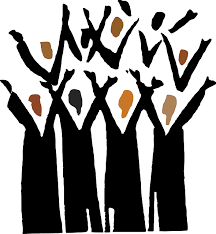 2016Historias Para Capacitar a  Líderes Pastorales Roberto y Ana Thiessen Copyright © 2002, 2012, 2016 Robert Thiessen & Anne Thiessen Cuarta Edición, 2003 Se ha corregido en septiembre de 2016 Descargue la versión gratis en español de http://www.Paul-Timothy.net **************** Tiene usted permiso de usar, traducir, imprimir y publicar este libro sin permiso anterior del autor y sin derechos exclusivos, para capacitar a líderes cristianos en cualquier idioma, con cualquier grupo o pueblo, en cualquier país.  En el caso de que lo publique o traduzca y publique en otro idioma, le pedimos hacer lo siguiente: Incluir el copyright © 2002, 2012, 2016 Robert Thiessen & Anne Thiessen, para que nadie reclame derechos exclusivos, que impediría la distribución y uso del libro.  Si lo traduce, mandar copia por archivo computadorizado, para compartir el libro con otros del mismo idioma. Puede mandarla por correo electrónico a Trainers@PaulTimothy.net. La enumeración de páginas varía con cada traducción. Por esto se encuentra un tema no por número de página, sino por número de sección y capítulo. Por ejemplo: II-3 se refiere a la Sección 2, capítulo 3. Copyright © 2002, 2012, 2016 by Robert Thiessen & Anne Thiessen CONTENIDO INTRODUCCIÓN 1 Sección I DESCUBRIENDO A CRISTO 3 Proclamar las buenas nuevas de los apóstoles originales 3      Regresamos a Nuestro Hogar Verdadero 4      Volvemos al Único Dios Verdadero 6      Somos Salvos por la Muerte y Resurrección de Jesús 8      Escapamos del Poder de la Maldad y la Muerte 10      Encontramos las Verdaderas Riquezas Eternas 12      Nos Arrepentimos de Corazón de la Vida de Pecado 14      Encontramos en Jesús la Nueva Vida de Alegría y Santidad 16     Cómo Ser Seguidor de Jesús 18Sección II FORMANDO NUEVAS IGLESIAS 20 Hagamos Discípulos que Obedecen a Jesús Sobre Todo 20    II-1.     Arrepentirse, Creer y Ser Trasformado por el Espíritu Santo 24    II-2.     Bautizar a los Nuevos 27    II-3.     Hacer Discípulos 30    II-4.     Amar 34    II-5.     Orar 38    II-6.     Celebrar la Santa Cena 41    II-7.     Dar con Generosidad 45 Sección III DESARROLLANDO MINISTERIOS BÁSICOS 48 Ministerios que el Nuevo Testamento requiere para una iglesia 48   III-1.     Contar las Buenas Nuevas a la Gente y Bautizar a los que Reciban a Cristo 50   III-2.     Usar los Dones Espirituales que Dios Nos Ha Dado 57   III-3.     Adorar a Dios y Celebrar la Santa Cena 61   III-4.     Estudiar, Enseñar y Aplicar la Palabra de Dios 66   III-5.     Levantar Nuevas Congregaciones 72   III-6.     Capacitar Líderes 77   III-7.     Desarrollar la Cooperación en la Iglesia y Entre Congregaciones 83   III-8.     Visitar y Aconsejar 89   III-9.     Fortalecer los Matrimonios y la Fe de la Familia 95 III-10.     Atender a los Enfermos, los Necesitados y los Maltratados 99III-11.     Mantener la Disciplina Espiritual de la Iglesia 103 III-12.     Hablar con Dios 108 III-13.     Ser Buenos Mayordomos de los Recursos de Dios 113 III-14.     Enviar Misioneros 117 LISTA DE HISTORIAS BÍBLICAS DEL ANTIGUO Y NUEVO TESTAMENTOS 123 Eventos Históricos del Tiempo de los Patriarcas y otros Eventos Semejantes 127 Eventos del Tiempo de Moisés, la Ley Antigua, y otros Eventos Semejantes 130 Eventos del Tiempo de los Jueces de Israel, y otros Eventos Semejantes 133 Eventos durante la Cautividad de Israel y el Regreso de un Resto a su Tierra, con otros Eventos Semejantes 135 Significantes Eventos del Tiempo de la Vida Terrenal de Jesús 136 Significantes Eventos Después de la Ascensión de Jesús a la Gloria. 137 HISTORIAS PARA CAPACITAR A LÍDERES PASTORALES INTRODUCCIÓN ¿Para Quién Es este Libro? Libro de Historias para Pastores en lenguaje sencillo es para las personas que… No tienen la Biblia en su dialecto Necesitan urgentemente capacitarse para pastorear  Faltan recursos para capacitarse en alguna institución Desean comunicar la Palabra de Dios por medio de historias sencillas  Desean reproducir iglesias hijas y nietas, rápidamente Libro de Historias para Pastores es gratuito y puede ser traducido a cualquier idioma. ¿Para qué Contamos Historias? Libro de Historias para Pastores expone las grandes doctrinas de la Biblia, que todos los cristianos creen, sin análisis sistemático. Ayuda a nuevos creyentes en Cristo y líderes a compartir las verdades de la Palabra de Dios con otros, tal como lo hizo nuestro Señor Jesucristo. Todas las verdades bíblicas se origen de eventos históricos. Los comentarios inspirados de los profetas y apóstoles acerca de estos eventos son la base de la teología cristiana. El Espíritu Santo usa estas historias bíblicas de varias maneras. Lleva al arrepentimiento al que tiene oídos para oír, transforma sus vidas y les sirve de modelos para los ministerios de la iglesia. La Biblia nos relata el fundamento histórico para las creencias y las prácticas de la iglesia. Hasta los libros bíblicos más filosóficos como Romanos y Hebreos, fueron a escritos para personas que ya conocían los hechos históricos en que estos libros se basan. Los eventos históricos incluyen: la creación y la caída de Adán,  la promesa a Abraham de bendecir a todas las naciones por medio de un descendiente,  el sacrificio de Isaac,  la Ley del antiguo pacto dada por medio de Moisés,  el primer sumo sacerdote Aarón,  las conquistas de David,  el nacimiento, vida, muerte, resurrección y ascensión de Jesucristo,  la venida del Espíritu Santo en el día de Pentecostés,  y muchos más. Puede obtener la última versión del Libro de Historias para Pastores en el Internet en ‹http://www.Paul-Timothy.net›. Para mayor información, escriba a Trainers@Paul-Timothy.net. Cómo Usar Este Libro Si Usted Capacita a Nuevos Pastores Pida a los nuevos pastores que usted capacite leer las historias recomendadas en este libro. En el caso que la Biblia no esté traducida en su idioma, cuénteles las historias.  INTRODUCCIÓN Ayúdeles a contar las historias a su gente y enseñar las explicaciones e instrucciones de don Sabio, quien se presenta en este libro. Evite los errores de don Necio, que también se presenta.  Don Sabio, don Necio, Seguidor cuyos amigos llaman Segui, y Auxilio a quien lo llaman Cilio, no son personas reales. Representan tipos de personas mencionadas en la Biblia que sí vivieron en los tiempos de los apóstoles tanto como en tiempos modernos. Si Usted se Capacita Lea y aprenda las historias bíblicas. Cuéntelas a sus familiares, a los nuevos creyentes, a las amistades y a su congregación. Explique lo que conseja don Sabio, y adviértales evitar las cosas de don Necio. Libro de Historias para Pastores Tiene Tres Secciones y un Apéndice.  Empiece con la sección que corresponde a la situación actual de usted y los que usted capacite. Sección I, Descubriendo a Cristo, tiene historias para evangelizar. Sección II, Formando Nuevas Iglesias, tiene historias para establecer congregaciones obedientes a Cristo por el poder del Espíritu Santo. Sección III, Desarrollando Ministerios Básicos, tiene historias para iniciar los ministerios que el Nuevo Testamento requiere para una iglesia, y a la vez capacitar a sus líderes. Apéndice, Lista de Historias Bíblicas del Antiguo y Nuevo Testamentos. Si Usted Enseña en una Escuela Académica Libro de Historias para Pastores no fue escrito para usar en aulas de una institución. Es para capacitar a nuevos pastores o ancianos de iglesia, mientras sirvan a las congregaciones. El propósito más importante es pedir a éstos no solamente leer y exponer el contenido, sino también establecer nuevas iglesias o grupos pequeños (iglesias celulares). En lugar de Exámenes Escritos se Evalúa el Trabajo Práctico del Estudiante en el Campo. Los alumnos comprueban su dominio de la materia por los resultados con la gente. Entregan informes sobre lo que hayan hecho y enseñado, y la respuesta de su gente. Esto era la práctica de Jesucristo. Sus discípulos le informaron de los resultados de su trabajo en el campo, mientras se capacitaban (Marcos 6:30).  Hay 90 Ejercicios en el Libro.  Los Ejercicios incluyen tarea práctica. El Instructor no da una charla sobre el contenido de un capítulo, sino lo asigna al estudiante leerlo y contestar las preguntas de los ejercicios. Los puede contestar por escrito, u oralmente. Es decir, el Instructor pide al estudiante dar la charla. Escucha al estudiante contar lo que haya aprendido del capítulo. Pasa tiempo con cada estudiante para escuchar sus informes y preguntas, y ayudarle a formar planes ministeriales. El Apéndice facilita encontrar muchas historias que tratan doctrinas y actividades claves: Lista de Historias Bíblicas del Antiguo y Nuevo Testamentos. Sección I DESCUBRIENDO A CRISTO Proclamemos las buenas nuevas de los apóstoles originales Nuestro Señor Jesucristo contó la historia de dos hombres que construían sus casas. Uno era sabio y construyó sobre la roca. Su casa quedó segura durante la tormenta. Otro era necio y construyó su casa sobre arena. Cuando subió el agua por la tormenta, su casa se cayó.  Se presenta un hombre parecido al sabio de la historia que Jesús contó. Desea escuchar la palabra de Dios y ponerla en práctica. Se llama don Sabio. En este momento, don Sabio está en el pequeño taller del carpintero Seguidor, o “Segui” como le dicen sus amigos. Habla de las buenas noticias de Jesús: — ¡Son muy buenas noticias! Óyeme, amigo. Segui resiste: —Ese tema de la religión me cuesta entender, don Sabio. Don Sabio le asegura: —No te va a costar, porque voy a contar las buenas noticias por medio de historias bíblicas, así como lo hizo Jesús. Estas historias no son inventos del hombre para divertirnos. Vienen de la vida real de muchas personas a través de la historia de la humanidad. Comienza a relatar la historia bíblica de Los Dos Constructores. Llega otro amigo de Segui, que se llama don Necio. Éste se parece con el hombre necio que construyó su casa sobre la arena, en la historia que Jesús contó. A don Necio le gusta hacer las cosas a su manera, sin pensar en lo que quiere Dios. Él interrumpe: —Mi amigo Segui, ¿escuchas a ese santito? Aquí vivimos tranquilos con lo que nuestros padres nos han enseñado, sin meternos en tantas cosas nuevas. ¡Aquí no nos hace falta nada! Seguidor responde, —En mi corazón sé que me falta mucho, don Necio. Quiero saber más de Dios. Busco algo más en la vida de lo que he podido encontrar. Siga, por favor, don Sabio.Ejercicio Lea ahora esta historia de Los Dos Constructores en Mateo 7:24-29, para encontrar estas cosas que don Sabio participa a Seguidor: ¿A qué tipo de hombre comparó Jesús con él que construyó sobre la roca? ¿A qué tipo de hombre comparó Jesús con él que construyó sobre la arena? ¿Las palabras de quién obedeció el sabio? La roca es Jesucristo. ¿Qué nos toca hacer para edificar sobre este único cimiento? ¿Qué debe hacer la gente de la iglesia de usted, en respuesta a esta historia? ¿Cuáles son los planes de Usted, para ayudar a su gente a obedecer directamente las palabras de Jesús? I-1. —.Descubrimiento 1 Regresamos a Nuestro Hogar Verdadero Don Sabio todavía está en la casa de su amigo Segui. Don Necio escucha mientras don Sabio explica: —Oye Segui, te voy a explicar el perdón de Dios. Su gracia no tiene límite. Permítame contarte la historia del Hijo Rebelde. Igual al hijo rebelde, nos olvidamos de nuestro padre celestial y malgastamos la vida. Pero Dios está esperándonos con los brazos abiertos, para perdonarnos y recibirnos como hijos perdidos que vuelven a casa. Ejercicio Por favor estudie ahora esta historia en Lucas 15:11-32 para encontrar las respuestas a las siguientes preguntas que don Sabio le hace a Seguidor: ¿Qué hizo el hijo rebelde que lastimó a su padre? ¿De qué manera demostró el hijo rebelde su arrepentimiento? ¿Qué hizo su padre cuando lo vio todavía de lejos? ¿Qué nos ilustra esta historia sobre el carácter de Dios el Padre? ¿Qué fue el error del hijo mayor? ¿Qué haremos con los amigos y cristianos débiles, para actuar como el padre y no como el hijo mayor? Don Necio se burla: — ¿Cómo se te ocurre que Dios nos recibe con una fiesta tal como aquel padre recibió a su desgraciado hijo? Don Sabio le asegura: —Sí. Jesús habló mucho de las fiestas. Si le pedimos perdón a Dios en el nombre de Jesús, nuestro Padre Celestial nos perdona y nos recibe con los brazos abiertos. Nos da su Espíritu Santo para darnos vida nueva. Con seguridad habrá fiesta en el cielo cuando lleguemos, y luego viviremos con Él para siempre. Seguidor pregunta: —Si Dios ama tanto a los que se arrepienten, ¿por qué dejó en el principio que el hombre cayera en tanto pecado, rompiendo su relación con su creador amante? Don Sabio dice, —Puedo explicarle el pecado original contando la historia de la Creación. Ejercicio Por favor estudie ahora esta Historia de la Creación en Génesis capítulos 1 hasta tres, para contestar las siguientes preguntas que le hace a Seguidor después: ¿De qué manera desobedecieron a Dios los primeros seres humanos? ¿Por qué Adán y Eva llegaron a tenerle miedo a Dios? ¿Qué hizo Dios cuando encontró a la pareja escondida? ¿De cuál manera prometió Dios destruir al enemigo del hombre? ¿Cuáles castigos sufrió la pareja inmediatamente por su desobediencia? ¿Cuáles castigos anunció Dios que sufrirían en el futuro? Don Sabio explica la historia: —Dios creó al hombre y a la mujer para tener comunión con El. Caminaba y conversaba con ellos, y todos se alegraban. No los creó para sufrir, ni para perderse ni confundirse. El destino del hombre fue vivir junto a Dios, gozando de la belleza de su creación. Pero Dios quiso que los hombres lo amaran por su propia voluntad. El amor obligado no es amor. Por eso les dio libertad de seguirlo a Él o escoger su propio camino. Adán y Eva prefirieron escuchar otra voz y escoger un camino con otro destino. Se apartaron de Dios. En respuesta Él les puso una barrera para que no entraran otra vez en su presencia, porque el Santísimo no permite entrar en su presencia el pecado... —No entiendo eso, —se queja don Necio, —Dios pudiera haber evitado el fracaso. Don Sabio sigue explicando: —La historia de la humanidad comprueba que vivimos lejos de Dios. Hemos perdido nuestra amistad con Dios. Por esto nos domina la enemista y la muerte. Sin Dios vivimos perdidos bajo un gran peligro espiritual. Pero Dios prometió conquistar a nuestro enemigo y mandó un campeón para rescatarnos y para darnos entrada en su reino. Jesucristo pagó el precio de nuestra rebelión con su muerte. Resucitó y comparte su nueva vida con nosotros. Nos dio una vida nueva, santa y eterna. Por medio de Él, regresamos a casa.  Después de conversar sobre la historia bíblica, don Sabio le pide a Seguidor tomar algunos pasos de obediencia hacia Dios. Le pregunta: — ¿Quieres regresar a tu hogar verdadero? Puedo ayudarte a hablar con tu padre celestial para que lee pidas perdón en nombre de Jesús.  —Quiero escuchar más historias como éstas y contarlas a mi familia. —Pues, ya sabes la historia del Padre que nos hace fiesta cuando regresemos a nuestro verdadero hogar. Aquí hay un versículo de la Biblia para memorizar. Se encuentra en 1a de Juan 1:9. ¡Hasta la próxima semana! Tarea Práctica Memorice ahora el versículo, 1 de Juan 1:9, y haga lo que dice. I-2. —.Descubrimiento 2 Volvemos al Único Dios Verdadero Pasa una semana. Don Sabio llega al taller de carpintería de Seguidor quien le comenta: —La gente de me barrio no oran al único Dios como tú dices. Rezan a las imágenes.  Don Sabio toma la lija para ayudar a Seguidor con una mesa que está fabricando. Le dice mientras trabajan juntos: —Permítame contarte la historia, Elías Desafía a los Idólatras de Baal. Ejercicio Por favor estudie ahora esta historia de 1o de Reyes 18:16-39, para contestar las siguientes preguntas que don Sabio hace a Seguidor: ¿Por qué dejó Dios que los Israelitas sufrieran graves dificultades en aquel tiempo? ¿Cuál fue el desafió del profeta Elías para los que adoraban las imágenes de Baal? Los profetas de Baal suplicaron frenéticamente a su dios Baal con gritos y desorden. ¿De qué manera oró Elías? ¿Cuál fue la respuesta de la imagen de Baal? ¿Cuál fue la respuesta de Dios? Don Sabio explica la historia a Seguidor mientras que le ayuda en el taller: —En el principio, la nación de Israel adoraba al Dios Creador. Pero luego los pueblos hicieron imágenes para adorar a dioses visibles, a sus propios dioses que les pertenecían sólo a ellos. Así se apartaron del único Dios verdadero y empezaron a experimentar graves problemas. Nosotros también abandonamos al Dios Creador y comenzamos a adorar otros dioses. También caímos en graves problemas. Dios reina sobre el cielo y la tierra, y sobre todos los pueblos del mundo. Él no tiene imagen porque ningún pueblo puede adueñarse de Él ni ponerle fronteras. Él es el único Dios de todas las criaturas del mundo, sin excepción. Ninguna imagen puede hacerle rivalidad. Don Necio llega y queda parado por la puerta escuchando. De repente exclama: — ¡Me ofendes! Siempre adoráramos a nuestras imágenes. ¡No abandonamos las devociones del pueblo! Don Sabio con paciencia responde: —Permítame contarles la historia de La Mujer Junto al Pozo. Ésta también defendía la religión de sus antepasados. Ejercicio Por favor estudie ahora esta historia en Juan 4:4-42, para contestar las siguientes preguntas que don Sabio hace a Seguidor después de relatarla: ¿Te acuerdas de lo que le ofreció Jesús a la mujer? ¿Cómo se dio cuenta la mujer que Jesús era profeta de Dios?¨  ¿Quién dijo Jesús que El era? ¿De qué manera adora a Dios el verdadero creyente, según lo que dijo a la mujer? ¿Qué pasó cuando la mujer fue a anunciar la presencia de Jesús a su pueblo? Don Sabio alaba a Seguidor: —Contestaste las preguntas correctamente.  Don Necio no quiso contestar ninguna pregunta.  Don Sabio explica: —Jesucristo habló con una mujer en un país en que él era extranjero. Le pidió agua. Entonces él le ofreció regalarle agua que quita la sed para siempre. La mujer no entendía. Jesús hablaba del agua espiritual, que nos trae una vida bella, y satisface eternamente la sed.  Seguidor comenta: —Siempre buscamos una vida que satisfaga todos nuestros deseos pero nunca la hallamos. ¡Jamás! Don Sabio sigue: —La mujer preguntó a Jesús si él se creía más grande que los antepasados que habían escarbado el pozo y habían adorado a Dios en ese lugar especial. Jesús contestó que Él era el ungido Mesías, el Enviado especial de Dios. Le dijo también los que para adorar a Dios no importa el lugar, sino que lo adoremos en espíritu y verdad. Esta clase de adoración viene del corazón y nos renueva, tal como el agua satisface al sediento. También esta clase de adoración nos trae una vida nueva como nunca se había imaginado. Después de conversar sobre la historia bíblica, don Sabio le pregunta a Seguidor: — ¿Quieres obedecer al Señor? ¿Quieres conocer ahora al único Dios verdadero? Déjame ayudarte a hablarle y pedirle perdón por los pecados que has cometido. Todos hemos pecado...  —Cómo no. Pero poco entiendo tales cosas. Comprendo mejor cuando me cuentas las historias.  —Y las puedes contar a tu familia. Un versículo de la Biblia nos revela cómo adorar al único Dios verdadero. Permítame ayudarte a memorizar Marcos 12:30.  Seguidor repite el versículo hasta poder decirlo de memoria.  Tarea PrácticaPor favor memorice ahora Marcos 12:30, y póngalo en práctica. I-3 — Descubrimiento 3  Somos Salvos por la Muerte y Resurrección de Jesús A la siguiente semana don Sabio llega otra vez al taller de Seguidor, quien dice a don Sabio: —A mi familia le gustaron mucho las historias que usted me contó. Pero mi mamá dice que hay otros hombres santos además de Jesús que también explican acerca de Dios. Dice que no es solamente Jesús quien nos puede iluminar. Don Sabio le responde: —Jesucristo siempre ha tenido enemigos. Te voy a contar la historia de cuando Arrestaron y Juzgaron a Jesús. Ejercicio Por favor estudie esta historia de Mateo 26:31-56, para encontrar los siguientes detalles que don Sabio expone en su relato: ¿Cuál fue lo significante de lo que oró Jesús al enfrentar su muerte? ¿De qué manera traicionó Judas a Jesús? ¿De qué manera abandonaron a Jesús los otros discípulos? ¿Qué razón dio el sumo sacerdote para condenar a Jesús a la muerte?  En aquel momento llega don Necio al taller de Seguidor. Queda escuchando.  Don Sabio explica: —Nuestro pecado nos separa de Dios. Pero Dios amó tanto al mundo que envió a su único Hijo para rescatarnos. Jesús es la imagen del Dios invisible. Él creó el mundo. Pero cuando llegó al mundo, el mundo no lo reconoció. Esto se lee en Juan 3:16, Colosenses 1:15, y Juan 1:10. Uno de sus seguidores lo traicionó. Otros lo abandonaron. Los sacerdotes del gran templo de Jerusalén lo condenaron a muerte a pesar de que era santo e inocente. Nosotros también lo hemos rechazado. Pero Jesús nos ama tanto que murió por todos. No es solamente un hombre santo sino también nuestro único Salvador. Don Necio exclama: — ¡Entonces ese Jesús fue un hombre débil! ¡No se pudo defender! ¡Se dejó matar! Don Sabio: —Déjame terminar el relato, hombre. Oiga la historia de la Muerte y Resurrección de Jesús. Ejercicio Por favor estudie ahora esta historia en Lucas capítulos 23 y 24, para encontrar lo que don Sabio expone: ¿Qué sucedió en el momento de la muerte de Jesús, que señaló la importancia de su muerte? ¿Qué noticia dieron los ángeles a las mujeres el tercer día? ¿De qué manera reconocieron a Jesús resucitado, en el camino a Emaús? ¿De qué manera convenció Jesús a sus discípulos que él no era un fantasma?  ¿Cuáles fueron las últimas instrucciones que Jesús dio a sus discípulos? Don Sabio concluye el relato: —Cristo murió por su propia voluntad. Tomó nuestro lugar en la cruz. Fue sepultado en la tumba. Quedó muerto hasta el tercer día. Cuando murió, el sol se oscureció. La cortina del templo se rompió desde arriba hasta abajo. Estas cosas señalaban que Jesucristo no permanecería muerto. Don Necio dice: —Son leyendas inútiles.  Don Sabio no le hace caso. Explica: —Al tercer día, Dios lo levantó de los muertos. Regresó a sus discípulos. Lo tocaron. Comieron con él. Lo adoraron, llamándolo “Dios y Señor,” como se lee en Juan 20:28. Su resurrección venció el poder de la muerte sobre nosotros. Ningún otro ha podido conquistar la muerte así. Don Sabio comienza a pedir a Seguidor tomar pasos de obediencia a Dios: —Segui, ¿ves que Jesús es más fuerte y más importante para nosotros que cualquier otra persona? ¿Quieres pedirle a Dios que te rescate de la muerte y te dé nueva vida en el nombre de Jesús? —Es interesante. Pero ahorita no.  —Te daré un versículo para memorizar y contar a tu familia, Juan 3:16. Tarea Práctica Por favor memorice ahora Juan 3:16 juntamente con su familia.I-4 — Descubrimiento 4 Escapamos del Poder de la Maldad y la Muerte Don Sabio está almorzando en casa de su amigo Seguidor, cuando llega corriendo don Necio. Éste lamenta: — ¡Malas noticias! ¡Segui, dicen que a tu hermano Lolo se le volcó su camioneta! ¡Se falleció! Seguidor se retira al dormitorio donde llora amargamente con su esposa Priscila. Vuelve y exclama a don Sabio: — ¡Dios mío! ¡Era un hombre muy generoso y honesto! ¿Por qué permite Dios tanto sufrimiento en el mundo? ¿Qué le diré a mi cuñada viuda? Don Sabio consuela a su amigo con la historia, Jesús Resucita a Lázaro.  Ejercicio Por favor estudie esta historia en Juan 11:17-44, para contestar: ¿De cuál manera reaccionó Jesús al ver la tumba de su amigo? ¿Qué le prometió Jesús a Marta, acerca de los que creen en él? ¿Qué hizo Lázaro cuando Jesús lo llamó de la tumba? Don Sabio explica a Seguidor y don Necio: —A Jesús también se le murió un amigo muy querido. Jesús lloró cuando vio la tumba. Le entristece a Dios vernos sufrir. Por esto Jesús vino para poner fin a las injusticias y tragedias del mundo. Y a la muerte.  — ¿Cómo pudo poner fin a la muerte? —Le prometió a Marta que Lázaro volvería a vivir porque había creído en Jesús. Jesús le dijo, “Soy la resurrección y la vida.” Él oró y Lázaro salió vivo de la tumba. Así Jesús mostró su poder sobre la muerte. Lázaro se levantó vivo para continuar con su vida terrenal y luego morir otra vez. No fue resucitado a la gloria aquella vez. Pero cuando Jesús se levantó de entre los muertos al tercer día, nos compartió su vida eterna a todos los que creemos en él. ¡Tenemos la esperanza de la vida sin fin! Don Necio menosprecia lo que dice don Sabio: — ¿Pero qué poder tiene Jesús para ayudamos ahora en esta vida, antes de morir?  —Por su resurrección Jesucristo no solamente nos da vida eterna, sino también nos da poder sobre la maldad y los demonios. Les expongo otra historia, El Hombre Endemoniado. Ejercicio Estudie ahora esta historia en Marcos 5:1-20, para contestar las preguntas que don Sabio le hace a don Necio y Seguidor: ¿Por qué el hombre endemoniado se lastimaba? ¿De qué manera trataron los demonios a Jesús? ¿Qué hizo Jesús para rescatar al hombre endemoniado? ¿Adónde mandó Jesús al hombre, después de liberado? Estando todavía en la casa de Seguidor con éste y don Necio, Don Sabio sigue explicando acerca de Jesucristo: —Jesús es el hijo de Dios. En su naturaleza divina, es Dios. Así leemos en Filipenses 2:6. Los demonios hicieron que el hombre se lastimara y le dieron fuerza para que nadie se le pudiera acercar. Pero los espíritus malos son ángeles caídos, y por esto reconocieron inmediatamente al Hijo de Dios. Tuvieron que obedecerlo. Salieron del hombre, antes pidiendo permiso para entrar en los marranos. El hombre sanado regresó a su familia para contarles lo que Jesucristo le había hecho. Cuando Jesús subió al cielo, envió a su Espíritu de poder para vivir en los que confían en El. El Espíritu de Dios protege nuestra alma de todo mal. Nos da una vida nueva, santa y eterna. Nos ayuda a compartir las buenas noticias de Jesús con nuestros familiares y conocidos. Seguidor pregunta: —Bueno, ¿cómo se aprovecha uno de esta ayuda? —El Espíritu Santo vendrá a morar en tu corazón. Te ayudará, con tal de que te arrepientas y confíes en el poder de Jesús. ¿Quieres orar conmigo, pidiéndole a Dios que te dé vida eterna en el nombre de Jesús? —Pues, lo voy a pensar. Por favor vuelve para contarnos más historias acerca de Cristo. —Te ayudo a memorizar un versículo de la historia de Lázaro. Tarea Práctica Memorice ahora el versículo Juan 11:25, de esta historia. Es una promesa de gran esperanza. Consuela a tu familia con ella.I-5 — Descubrimiento 5 Encontramos las Verdaderas Riquezas Eternas Varias veces don Sabio busca a Seguidor pero no lo haya ni en su casa ni en su taller. Luego lo encuentra saliendo de una taberna.  Seguidor le pide disculpas: —Don Sabio, desde que murió mi hermano no he pensado mucho en Dios. He perdido el ánimo. Quizás el otro mes... —Entiendo tu problema, —don Sabio lo consuela mientras van caminando hacia el taller de carpintería de Seguidor: —Estás pasando una crisis. Pero ten cuidado de que no te haga olvidar lo más importante de la vida. Te contaré la historia de Noé. Ejercicio Estudie esta historia de Noé en Génesis 6:5-14 y 7:1-24 para encontrar: ¿Qué sentimientos tenía Dios cuando decidió destruir al hombre con el diluvio? ¿Por qué salvó a Noé y su familia? ¿Cómo mostró Noé que él sí creía en el mensaje que Dios le había dado? Don Sabio sigue hablando con Seguidor mientras caminan hacia el taller: —Jesús dijo que la gente del tiempo de Noé vivía una vida normal, pero olvidaba a Dios. Se volvía violento y egoísta. Dios esperaba pacientemente para que se arrepintieran. El Santísimo es santo y no tolera el pecado. Lo que vio en el mundo lo llenó de dolor. Se enojó y dispuso destruir la raza humana. Noé fue el único hombre que hizo caso a Dios. Confiaba en el Todopoderoso, a pesar de que le era invisible. Pasó muchos años construyendo un arca grande sobre tierra seca. Dios salvó a Noé porque le creyó y le obedeció. —Pero esto sucedió hace miles de años. ¿Todavía hace Dios lo mismo? —Igual la gente del tiempo de Noé, nosotros tampoco obedecemos a Dios. Nos metemos en el egoísmo y la maldad. Nuestro pecado le causa dolor a Dios. No lo tolera. Pronto vendrá el día del juicio. Tenemos que buscar un arca, un lugar seguro, para sobrevivir este juicio venidero. Este lugar seguro, que es nuestra arca, es el cuerpo del Cristo resucitado. Encuentran a don Necio vendiendo sus cosas por la calle. Él va caminando con ellos. Se queja: —Don Sabio, tú sólo quieres molestar la consciencia de Segui. Él no es gran pecador como esa gente del tiempo de Noé. Sus pecados son pequeñeces. Don Sabio responde: —Todos cometemos pecado, don Necio. Pero no todos se dan cuenta. Permítame contarles la historia del Pobre Rico. EjercicioEstudie esta historia en Lucas 12:3-21, para encontrar una advertencia que Jesucristo nos da. Llegan al taller y don Sabio toma una lija y le ayuda a Seguidor preparar una mesa. Don Sabio le pregunta: — ¿Viste cómo el pobre rico se preocupaba por sus negocios? Les dio más importancia que a Dios. Fue sorprendido por la muerte y el juicio. No estaba preparado. Ahora bien, Jesús prometió regresar a la tierra. Algunos estarán viviendo una vida normal como los vecinos de Noé. No estarán listos para recibir a Jesús. Perderán su vida eternamente, tal como los que murieron en el diluvio. Pero los que por fe hayan entrado en el arca, que para nosotros es Jesús, vivirán seguros para siempre.  Seguidor deja de trabajar y se siente, pensativo. Dice: —Don Sabio, no he dado mucho lugar al Señor en mi vida. Ahora sí, estoy listo a obedecerlo.  —Ora conmigo entonces para pedirle perdón a Dios en el nombre de Jesús.  Don Sabio ora con Seguidor y le ayuda a pedir perdón en el nombre de Jesús.  Seguidor dice: —Voy a contar a mi familia las historias de Noé y del pobre rico. Ellos van a comprometerse con Cristo también.  —Muy bien. Puedes orar con ellos para pedir el perdón de Dios así como acabo de orar contigo. Te daré un versículo que corresponde a estas historias, para memorizar, Romanos 6:23. Seguidor lo memoriza y se compromete a reunirse con don Sabio cada miércoles por la tarde para ser discipulado. Tarea Práctica Memorice Romanos 6:23.I-6 — Descubrimiento 6  Nos Arrepentimos de Corazón de la Vida de Pecado La próxima semana don Sabio invita a Seguidor y su esposa Priscila a cenar en su casa. Por el camino encuentran a don Necio. Seguidor le dice: — ¿Sabes que hice? Le pedí perdón a Dios por mis pecados.  —Y yo también, —dice Priscila.  —Ustedes no son tan pecadores. Ustedes cumplen bien con sus deberes como esposos, padres, y miembros de la sociedad. ¡Es suficiente! Al llegar a la casa de don Sabio, Seguidor le cuenta lo que dijo don Necio y confiesa: — Me dejó don Necio con dudas.  —Segui, te contaré la historia del Oficial Corrupto en Lucas 19:2-10. Así verás cómo llega uno a ser realmente una buena persona. Ejercicio Estudie ahora esta historia para poder contestar las preguntas que don Sabio le hace a Seguidor: ¿Cómo se dio cuenta Jesús que Zaqueo quería conocerlo? ¿Cómo trató Jesucristo a este oficial corrupto? ¿Cómo recibió el pecador, Zaqueo, a Jesús? Jesús no condenó a Zaqueo como hacían los demás. ¿Qué hizo Zaqueo para expresar su gratitud? Don Sabio explica la historia en su casa después de cenar. —Jesús siempre llega a donde lo estén buscando. Cambia las vidas de las personas que se comprometen con él. Sin esta ayuda de Dios no podemos hacernos buenos ante Dios. Siempre fallamos en algún detalle. Los que se creen justos son más odiosos por su orgullo. Si recibimos a Jesús con fe y confesamos nuestros pecados, Él nos imparte su propia naturaleza divina. Como Zaqueo, comenzamos inmediatamente a mostrar a Dios nuestra gratitud de una manera práctica. Seguidor contesta: —Mi tío es religioso. Pasa mucho tiempo en la iglesia rezando. No siento mucho deseo de ser igual a él. Don Sabio le responde: —No agradamos a Dios por ser religiosos ni por cumplir con una lista de requisitos de los hombres. Te contaré la historia del Sacerdote y el Pecador. Ejercicio Por favor lea ahora esta historia en Lucas 18:9-14 para contestar las preguntas que don Sabio le hace a Seguidor: ¿A qué tipo de gente le contó Jesús esta historia? ¿Cuál era la actitud del religioso hacia Dios? ¿Cuál era la actitud del publicano (cobrador de impuestos) pecador? ¿Cuál de los dos fue perdonado y trasformado por Dios? Estando todavía en casa de Don Sabio, éste le hace recordar a Seguidor: —Sólo Dios nos hace justos, Segui. Seamos sinceros de corazón, para confesar nuestras fallas y pedirle perdón en el nombre de Jesús. Él nos perdonará. También nos da su Espíritu Santo para hacernos justos. Podemos ser muy religiosos como el hombre de la historia, pero eso no agrada a Dios. La gente que se humilla ante Dios, que se arrepienta y pida perdón, es la única que agrada a Dios. Seguidor y Priscila su esposa están para salir por la puerta. Priscila dice a don Sabio: — Vamos a responder a estas bellas historias, don.  —Sí, —dice Seguidor: — Vamos a cumplir. Estamos listos como familia para obedecer a nuestro amado Señor y Salvador Jesucristo.  Tarea Práctica Ore con su familia y pídale al Señor Jesucristo que le perdone todos sus pecados.I-7 — Descubrimiento 7 Encontramos en Jesús la Nueva Vida de Alegría y Santidad Don Sabio llega a la casa de Seguidor el próximo miércoles, y don Necio entra detrás de él. Toda la familia de Seguidor afirma su deseo de entregarse a Jesús pero Don Necio lleva a Seguidor por un lado para avisarle: —Me preocupa de que te haga un poco fanático. No tienes que hacer tantas cosas. Dios ya conoce tu corazón. Es suficiente que hayan hecho esa decisión. No te metas demasiado. ¡Así no arriesgas romper la amistad con tus amigos! Seguidor le contradice: —No estoy de acuerdo. Una decisión mental no es suficiente. Dios ordena que confirmemos nuestra fe con obediencia sincera.  Seguidor le pide a don Sabio: —Por favor cuéntanos una historia que nos ayuda a confirmar nuestra fe con la obediencia. Don Sabio cuenta la historia del Alto Funcionario Etíope. Ejercicio Por favor estudie ahora esta historia de Hechos 8:26-38, para contestar: ¿Acerca de quién leía el funcionario etíope en las escrituras? ¿Qué decían las escrituras sobre Jesús? ¿De qué modo mostró sin dilatar el funcionario, que creía en Jesús?  Don Sabio, en la casa de Seguidor, explica la historia a éste y a don Necio: —El funcionario leía Isaías capítulo 53. El profeta Isaías lo había escrito varios siglos antes de nacer Jesús. Predecía cómo sufriría el Siervo de Dios. Decía que nosotros somos ovejas descarriadas, alejadas de Dios y en peligro de muerte. Predecía también que Jesús llevaría nuestros pecados, nuestras heridas, y nuestro sufrimiento en su propio cuerpo, y que moriría en nuestro lugar.  —Era una profecía maravillosa, —dice Seguidor. —Sí. Por la muerte de Jesús escapamos de las consecuencias de nuestro pecado. El alto funcionario creía en Jesús. Para mostrar su fe, pidió que Felipe lo bautizara inmediatamente. El bautismo confirma que el Espíritu Santo nos ha unido con Cristo en su muerte, como dice Colosenses 2:12. Nuestra vida de pecado muere con Jesús. Por la fe el bautismo nos une con él en su resurrección. El bautismo confirma que el Espíritu Santo vive en nosotros y nos da una nueva vida, eterna y santa, como se lee en Romanos 6:1-14. Don Necio exclama: — ¡Eso es demasiado místico! ¡Dios no usa agua para bañar nuestros espíritus! Don Sabio responde con la historia de Naamán. Ejercicio Estudie ahora esta historia en 2o de Reyes 5:1-14, para contestar: ¿Cuál fue la primera respuesta de Naamán a las instrucciones del profeta Eliseo? ¿Cómo mostró al fin Naamán su fe y su obediencia? ¿En cuál sentido usó Dios el agua del río Jordán para limpiar a Naamán de su lepra? Don Sabio le explica a Seguidor: —Nuestro Señor Jesucristo nos manda a ser bautizados en agua. Como Naamán y el funcionario etíope, nosotros también mostramos nuestro arrepentimiento y fe en Dios por el bautismo. Es el primer paso de obediencia que tomamos. El bautismo confirma que la sangre de Cristo nos ha limpiado de todos nuestros pecados. Esto se lee en 1a de Juan 1:7. Don Sabio pide a Seguidor: —Toma este paso de obediencia hacia Dios con toda la familia. —Bueno, don Sabio, voy a tratarlo con mi familia. —Segui, por favor memoriza Marcos 16:16 con tu familia. Luego cuéntales las historias que has escuchado y explícales cómo el bautismo nos une con el Señor Jesucristo.  Tarea PrácticaMemorice con su familia Marcos 16:16 y cuénteles las historias que ha aprendido hoy.I-8 — Descubrimiento 8 Cómo Ser Seguidor de JesúsEl próximo día don Sabio habla con Seguidor en el taller de carpintería: —Segui, ya conoces las buenas noticias acerca de Jesús. Ya sabes que necesitamos regresar al único Dios verdadero.  —Cómo no. Dios mandó a su Hijo Jesús para rescatamos del pecado y de la muerte.  —Sabes que la muerte de Jesús y su resurrección nos trae perdón y vida. Ayer hablamos de cómo confirmar nuestra fe con la obediencia. Nos arrepentimos de nuestros pecados y nos bautizamos en el nombre de Jesús. Ahora te contaré otra historia, de Saulo el Perseguidor Llega a Conocer a Jesús. Ejercicio Por favor estudie esta historia de Hechos 22:1-16, para contestar con Seguidor: ¿Por qué Saulo encarcelaba a los seguidores de Cristo? ¿Quién le habló a Saulo en el camino a Damasco? ¿Qué tenía que hacer Saulo para ser seguidor de Jesús? Estando en el taller todavía Don Sabio aclara la historia: —Saulo encarceló a muchos seguidores de Jesús. Pensaba que servía a Dios. No creía que Jesús se había levantado de entre los muertos. Él se imaginaba que los seguidores de Jesús eran mentirosos que engañaban a la gente. Pero luego Jesús le habló a Saulo. La luz de su gloria lo dejó ciego. Ananías, el profeta de Dios que llegó para sanarlo, le dijo, “¿Por qué te detienes? Levántate y bautízate para lavarte de tus pecados.” Asó hizo clamando a Dios en el nombre de Jesús.  Don Sabio sigue: —El profeta dijo a Saulo, “Serás un testigo a muchas personas de lo que has visto y escuchado.” Con tiempo Saulo cambió su nombre a Pablo y llegó a ser un gran misionero. Se fijan en que don Necio escucha por la puerta del taller. Pide a Seguidor pasar con él por un lado y le dice en voz baja: —Segui, espera. No hay prisa. ¿Vas a permitir que este Jesús invisible y muerto hace dos mil años haga tanto estorbo en tu vida? Piénsalo bien, amigo. Don Sabio oye lo que dice don Necio y dirige a Dios una oración en silencio. Cuando Segui vuelve, le cuenta otra historia para corregir lo que dijo su adversario, de cuando Jesús Subió al Cielo. Ejercicio Por favor estudie ahora esta historia en Lucas 24:36-53, para encontrar los siguientes detalles: ¿Cómo mostró Jesús a sus discípulos dudosos que no era fantasma? ¿Cuáles son las verdades de que somos testigos, y que proclamamos a todas las naciones? ¿Qué les prometió enviar Jesús, a sus seguidores? Don Sabio termina su relato: —Jesús ascendió hacia el cielo y desapareció en una nube. Fue un hombre, un ser humano igual a nosotros. En Hechos 1:11, los ángeles prometieron que volvería de la misma manera. Mientras lo estemos esperando, tenemos el trabajo que él nos encargó. Es testificar a todo el mundo acerca de él. Relatamos su muerte y resurrección, y explicamos cómo traen perdón y vida eterna a los arrepentidos. Jesucristo nos prometió poder del cielo para ayudarnos, luego envió a su Espíritu Santo a morar en nosotros. Promete en Juan 14:3 que volverá para llevarnos al lugar que haya preparado para nosotros. Entonces viviremos felices con Él para siempre. — ¡Qué precioso! —exclama Seguidor. —Seguidor, es hora de que tomes este primer paso de obediencia hacia Dios. Escucha la voz de Jesucristo. Bautízate, limpiándote de tus pecados en el nombre de Jesús. Seguidor dice: —He hablado con mi esposa Priscila. Vamos a bautizarnos.  — ¡Perfecto! Mientras, memoriza Mateo 28:18-20. Este versículo explica al nuevo seguidor de Cristo lo qué debe hacer.  —Voy a contarles a mis amigos las mismas historias que me contaste, para que ellos nos acompañen en la fe. ¡Alabado sea Dios por la esperanza de que un día volverá Jesús y lo acompañaremos a nuestro verdadero y eterno hogar! Tarea PrácticaPor favor memorice ahora Mateo 28:18-20, para cumplir con lo que Jesucristo manda hacer a sus discípulos.Sección II FORMANDO NUEVAS IGLESIAS Hagamos Discípulos que Obedecen a Jesús Sobre Todo La Biblia nos presenta a un pastor llamado Tito. Enseña Tito 1:5 que el apóstol San Pablo dejó a este pastor en la isla de Creta, para ayudar a los nuevos cristianos que habían establecido iglesias. Pablo le pidió a Tito corregir lo deficiente en las nuevas congregaciones en Creta. Si usted no ha leído la Sección I de este libro todavía, se le presentamos a don Sabio ahora. Es pastor. No es una persona real, pero se parece con Tito de la Biblia. En la Sección I, el pastor don Sabio le contó las buenas noticias de Jesús a un carpintero llamado Seguidor, a quien sus amigos le llaman Segui. Usó historias bíblicas. Seguidor contó las mismas historias a su familia.  Ahora la familia de Seguidor y varios amigos fueron bautizados por don Sabio. Éste se parece con el hombre sabio de la Biblia que construyó su casa sobre la roca firme, que es Jesucristo. Don Sabio usa historias bíblicas para ayudar a los nuevos seguidores de Cristo a ser discípulos obedientes de Jesucristo. Estas historias bíblicas relatan eventos históricos. Seguidor vive en un lugar donde persiguen violentamente a los seguidores de Jesús. Otro amigo don Necio es vendedor. Siempre carga mercancía que nadie quiere comprar. Se parece con el hombre necio de la Biblia, que construyó su casa sobre la arena. Llega al taller de carpintería de Seguidor para decirle:  —Me di cuenta que te convertiste. Pues, yo también. Los turistas me comprarán más cosas si saben que soy cristiano. Mira. Aquí hay un silbato que llama a los pájaros y los hace cantar. Don Necio sopla e inmediatamente empiezan a aullar los perros del barrio. Seguidor le aclara: —Quiero seguir a Cristo por amor, no por dinero. Ahora estoy contando las historias bíblicas acerca de Jesucristo a mi hermano menor Cilio y otros mis amigos. — ¿Tú predicas ahora? —Don Necio se ríe. —Tú necesitas aprender toda la Biblia antes de salir a enseñar a otros. Ni siquiera lees muy bien. ¡Adiós, hermano! Más tarde llega don Sabio, el pastor de Seguidor quien le cuenta lo que dijo don Necio.  —No, mi hermano en Cristo, —don Sabio le advierte: —No podemos siempre escuchar y escuchar las palabras de Dios sin responder de manera positiva. Tenemos que ponerlas en práctica poco a poco según lo que estemos recibiendo. De otra forma, la Palabra de Dios no nos trae provecho. Las personas analfabetas pueden agradar a Dios con su obediencia igual que los que leen mucho su Palabra y la ponen en práctica. Déjame contarte una historia que Jesús contó a sus seguidores para que obedecieran sus palabras desde un principio. La historia se llama Los Dos Constructores.  Ejercicio Por favor estudie esta historia en Mateo 7:24 – 29. Si no tiene la Biblia en su idioma, pídale a otra persona que se la lea o que se la cuente. Mientras estudie esta historia, conteste las preguntas abajo que don Sabio le hace a Seguidor: ¿Cuál es la diferencia entre los dos hombres que escucharon las palabras de Jesús? ¿Quién es la Roca, o el cimiento para nuestras vidas y ministerios? ¿Qué debemos hacer, para edificar nuestras vidas y ministerios sobre esta Roca? Dice Seguidor mientras trabajan juntos en el taller: —Entonces no es suficiente escuchar las palabras de Jesús solamente. Parece que sólo saber lo que Jesús nos manda hacer no es suficiente. El creyente sincero también practica los mandamientos de Cristo. Esto lo hacemos por el amor que le tenemos. —Eso es. No es cuestión de escuchar, escuchar, escuchar, y quizás cumplir más tarde, — Don Sabio se ríe, —sino escuchar y hacer, escuchar y hacer, escuchar y hacer. La única manera de construir sobre la Roca, Jesucristo, es obedecerle con amor humilde y fe sincera. Dios bendice nuestra obediencia sincera, no simplemente el conocimiento de su palabra. Pues, antes de regresar al cielo, Jesús nos dio órdenes para cumplir aquí en la tierra. Estas órdenes se llaman La Gran Comisión. Se encuentra en Mateo 28:18-20. Jesús nos manda a hacer discípulos, a bautizarlos primero y luego enseñarles a obedecer todas las cosas que él nos ha mandado. —Ya veo, —contesta Seguidor. —Somos discípulos de Jesús solamente cuando obedecemos todos sus mandamientos y hacemos discípulos cuando enseñamos a otros a obedecerlos. El discipulado empieza con la obediencia por amor a Cristo. Es el único cimiento. La iglesia es un grupo de personas que se reúne para obedecer a Jesús en amor. La Primera Iglesia Obedece los Mandamientos de Cristo Escuchan a alguien cantando. Auxilio, hermano menor de Seguidor entra al taller con su guitarra, saluda a su hermano, y le pregunta, —Oye Segui, ¿me puedes componer la guitarra? Se me despegó el diapasón. —Cómo no, Cilio.  Auxilio ve a don Sabio sentado en una banca y le dice: — ¡Hola don Sabio! Yo te buscaba, hombre. La policía anda buscándote. Dicen que haces reuniones sin autorización. Estás en peligro. Debes huir de aquí. Don Sabio gime: — ¡Ay! No puedo salir todavía. Quiero ayudarles a formar su iglesia primero, como una congregación fuerte y obediente a Jesús. Entonces estaré en libertad para ir y llevar el evangelio a otro lugar. Auxilio le recomienda: —Entonces te urge enseñar a tu grupo con prisa a obedecer.  Seguidor pregunta: — ¿Qué más tenemos que hacer?  Don Sabio explica: —Hay otros pasos de obediencia a Jesús. Él nos ordena muchas cosas, pero podemos resumirlas en una lista de siete mandamientos generales.  Auxilio escucha con interés. Dice: —No me he comprometido con Cristo tal como Segui, pero estoy pensándolo. ¿Cuáles son los mandamientos que tenemos que cumplir para salvarnos? Don Sabio explica: —-No obedecemos los mandamientos de Cristo para ganar la salvación, Cilio. Viene después. Cuando recibimos a Jesús en nuestros corazones, nuestra obediencia es un efecto natural. Le obedecemos por respeto y amor. Obedecer sus mandaros demuestra su vida en nosotros.  Don Sabio tomó un lápiz y escribe: Estos son Los Siete Mandamientos de Cristo en su forma más sencilla: Arrepentirse, creer y ser transformado por el Espíritu Santo, Bautizarse los nuevos creyentes en Cristo, Amar a Dios y al hombre y a los enemigos, que es el perdón, Celebrar la Santa Cena, Orar, Dar, Hacer discípulos, que incluye evangelizar, pastorear y enviar misioneros. Continúa don Sabio: —Busquemos en la Palabra de Dios lo que hace una verdadera iglesia. Permítame contarles la historia, Los Primeros Cristianos Obedecieron a Jesús.  Ejercicio Por favor lea esta historia en Hechos 2:36-47 para encontrar: ¿En cuánto tiempo se bautizaron los nuevos creyentes y se añadieron a la iglesia? ¿Dónde partían el pan para celebrar la Santa Cena? ¿De cuál modo demostraron, de manera práctica, su amor el uno para el otro? Seguidor escucha con mucho interés. Comenta: — ¡Ahora entiendo lo que es una iglesia! Es un grupo de personas que se reúne para obedecer a Jesús. Yo y mi familia vamos a obedecer a Jesús tal como lo hicieron aquellos primeros cristianos. —! ¡Magnífico! —responde don Sabio. —La historia en los Hechos nos revela cómo los primeros cristianos honraron a Cristo con su obediencia. Recordaron sus palabras y las obedecieron con gozo y ánimo. Con el poder del Espíritu Santo, obedecieron los siete mandamientos básicos de Cristo desde el principio. Bendiciones y gozo vienen a las iglesias que obedecen a Jesucristo por amor. Tarea PrácticaPida a su congregación memorizar Juan 14:15. Ayude a su congregación a memorizar los siete mandamientos básicos de Cristo. Se encuentran en la lista arriba. Si puede, enséñelos en forma de canto para facilitar el aprendizaje. Otros pueden ayudar a componer el canto. Ayude a su congregación a obedecer por amor y no por temor. Pida a todos los de la congregación obedecer los mandamientos de Jesús antes que las reglas del hombre. II-1 — Mandamiento de Cristo 1 Arrepentirse, Creer y Ser Trasformado por el Espíritu Santo Don Sabio reúne al grupo pequeño de nuevos creyentes en la casa de Seguidor Les enseña los mandamientos de Jesucristo: —El primero es arrepentirse, creer, y recibir el Espíritu Santo. Lo encontramos en Marcos 1:15, Juan 3:16 y Juan 20:22.  Don Necio llega a la reunión y anuncia: —Ahora soy cristiano. ¿De veras? —pregunta Seguidor con dudas. Luego dice: —Uno de los mandamientos es evangelizar. ¿Quién quiere acompañarme para evangelizar a mis amigos que viven en la nueva colonia al sur?  Necio dice: —No vayas a esa gente. Ya sabes que son ladrones. ¿Para qué hacerles caso a esos malvados? Juan el Bautista Predica el Arrepentimiento Don Sabio dice: —No estoy de acuerdo con don Necio. Permítame contarles la historia de Juan el Bautista. Ejercicio Por favor lea esta historia en Mateo 3:4-10, para contestar la pregunta de don Sabio:  	¿Qué tipo de personas bautizó Juan el bautista? ¿Gente buena que lo merecía, o gente mala que necesitaba el perdón de Dios? Seguidor contesta: —La gente que reconoce su pecado responde al perdón de Jesús con más facilidad que la gente que se cree buena. Pero, ¿cómo podemos hablar a esa gente tan perversa de la colonia acerca de Dios? Cómo Dar las Buenas Noticias de Jesús Don Sabio relata Las Cosas Más Importantes del Mensaje del Evangelio. EjercicioPor favor lea ahora esta historia en Lucas 24:36-53, para encontrar lo más importante del evangelio: ¿Cuáles son los dos grandes eventos de la vida de Jesús que contamos? ¿Qué debe hacer el pecador según este pasaje, para recibir el perdón de sus pecados? ¿De dónde viene nuestro poder para compartir el evangelio con otros? Don Sabio continúa enseñando a los creyentes en la casa de Seguidor: —Cuando hablamos de Jesús, explicamos que Él es el Enviado de Dios, el Cristo. Relatamos su muerte y resurrección. Llamamos a la gente no a una decisión mental sino a arrepentirse y poner en práctica su fe. Este arrepentimiento se confirma sin demora por el bautismo. Ayudamos a los nuevos creyentes a entender que Dios les da poder por medio del Espíritu Santo para hablarles a otros acerca de Jesús. Don Necio interrumpe: —Pero hablar de su pecado ofende a la gente. Por esto las autoridades quieren sacar a don Sabio de aquí. La gente nada más necesita saber que Dios los ama. ¡Esto es suficiente! Cómo Responder a las Buenas Nuevas de Jesús Don Sabio contesta: —La gente debe hacer más que aceptar un mensaje. Permítame contarles cómo Pedro Llamó a los Judíos a Arrepentirse. Ejercicio Por favor lea esta historia en Hechos 2:22-38 ahora, para encontrar: ¿Qué dijo Pedro acerca de Jesús? ¿Qué mandó Pedro que hiciera la gente para recibir la salvación? Don Sabio explica a la gente reunida escondidamente en la casa de Seguidor: —El apóstol Pedro predicó las verdades importantes del evangelio. Tres mil personas se arrepintieron y por fe recibieron al Espíritu Santo. El mismo día se bautizaron y se añadieron a la iglesia. Pedro enseñó estas verdades: Jesús es el hombre aprobado por Dios por medio de milagros para ser Señor y Mesías. Su muerte nos trae perdón. Su resurrección nos trae la victoria sobre la muerte y una vida nueva por medio del Espíritu Santo de Dios. Nuestra respuesta es el arrepentimiento, la fe en Jesús, el bautismo, y el unirse a la congregación donde el Espíritu nos enseña a vivir una vida de bondad. Seguidor afirma: —Voy a seguir el ejemplo del apóstol Pedro y relatar a todos mis parientes y amigos en la nueva colonia, la vida de Jesús, su muerte, y su resurrección. Usare las historias bíblicas que don Sabio me contó cuando empecé a seguir a Jesús. Él me dio una lista de historias bíblicas para ayudar a otros entender el evangelio. [Esta lista de historias se encuentra al final de Sección III.] Auxilio, el hermano menor de Seguidor, le acompaña a la nueva colonia para evangelizar. Al regresar Auxilio dice: —Nadie recibió a Cristo. Pero yo sí lo voy a hacer.  Seguidor sigue visitando a la colonia, y por su buen testimonio y su evangelismo, varias personas se arrepienten y confían en Jesús. Cuando se reúnen otra en su casa, Seguidor exclama: — ¡Qué gozo que mis amigos y mi familia están llegando a Jesús! Don Sabio explica al grupo: —Pronto me voy de aquí. Dejo encargado a Segui. Él ha crecido en su fe y llena los requisitos bíblicos para un anciano de la iglesia. Le impondré manos para comisionarlo como pastor de esta manada durante mi ausencia. Él será un anciano provisional hasta que ustedes puedan hacer estas cosas sin tanta supervisión minuciosa. Él será quien bautizará a Cilio y los demás nuevos. Don Necio se opone: — ¡Es demasiado rápido para eso! Tú mismo enseñaste que la Biblia ordena no imponer manos sobre un líder con ligereza. Don Sabio explica: —El apóstol Pablo enseñó eso. Por su ejemplo en el libro de Hechos, capítulo 14, vemos lo que quería decir con la palabra ‘ligereza.’ Él levantó líderes en las congregaciones de Galacia, nuevas y sin experiencia, que sufrían bajo la persecución, así como estoy haciendo. Sigo el ejemplo de Pablo. Segui, te encargo ahora que bautices a los nuevos hermanos que vienen a Jesús por el testimonio de esta congregación. Tarea PrácticaAyude a su congregación a memorizar Lucas 24:46-47. Ayude a sus familiares, amigos, y vecinos a responder al evangelio con el arrepentimiento y la fe en Jesucristo. Ayude a los nuevos hermanos a entender cómo reciben el perdón de sus pecados y el don del Espíritu Santo II-2 —Mandamiento de Cristo 2 Bautizar a los Nuevos Después de la reunión Seguidor le comenta a don Sabio: —Para bautizar a aquella gente necesito estudiar el mandamiento de Jesús del bautismo. ¿Dónde se encuentra en la Biblia? —En Mateo 28:18-20. Cuando se retira don Sabio, don Necio se queja: —Es demasiado luego para bautizar a esa gente, Segui. Ten cuidado. ¿Qué harás si algunos caen en pecado después? Mejor esperar y examinar bien su fe. Habrá tiempo después para premiar a los fieles con el bautismo. El Carcelero Arrepentido Seguidor rechaza este pretexto para posponer la obediencia a Jesús. Él dice: —No, no es correcto tardar en obedecer el mandamiento de Cristo. Se han arrepentido. Ayer leí la historia del Carcelero Arrepentido. Mira, aquí está en Hechos 16:22-34. Por favor lea esta historia en Hechos 16:22-34 para encontrar lo que explica Seguidor: ¿Por qué quiso matarse el carcelero? ¿Qué hizo el carcelero inmediatamente después de su conversión, para que otros también conocieran a Cristo? ¿Qué tan pronto se bautizó la familia del carcelero? A don Necio, quien queda en la casa de Seguidor para discutir, Cilio le corrige: —El carcelero de Filipos sabía que estaba perdido, sin esperanza de vida o salvación. No podría cambiar su destino. Mi familia tenía el mismo destino. Ellos han pecado bastante. Pero Jesús vino a salvar a todos los perdidos y nos da esperanza. El bautismo es un regalo de gracia para los que necesitan el perdón. Añade Segui: —Sí. El apóstol Pablo explica en Romanos 6:3-8 que el bautismo no es solamente lavarse con agua. Por el bautismo, nuestra naturaleza pecadora es crucificada con Cristo. Somos levantados con Cristo para nueva vida. Cuando una persona se arrepiente, su bautismo le asegura de su nueva vida en Cristo. Y le explicamos que el Espíritu Santo les llega como regalo de Dios para hacer posible esta vida nueva. Don Necio se queja: —Lo haces parecer demasiado fácil. —Pero es la verdad. —dice Seguidor; —Vemos por sus hechos que el carcelero confiaba en Jesús. Él llamó a su familia inmediatamente para que juntos se hicieran discípulos de Cristo. Animemos a los nuevos creyentes en Cristo a empezar inmediatamente a hacer discípulos de Jesús, comenzando con sus amigos y familiares. —Peros esos tiempos de la antigüedad eran distintos, —insiste don Necio, — El bautismo es distinto en estos tiempos modernos. Todo ha cambiado. —Al contrario, —dice Segui, —El pecado no ha cambiado. El hombre queda lo mismo. Cristo es lo mismo siempre. El bautismo es lo mismo. Ese carcelero se bautizó sin demora, demostrando su fe y arrepentimiento. El bautismo es la única cosa que Jesús ordena para confirmar nuestra conversión y la transformación de nuestros corazones. Los apóstoles bautizaron sin dilatar a todos los que recibieron a Cristo. También la congregación los recibió al mismo tiempo. Dios los añadió a la iglesia, el Cuerpo de Cristo, por el poder del Espíritu Santo. Todo esto he aprendido de las historias bíblicas que don Sabio me contó. Don Necio protesta: — ¡Pero algunos de tus familiares son borrachos y ladrones! La gente te criticará si los permites entrar en tu grupo antes de que cambien. El Cobrador de Impuestos que fue Perdonado Don Necio se va y Cilio le pregunta a Seguidor cómo contestar el argumento de don Necio. Seguidor le cuenta la historia del Cobrador de Impuestos que fue Perdonado. Ejercicios Por favor busque en esta historia de Lucas 18-9-14: ¿Cuál de los dos hombres que oraban a Dios fue perdonado, y por qué? Por favor lea Mateo 28:18-20 ahora para encontrar: ¿Con qué autoridad nos manda Jesús hacer discípulos? ¿Cuáles son las dos cosas que hacemos con una persona para hacerlo discípulo? ¿Qué prometió Jesús para facilitarnos este discipulado? El próximo día don Sabio llega a la casa de Segui y explica los Tres Niveles de Autoridad para las actividades de una iglesia: —Segui, aquí hay un método fácil para recordar de dónde viene nuestra autoridad. Los tres niveles son: 1o Sobre todo lo demás vienen los mandamientos de Jesús y sus apóstoles en el Nuevo Testamento. o Las prácticas apostólicas que nunca son dadas como mandatos. o Las tradiciones humanas—las cosas que hace una congregación, sin mención en el Nuevo Testamento. — ¿Cuáles son los más importantes para nosotros ahora? —pregunta Seguidor a don Sabio. —Los del primer nivel. Obedecemos los mandamientos de Jesús sobre todo. Estos, y los mandamientos de sus apóstoles, llevan toda autoridad con la iglesia. Ninguna otra regla o ley nos debe impedir la obediencia. — ¿Y el segundo nivel? ¿Cuál es su autoridad? —El segundo nivel corresponde a las prácticas apostólicas que no fueron dadas como mandamientos. Son ejemplos para nosotros. No podemos prohibir lo que practicaron los apóstoles. Tampoco no podemos obligarlo como si fuera mandamiento, porque sólo Jesús tiene derecho de imponer nuevas leyes para el Reino de Cristo. Tales prácticas apostólicas incluyen el reunirse los domingos, el partir el pan de la Santa Cena en los hogares, el bautismo inmediato y la imposición de manos sobre líderes y enfermos cuando oraban por ellos. — ¿Y el tercer nivel? —El tercer nivel de autoridad corresponde a las tradiciones humanas. Estas costumbres nos ayudan a trabajar en armonía. La mayoría de ellas son buenas. Sin embargo, si alguna costumbre impide la obediencia a los mandamientos de Cristo, tenemos que decidir algo importante. ¿Seguiremos la tradición humana, o seguiremos a Cristo? Tarea PrácticaMemorice Mateo 20:18-20 con su congregación. Bautice a los nuevos creyentes sin esperar por motivos legalistas o requisitos no del bautismo para el bautismo. Deje participar de lleno en la iglesia como miembros a los nuevos que se bauticen. Ayude a los nuevos hermanos a empezar inmediatamente a hacer discípulos de Cristo a sus familiares y amistades. Examine las tradiciones de su congregación para asegurar que nada estorbe la obediencia a los mandamientos de Cristo. II-3 — Mandamiento de Cristo 3 Hacer Discípulos Don Sabio llega a casa de Seguidor y lo encuentra desanimado. El carpintero explica con voz triste: —Don Necio y otros hermanos me critican por enseñar de Cristo sin estudiar a fondo la Biblia primero. Ellos dicen que no soy elocuente orador. Cómo Jesús Hizo Discípulos Don Sabio contesta: —Jesús no dijo que tenemos que ser elocuentes. Él nos manda a hacer discípulos. Estudiemos La Práctica de Jesús de Hacer Discípulos. Cristo llamó a hombres sencillos, trabajadores humildes, para ser sus discípulos, no a los famosos y grandes predicadores de su tiempo. Ejercicio Por favor lea ahora esta historia en Lucas 5:1-11 y 5:27-32 para averiguar: ¿Qué prometió Jesús que harían los pescadores, después que los ayudó a sacar muchos peces en el mar? ¿Cuáles dos cosas hizo Mateo inmediatamente después de hacerse discípulo de Jesús?  Jesús no vino para asociarse sólo con personas muy buenas. ¿A qué clase de gente dijo que venía a salvar? Todavía en la casa de Seguidor, don Sabio le dice: — ¿Ves, Segui, que Jesús nos prometió hacer pescadores de hombres? Así como Pedro, no podemos hacer nada sin él. Sólo por medio de su poder podemos llamar a la gente a la fe y arrepentimiento. Él nos da poder por medio de su regalo, el Espíritu Santo. También enseñó a sus discípulos a andar juntos, en equipos de dos o más personas. —Muy bien, don Sabio. Esto voy a hacer. —Lleva a tu hermano Cilio contigo cuando vayas a evangelizar. Él está animado para ayudar. El canto que compuso acerca del perdón de Jesús es precioso. Oremos ahora por la unción del Espíritu Santo sobre ustedes. Pidamos también que Dios mande más trabajadores, como dice Mateo 9:38. Después de orar, don Sabio sigue: —Cuando Jesús llamó a Leví, que también se llama Mateo, él dejó todo y siguió a Jesús inmediatamente. Así también hicieron Pedro y los demás apóstoles. Para ser discípulo de Jesús, tenemos que permitir que Él reine en nuestra vida y tenemos que obedecerlo inmediatamente. Recuerda que lo que Dios bendice no es simplemente el conocimiento de la Biblia sino nuestra obediencia a ella. Alguien toca la puerta. Don Necio tiene una jaula pequeña llena de lagartijas verdes. Explica: —Se comen las moscas. Tu casa ya no tendrá moscas ni pulgas si me compras una lagartija. Te lo mostraré. Don Necio saca una de las lagartijas pero se le escapa y corre hacia la puerta. Un gato se le cae encima y se la lleva. Don Necio corre por la calle tras del gato.  Hablan sobre las responsabilidades de Seguidor como un anciano que pastorea el rebaño. Don Necio regresa y grita desde la puerta: —No puedes cuidar a otros hasta que tengas tu propia vida en orden. Empieza contigo mismo. Tienes que llegar a la perfección de Jesús para dar el ejemplo a otros. ¡De otro modo serás un hipócrita! Olvídate de pastorear hasta que... Don Sabio interrumpe fuertemente: — ¡No! ¿Acaso piensas que Segui tiene que caminar sobre el agua? Él no puede dejar de cuidar a los demás simplemente porque no es perfecto en todo sentido. Cuando llegamos a Cristo, él nos da amor para los demás. Lo primero que hizo Mateo como discípulo de Cristo fue invitar a sus amigos a comer y conocer a Jesús. Comenzamos a hacer discípulos entre nuestros propios amigos y familiares. Les contamos de Jesús, sus enseñanzas, sus milagros, su muerte y su resurrección, así como nos enseña 1a Corintios 2:2-5. Don Necio agarra su jaula y se va. Don Sabio explica: —Los maestros de la ley llamaban a Mateo y sus amigos ‘pecadores’. Estos pecadores fueron las personas a quienes Cristo llamaba al arrepentimiento y los hacía pescadores de hombres. Jesús llamó a arrepentirse a pecadores, como los cobradores de impuestos en la fiesta de Mateo. ¡El los cambió para siempre! Cómo Empezó la Primera Iglesia Don Sabio enseña a Seguidor la historia, Los Apóstoles Obedecieron el Mandamiento de Jesús de Hacer Discípulos. Ejercicio Por favor lea esta historia en Hechos 2:36-47, para averiguar: ¿Qué ordenaron hacer primero los apóstoles a los 3000 que buscaban la salvación, para bautizarse y unirse a la iglesia? ¿Qué otras cosas hacían los nuevos creyentes inmediatamente después del bautismo, que aprendieron de los apóstoles? Todavía en la casa de Seguidor, él contesta con emoción: —En Hechos, capítulo 2, los apóstoles no podían dejar de hablar de Jesús, de su muerte y su resurrección. Por el poder del Espíritu Santo, muchas personas llegaron al arrepentimiento. El apóstol Pedro les mandó que se arrepintieran y se bautizaran para recibir el perdón de pecados y el don del Espíritu Santo. Tres mil personas se arrepintieron, se bautizaron, y se añadieron a la iglesia aquel mismo día. Continúa don Sabio: —Si, y después del bautismo, por la enseñanza de los apóstoles, los nuevos hermanos empezaron a obedecer inmediatamente los siete mandamientos del Señor. Hechos 2 enseña que la gente escuchaba y ponía en práctica las enseñanzas de los apóstoles, tenían comunión, partían el pan, oraban y daban generosamente a los necesitados. ¡Así precisamente empezó la primera iglesia! Exclama Seguidor: — ¡Quiero que mi congregación también obedezca a Jesús por amor, así como empezó la primera iglesia! Quiero que nos ayudemos unos a otros a obedecer todo lo que Jesús ordenó. ¡Que todos aprendamos a hacer discípulos obedientes de Jesucristo! Las Partes Importantes del Culto Don Sabio responde gozosamente: —Me alegro tanto. Una congregación nueva debe comenzar inmediatamente a practicar los mandamientos de Cristo. La obediencia a Jesús es el verdadero culto a Dios. No obedecemos solamente cuando estamos reunidos. También obedecemos con alegría durante el día cuando estamos lejos de la iglesia. Te enseñaré las partes importantes de nuestro culto a Dios, cuando nos reunimos para adorarle juntos. Luego puedes ponerlas en práctica con tu familia y tus amigos para adorar a Dios. Ahora que se han bautizado y han entrado en el Cuerpo de Cristo la iglesia, querrán reunirse para orar y adorarle. Las Partes Importantes de Nuestro Culto a Dios Orar Alabar a Dios Enseñar la Palabra de Dios Confesar nuestros pecados y recibir la seguridad del perdón. Celebrar la Santa Cena Dar Tener Comunión entre hermanos Priscila la esposa de Seguidor trae café. Don Sabio les anima: —Una congregación nueva y pequeña como la suya puede hacer todas estas cosas en forma sencilla cuando se reúne. También se debe marcar el inicio y el final del culto serio con una oración de pie u otra cosa definida. Don Sabio, habiendo enseñado a Seguidor y su familia a llevar a cabo un culto familiar sencillo, les advierte: —Los he encaminado a adorar a Dios, pero no podré estar mucho más tiempo con ustedes. En cualquier momento tendré que irme. Ustedes seguirán solos. No dejen de tener sus tiempos de culto al Señor. Segui, te encargo que le des a cada persona alguna participación, conforme a sus dones espirituales. Así podrán participar todos. Todos se sienten muy conmovidos y con lágrimas terminan en oración. Tarea Práctica Oren todos con fervor por la gente de su pueblo, y no se olviden de orar por los que viven en otros pueblos lejanos y que necesitan la gracia de Señor. Demuestre a la congregación, por su ejemplo, cómo hablar de Jesús con espíritu humilde y amoroso a los familiares y vecinos. Si es necesario limite el número de reuniones entre semana para que los miembros tengan tiempo para salir a evangelizar. Pongan en práctica los elementos importantes del culto cuando se reúnan para adorar a Dios. Ayude a cada hermano a hacer algo que edifique a los demás en el culto. II-4 — Mandamiento de Cristo 4 Amar Don Sabio, Seguidor y su hermano Auxilio visitan la colonia, contándoles las buenas noticias de Jesús. A veces Auxilio canta alabanzas al Señor. Encuentran a don Amado, un albañil, por la calle, renqueando. Les explica: —No he podido trabajar hace varias semanas, Se me quebró la pierna cuando caí del andamio.  Regresan y llegan a la casa de Cilio quien dice: —Debemos ayudar a don Amado. —Yo no quiero visitarlo, —contesta Seguidor. —Don Amado me quitó un terreno. No tengo trato con ese tipo. El Buen Samaritano Don Sabio contesta: —Segui, tienes que obedecer el mandamiento de Jesús de amar a nuestro prójimo aunque sea enemigo. Es el más grande de los mandamientos de Dios. Se lee en Mateo 22:36-40. —Segui, tú tienes que descubrir lo que hace el amor que el Espíritu Santo produce en nosotros. Permítame contarte la historia que Jesús relató del Buen Samaritano.  Ejercicio Por favor lea ahora esta historia en Lucas 10:25-37, para averiguar: ¿Además de Dios, a quién más debemos amar? ¿De qué manera práctica demostró el Samaritano el amor para su prójimo?  	¿Quién es nuestro prójimo, según explicó Jesucristo? Continúa don Sabio: —Segui, los líderes religiosos que pasaron al viajero herido conocían el mandamiento de Dios de amar a su prójimo, sin embargo no se detuvieron para ampararlo. Los samaritanos eran enemigo de los judíos, pero este samaritano socorro al judío viajero. Todo aquel que tenga grave necesidad es nuestro prójimo, según la Palabra de Dios, hasta nuestro enemigo. —Entonces Dios quiere que amemos a todos, —responde Segui a don Sabio. —Dios es amor. Fuimos creados para ser como él. Él nos hizo para amarlo a Él y para amar a los demás como Él nos ama. El amor es práctico. Hablar de Jesús no es suficiente. La gente nos reconoce como discípulos de Jesús cuando nos ve amando en forma práctica. No nos interesamos solamente por amor de Dios para nosotros, sino por su amor para con otros también. —Cualquier puede decir con los labios que ama a Dios. —Demostramos el amor de corazón para Dios por medio de la obediencia. Nuestra adoración y nuestra obediencia a los otros mandamientos proceden de este gran mandamiento. Demostramos nuestro amor al prójimo cuando lo servimos de manera práctica. El Siervo que no Quiso Perdonar Don Necio, el comerciante, llega a la puerta de la casa de Seguidor donde están don Sabio y Cilio. Don Necio les muestra una botella de líquido verde y opaco. Dice a don Sabio y Cilio: —Cómprenme esta pomada para la voz. Se unta en la lengua cada día por un mes y se te mejora la voz. Podrás cantar mejor. Don Sabio, podrás predicar más fuerte. Vean. Lo probaré con el gato. Don Necio le abre la boca a la gata y le unta pomada en la lengua. La gata se pone brava y le muerde el dedo. Dos vecinos llegan a ver lo que provocaba los gritos de don Necio y del gato. Priscila le trae una venda. Don Sabio continúa a enseñar: —Jesús nos manda a amar a los enemigos, en Mateo 5:44. Don Necio interrumpe: —Pero no podemos dejar que la gente nos insulte. Hasta el animal se venga cuando se provoque. Tenemos que vengarnos de los que nos hagan mal. De otro modo nos faltará el respeto y se aprovecharán de nosotros. Don Sabio le dice: —Déjame contarle la historia del Siervo que no Quiso Perdonar. Ejercicio Por favor lea esta historia en Mateo 18:21-35, para averiguar: ¿Cuánto perdonó el rey a su siervo de la deuda que tenía? ¿Cómo trató el primer siervo al otro más pobre? ¿Qué hizo el rey con el siervo que no perdonó? Don Sabio continúa: —Demostramos amor a nuestros enemigos cuando los perdonamos. Así nos perdonó Jesús. Demostramos amor a los nuevos hermanos cuando les damos entrada a la congregación. Demostramos amor a nuestros discípulos cuando les preguntamos sobre sus ministerios y les ayudamos a servir más efectivamente. Seguidor ora: —Padre celestial, quítame el odio que tengo para don Amado.  Después de orar por varios minutos, Seguidor decide: —Voy a perdonar a don Amado. Seguidor pide a Priscila su esposa preparar comida para don Amado y se la lleva. Don Amado le dice: —Voy a perder un buen contrato si no puedo terminar algunas paredes antes del fin de semana. Pero todavía no puedo trabajar. Seguidor le ofrece: —Don Amado, voy a terminar ese trabajo mientras recuperes tus fuerzas, para que no pierdas el contrato. Algunos días después don Amado pasa por la casa de Seguidor a decirle: -Me he recuperado y estoy trabajando. Te tengo gratitud, Cilio. Recibí a Jesucristo con toda la familia. Los Trabajadores Celosos La policía vuelve a buscar a don Sabio. Él sale del pueblo. Seguidor dirige un culto en su ausencia. Les pide participar a los demás. Algunos que antes estaban apenados se animan y dan su testimonio ante el grupito por primera vez. Otros participan con palabras de exhortación. Otros repiten versículos de la Biblia.  Después, don Necio se queja: —Segui, ¡debes sentir mucho orgullo! Mira que buen líder eres tú. Tú enseñas mejor que los demás. Ellos tartamudean y no tratan temas de interés. Mejor que no los dejes participar tanto, porque se pueden equivocar en alguna doctrina. Das demasiada libertad en el culto. Hazte más estricto. Recuerda que Dios es perfecto y exige la perfección a todo momento durante el culto. Seguidor responde: —Escuchen ustedes acerca de Los Trabajadores Celosos. Ejercicio Por favor lea Mateo 20:1-6, para encontrar la actitud que debemos tener con los nuevos hermanos. Sorprendido, Cilio exclama todavía estando en la casa de Seguidor después del culto: — ¡Entonces los nuevos hermanos tienen los mismos privilegios que los que han estado por muchos años con la iglesia! Reciben la misma gracia. Debemos recibirlos en la congregación, tal como Dios ha recibido a nosotros. Jesús Pide al Padre que nos Una en Amor los Unos a los Otros Seguidor explica la unidad que existe en la iglesia de Cristo a Cilio y don Necio con La Oración que Hizo Jesús por Nosotros. Ejercicio Por favor lea ahora esta oración que hizo Jesús la noche de su arresto, en Juan 17:20-23 para averiguar: ¿Qué pidió Jesús que hiciera Dios por nosotros? ¿En qué se parece nuestra unión con la unión entre el Padre y el Hijo de Dios?  ¿Cómo sabrá el mundo que Dios ha enviado a Jesús? Seguidor explica a Cilio y don Necio, estando en su casa: —La iglesia es una sola a los ojos de Dios. Una iglesia local es un grupo de personas reunidas para obedecer a Jesús donde residen. Es la voluntad de Dios que nos ayudemos unos a otros y nos edifiquemos. Jesús no quiere que lo sigamos solos, cada uno a su modo, sino que nos unamos para seguirlo como iglesia unida. —Así es, —agrega Auxilio. —El Padre, el Hijo, y el Espíritu Santo son tres personas pero un solo Dios. Nosotros somos muchas personas, pero somos unidos en el Cuerpo de Cristo, la iglesia. Aprendemos a obedecer a Cristo dentro de la iglesia el cuerpo de Cristo. Así aprendemos a amar de modo práctico a Dios y a nuestro prójimo. —Bueno, —dice don Necio, —Amo al que me trate bien, pero al enemigo no. Seguidor no le hace caso. —Los creyentes del Nuevo Testamento se reunían para obedecer a Jesucristo con amor. Hechos 2 enseña que después de su arrepentimiento y bautismo, los hermanos aplicaban las enseñanzas de los apóstoles a sus vidas. Practicaban el compañerismo entre hermanos, daban con generosidad, celebraban juntos la Santa Cena en los hogares y oraban en el poder del Espíritu Santo. La iglesia se organiza de modo serio porque todos los hermanos en Cristo le obedecen. Quedan unidos en amor y alaban al Señor con alegría. Tarea Práctica Pide a Dios que los hermanos de su grupo se edifiquen sirviendo los unos a los otros. Ayude a su congregación a memorizar Lucas 10:27. Arregle para que los hermanos sirvan a las personas que tengan necesidades emocionales, físicas y espirituales. Planifiquen actividades que unan a los hermanos dentro de su congregación y también que edifiquen la unidad con otras congregaciones. II-5 — Mandamiento de Cristo 5 Orar Don Sabio ha regresado y visita la colonia donde vive don Amado el albañil. Este le advierte: —Ten cuidado, don Sabio. La policía ha vuelto a buscarte. Van a arrestarte. Escuché uno de ellos hoy por la mañana decir que no quieren que hables tan públicamente de Jesús. Don Amado y don Sabio caminan hacia al taller de Seguidor. Los tres oran. Luego dice don Sabio: —No sé cuánto tiempo más voy a estar con ustedes. Quiero asegurarme antes que me vaya, que ustedes saben orar bien. Es importante para nuestra vida espiritual. Especialmente cuando estemos en peligro. Les voy a explicar sobre el mandamiento de Jesús a orar, en Juan 16:24. Jesús Ora Antes de su Muerte Don Sabio relata La Oración de Jesús en Getsemaní cuando enfrentaba la muerte. Le dice a Seguidor: —Cuando llegues a casa, Estudia esta oración. Ejercicio Por favor lea ahora Mateo 26:36-46, para averiguar: ¿Dónde oró Jesús? ¿A quién dirigió su oración? ¿Cuál fue la posición de su cuerpo que demostraba la urgencia de su oración?  	¿Cuál fue el deseo más grande de Jesús en su oración? Don Sabio explica: —Jesús oraba fervientemente. Algunas veces se postraba en el suelo, llorando. Él traía su gran necesidad delante de su Padre con persistencia, hasta que se sentía preparado para enfrentar la muerte. Él no quiso ir a la cruz, pero estaba más dispuesto hacer lo que fuera la voluntad de su Padre, Dios. Él confiaba en que la respuesta de su Padre, aunque fuera “No” sería lo mejor. Nosotros también debemos orar fervientemente, confiando en Dios en vez de exigirle lo que deseamos. Dice don Amado: —Voy a cumplir, don Sabio, con la ayuda de Dios. —Él nos ayuda siempre. Como hizo Jesús, nosotros oramos al Padre por medio del Espíritu Santo. Oramos en nombre de Jesús quien es nuestro camino hacia Dios. Su obra en la cruz nos da entrada directa a la presencia de Dios, donde podemos pedirle con confianza todo lo que necesitemos. Así enseña Hebreos 4:16. Nuestro pecado ya no rompe nuestra comunicación con Dios. Jesús es nuestro único mediador. Las Escrituras dicen que no oremos a los muertos, en Deuteronomio 18:11. Todas nuestras oraciones son dirigidas a Dios en nombre de Jesús. Por qué Oramos de Diferentes Formas Don Amado le pregunta a don Sabio: — ¿Hay alguna manera de hacer nuestras oraciones más efectivas? ¿Si repito varias veces la misma oración, o si lo digo en voz muy fuerte, hace Dios más caso? Don Sabio contesta: —Las Escrituras dicen que nuestras oraciones deben venir del corazón y sin confusión. No debemos buscar palabras largas ni hacer muchas repeticiones para impresionar a la gente. La Biblia nos enseña muchas formas de orar. Jesús se postraba en el suelo cuando demostraba su gran necesidad y su sumisión al Padre. Otras personas en la Biblia se sentaban, se paraban, se arrodillaban, o levantaban las manos al cielo. Las oraciones eran habladas, cantadas, gritadas, o dichas en silencio. La posición del cuerpo no importa. Lo que importa es la sinceridad de nuestros corazones ante el Señor. Seguidor añade: —A veces Jesús se distanciaba de sus amigos para poder hablar con su Padre a solas. Nosotros también debemos buscar tiempo a solas con Dios cada día, para fortalecer nuestra relación con él. Jesús también oraba públicamente. Nosotros también podemos orar en voz alta con nuestros hermanos y hermanas en Cristo. Jesús Nos Enseña a Orar Don Sabio dice: —Jesús nos dio una oración para servirnos de ejemplo y mostrar varios motivos de oración. Cuando llegues a casa, estudie el Padre Nuestro.  Ejercicio Por favor busque la oración de Jesús en Mateo 6:1-13 y encuentre las palabras que expresan estos motivos para orar diariamente a nuestro Padre celestial: Para adorar a Dios Para extender el reino de Dios Para pedir por las necesidades Para pedir perdón Para pedir la protección contra el maligno Para glorificar Dios Pregunta Seguidor: —Siempre he pedido a Dios que me dé una casa más grande pero no me la da. ¿Por qué no contesta Dios todas nuestras peticiones? Explica don Sabio: —Las respuestas a nuestras oraciones dependen de nuestros motivos y de nuestra obediencia al Señor. Así lo explica 1a de Juan 3:21,22. Existen cuatro pecados que pueden impedir nuestras oraciones: la falta de fe, la falta de amor, el egoísmo, y el no perdonar. Cuando confesamos estos pecados, Dios es fiel y justo para perdonarnos y cambiar nuestros corazones. Esa tarde Seguidor reúne a los hermanos para orar por la protección de don Sabio de la policía. Así como hicieron en Hechos 4:29-31, le piden a Dios con mucha fe que les dé oportunidades para alcanzar a más gente para Cristo.Tarea PrácticaAyude a su congregación a memorizar El Padre Nuestro en Mateo 6:9-13. Pida a cada miembro de su congregación orar diariamente. Normalmente la hora más conveniente es por la mañana. Pida a cada familia apartar tiempo cada día para sus oraciones familiares. Informe a la congregación cuando Dios conteste las oraciones para animarla.  Enseñe a su congregación a orar del corazón sin tratar de impresionar a otras personas con palabras bonitas o repetidas muchas veces II-6 — Mandamiento de Cristo 6 Celebrar la Santa Cena El próximo domingo temprano por la mañana, Seguidor sale a buscar a don Sabio. Lo encuentra en casa de un primo. Seguidor le ruega: —La policía acaba de registrar me casa en busca de ti. No van a volver. Ven a mi casa donde te podemos esconder. Ven ahora mismo. Los hermanos lo están esperando porque quieren celebrar la Santa Cena juntos, quizás por última vez contigo. —Vámonos. Pero de ahora en adelante serás tú quien sirve la Santa Cena. Te enseñé a hacerlo. En la casa de Seguidor éste pide a don Sabio: —Por favor enséñenos un poco más sobre El Mandamiento del Señor de Celebrar la Santa Cena. Por qué Celebramos la Santa Cena Don Sabio lee Mateo 26:26-27. Señala la mesa con el pan y la copa y explica: —Ya les enseñé a servir la Santa Cena así como lo aprendimos de las Escrituras. Les voy a exponer una vez más 1a Corintios 11:23-34 el pasaje que acostumbramos leer antes de tomar la Santa Cena, Instrucciones para la Santa Cena. Ejercicio Por favor lea ahora 1a Corintios 11:23-34 para encontrar las instrucciones que nos da: ¿Qué dijo Jesús que eran el pan y el vino? ¿Para qué celebramos la Santa Cena, según dijo Jesús? ¿Quién debe celebrar la Santa Cena? ¿Según 1a Corintios 10:16-17, en cuáles dos cosas participamos al tomar la Santa Cena? Sigue don Sabio hablando al grupo pequeño en la casa de Seguidor: —Jesús dijo que el pan es su cuerpo, y la copa es su sangre del nuevo pacto. Éste es el acuerdo que Dios hizo con la sangre de Jesús con su iglesia. En esta cena, sentimos que nuestro Señor está muy cerca de nosotros. El nuevo pacto entre Dios y nosotros nos permite acercarnos a Dios. Por medio de Jesús, tenemos una vida nueva, santa y eterna, por el poder del Espíritu Santo. Esto se ve en Hechos 2:38 y Hebreos 9:15. Cuando tomamos la Santa Cena, fortalecemos nuestra fe en Dios y su gracia. — ¡Amén! —responden. —Celebramos la Santa Cena para recordar a Jesús y proclamar su muerte hasta que Él regrese. No entendemos este gran misterio. Sin embargo, debemos celebrar la Santa Cena con sinceridad y frecuencia para recibir la bendición del Señor por nuestra obediencia. La congregación que se olvida de la Santa Cena no glorifica a Cristo. La Santa Cena demuestra nuestra unidad con nuestros hermanos así como nuestra unidad con Cristo, la cabeza del cuerpo, su iglesia. Don Sabio pide a Seguidor ponerse de pie a su lado. —Hermano Segui, ahora tú servirás la Santa Cena. ¿Te acuerdas en qué participamos cuando tomamos la Santa Cena? Seguidor se siente nervioso pero contesta bien: —1a Corintios 11:16-17 dice que al tomar el pan y la copa, participamos en el cuerpo y la sangre del Señor. Es un misterio que no entendemos pero simplemente repetimos las palabras de Jesucristo y confiamos que el haga una obra sobrenatural en nuestros corazones. Su obra divina no es trasformar un pedazo de pan que no tiene vida, sino transformar nuestros corazones. Repetimos las palabras de Jesús cuando dijo en Mateo 26:26-28, ‘Tomen y coman. Esto es mi cuerpo. Beban. Esto es mi sangre del nuevo pacto. Después del culto, don Necio se queja en voz alta: —La Santa Cena debe ser una ceremonia santa y solemne. Segui no llena los requisitos para servirlo. Necesitamos un pastor que tenga papeles oficiales y una educación académica y teológica. Además la están celebrando muy seguido. La gente no la va a tomar en serio. Le contradice don Sabio: —No, amigo. La iglesia del Nuevo Testamento partía el pan cada domingo en sus hogares, como dice Hechos 20:7. Aunque no es un mandamiento de Dios partir el pan cada semana, los apóstoles nos dejaron este ejemplo. Fortalece la disciplina y la adoración de una nueva congregación cuando se celebra seguidamente. Debemos animar a cualquier grupo de creyentes, no importa cuán nuevo o pequeño sea, a honrar a Cristo celebrando la Santa Cena. El Señor no nos mandó a esperar hasta que tuviéramos un pastor preparado en alguna institución fuera de la iglesia. Don Necio sigue criticando: — Priscila la mujer de Cilio anda peleando con mi esposa. No debiéramos tomar la Santa Cena hasta que ellas hayan olvidado todo eso. A Priscila hay que ponerla bajo disciplina por lo menos por seis meses. Así lo hacen otras congregaciones, me han dicho. Qué Hacer con Hermanos Caídos pero Arrepentidos Don Sabio le corrige: —don Necio, un propósito de la Santa Cena es fortalecer el amor que tenemos para Cristo y nuestros hermanos. Lo hacemos para obedecer a Cristo y recordarnos de su muerte. No se lo negamos a todos sólo porque un miembro ha caído en pecado. Si así fuera, ¡nunca tomaríamos la Santa Cena! No usamos la Cena del Señor como látigo para castigar a los que han caído, prohibiéndoles la participación por largo tiempo. Don Necio protesta: —Tú corrompes la iglesia. — Gálatas 6:1 enseña que cuando un hermano caído se arrepienta, lo restauramos de inmediato. Nuestro pecado rompe la comunión con Dios y también con los otros hermanos. Pero cuando confesemos y dejemos el pecado, Dios renueva nuestra comunión con él. En 1a de Juan 1:9 Dios nos promete, ‘Si confesamos nuestro pecado, Él es fiel y justo para perdonar nuestros pecados y limpiarnos de toda maldad.’ La hermana Priscila ya pidió perdón a tu esposa. Por esto ya tiene pleno derecho a tomar la Santa Cena de nuevo con nosotros. Don Necio se enoja: —Quizás tú puedas perdonarla, ¡pero yo no! Yo… Interrumpe don Sabio con firmeza: —Busca en Mateo 18:15-17 los pasos que tomamos para restaurar a los hermanos caídos. Busca lo que debemos hacer con los que no se arrepientan. Cilio opina: —Las reuniones de la congregación no dan lugar para el chisme y la crítica sino para ayudar a todos a encontrar el camino a Dios. Si la hermana ya confesó su pecado a Dios, Dios ya la ha perdonado. La congregación la perdona también. La reunión termina. Don Sabio se despide de todos con lágrimas. Seguidor participa a todos: —Pronto nuestro maestro saldrá. Don Sabio nos ha amado a todos. Nos enseñó a obedecer los mandamientos de Cristo, para seguir come una iglesia fuerte cuando él se vaya. Él aseguró que tuviéramos todo lo que nos faltaba para crecer y formar otras nuevas congregaciones. Hermano don Sabio, te damos las gracias. A don Sabio le tiembla la voz: —Falta una cosa más. Los Requisitos Para Ser Anciano de la Iglesia Don Sabio lee Los Requisitos Para Ser Anciano de la Iglesia. Ejercicio Por favor lea ahora los requisitos para el anciano que pastorea en Tito 1:1-9, para encontrarlos requisitos para ser un líder espiritual. Después de repasar los requisitos para ser líder, Don Sabio les dice: —Tu iglesia no es completa sin buen liderazgo. Hermano Seguidor, he observado tu vida como seguidor de Cristo durante estos meses. Llenas los requisitos bíblicos para ser anciano pastoral de la congregación. Tu hermano Cilio también llena los requisitos. Por eso voy a imponer mis manos sobre los dos. Pidamos a Dios que los unja, para pastorear con sabiduría y amor para el rebaño en mi ausencia. Don Necio murmura: —No es correcto que tú, don Sabio, autorices a nuestros líderes en esta manera. Tú no vives en este pueblito. No eres miembro de la comunidad ni de la iglesia. Actúas como un obispo. Mi vecino me dijo que obispos de afuera no pueden nombrar a los líderes de la iglesia. La congregación tiene que nombrar a sus propios líderes, así como hizo la iglesia en Antioquía. Responde don Sabio: —Su vecino olvida algo importante. La iglesia en Antioquía nombraba a sus propios líderes en Hechos 13:1-3, porque era iglesia madura con trabajadores maduros. Pero en Creta las congregaciones eran nuevas y no tenían obreros de experiencia. Pablo ordenó a Tito, aunque él no era de Creta, nombrar a los líderes. Según Tito 1:5, Tito actuaba como obispo encargado de la obra para las nuevas congregaciones, porque ellas eran muy jóvenes y no podían discernir todavía a quiénes debían de nombrar. Es el papel que tengo yo ahora para servir a ustedes. Don Sabio sigue el ejemplo de Tito en la Biblia cuando puso sus manos sobre los ancianos de Creta. Impone sus manos sobre Seguidor y Auxilio y pide a Dios: —Úngelos con tu Santo Espíritu para pastorear a este rebaño, y para capacitar a los pastores de las otras iglesias que levanten.  Entonces dijo: —Ustedes dos son pastores de esta nueva congregación. Son jóvenes en la fe, pero tienen la Biblia como guía y el Espíritu Santo como fuente de poder. Seguidor, continúa capacitando a Cilio, así como yo te he preparado a ti. Cilio, capacita a otros para reproducir nuevas iglesias hijas. Segui, te escribiré y te enviaré otros trabajadores de vez en cuando si es posible, para recordarte de las cosas que te he enseñado. — ¡Magnífico! —Tengo una pregunta para los dos: ¿Están dispuestos a dirigir fielmente a esta congregación? ¿Enseñarán la obediencia a los mandamientos de Cristo sobre todo? ¿Serán humildes, sirviendo a todos para que cada uno encuentre su lugar y sus dones espirituales para servir a la congregación, así como dice 1a de Pedro 5:1-3? Seguidor y Auxilio prometen solemnemente ante todos: —Nos comprometemos a cuidar a la congregación con la ayuda de Dios. Don Sabio pregunta al grupo: — ¿Se comprometen ustedes, con la ayuda de Dios, a obedecer a estos líderes que les enseñan la Palabra de Dios, a orar por ellos, y a cooperar en los ministerios que vayan preparando? Todos menos don Necio contestan con ánimo: — ¡Amén! El grupo se arrodilla para orar. Se derraman lágrimas. Seguidor siente el poder del Espíritu Santo para que él y su hermano Cilio puedan pastorear al rebaño del Señor. Tarea Práctica Sirva la Santa Cena con regularidad a todos los que lleguen con corazón arrepentido. Entregue las instrucciones y la autoridad para servir la Santa Cena a las congregaciones nuevas. II-7 — Mandamiento de Cristo 7 Dar con Generosidad Los hermanos salen del culto para sus casas. Don Sabio se queda atrás para orar con Seguidor y Auxilio. Alguien toca la puerta. ¡Un sargento de policía! Anuncia: —Don Sabio, vengo a avisarle que tiene que salir de nuestra región. Tiene que salir ahora mismo. Por el respeto que le tengo, le estoy dando la oportunidad de salir en vez de arrestarlo. Sálgase ahorita. Si lo encuentro otra vez, lo llevaré preso. Seguidor le da dinero a don Sabio para su viaje. Éste le dice: —Eres generoso. Te lo agradezco. Debes enseñar a los otros que también obedezcan el mandamiento de Cristo que demos con alegría. Enséñales Lucas 6:38. Explícales que han recibido todo lo que tienen de Dios. De Él ha venido todo lo que necesitan para seguir a Cristo y para heredar la vida eterna. Así como Dios les ha dado, así debemos dar a otros con la misma generosidad. —Con gusto, —responde Seguidor. —Podemos dar dinero o bienes materiales para servir a la congregación y a los necesitados. Pero debemos dar mucho más. Demos toda nuestra vida. Sirvamos a otros de todo corazón, así como los he servido a ustedes. No actúen igual a los líderes del mundo que gobiernan con tiranía. Sean humildes, entregando su autoridad como líder a los nuevos ancianos de las nuevas congregaciones que lleguen a formar. Siempre busquen oportunidad de compartir las buenas noticias de Jesucristo. La Viuda Generosa Continúa don Sabio hablando con Seguidor y Auxilio: —Aquí está mi Biblia, Segui. Tómala como un recuerdo. Cuando lo estudies, acuérdate de lo que te he enseñado. Ahora, busca la historia de La Viuda Generosa. Ejercicio Por favor lea ahora esta historia en Lucas 21:1-4, para averiguar: ¿Cuánto dio la viuda de todo lo que tenía? ¿De qué manera comparó Dios su ofrenda con las ofrendas de los ricos? Explica don Sabio a Seguidor y Auxilio: —Mira cómo la viuda dio todo lo que tenía para vivir, el 100%. Aunque el Antiguo Testamento ordenaba el 10% de los ingresos, nosotros vivimos bajo el Nuevo Testamento que nos enseña otro motivo para dar. Nuestro amor para Dios nos motiva a dar todo lo que podamos, como hizo la viuda. El apóstol Pablo enseñó a la iglesia de Corinto en 1a Corintios 16:2, que apartaran algo cada semana para la obra de Dios. El 10% de lo que ganamos es un buen inicio para nuestra obediencia. —Voy a cumplir, entonces, —afirma Seguidor.  —Yo también, —dice Auxilio.  —Dios les bendecirá, —Don Sabio responde, —El Todopoderoso promete en 2o de Corintios 9:6-7 bendecir a los que dan con corazón sincero y agradecido. Todo lo que tenemos viene de Dios. Por esto cuando damos con alegría mostramos nuestra gratitud. Nuestra generosidad demuestra que creemos que Él es Señor sobre todo lo que nos pertenece. También demuestra la fe que tenemos en su promesa de cuidarnos y bendecidnos. Seguidor lee la historia de la viuda otra vez. Luego comenta: —Dios vio el corazón de la viuda. También vio el de los ricos. Conoció sus motivos. Los ricos daban de lo que les sobraba para cumplir con una obligación o para impresionar a la gente. La viuda dio solamente dos moneditas, pero Dios reconocía que fue un sacrificio de amor. Por eso calculó su ofrenda ser mayor que las de los ricos. Don Sabio explica con cuáles fines ocuparon las ofrendas en la Biblia: sostén de pastores y misioneros socorro para viudas, huérfanos, y otros desamparados comida para los que sufrían hambre construcción o reparación del templo Don Sabio toma sus bolsas para salir. Don Necio espera fuera de la puerta y le dice: — ¿Por qué no prometes a las autoridades que les harás caso y que no hablarás más de Jesús? Así lo dejarán en paz. ¿Para qué arriesgas la vida? Tu fe no te hace mucho provecho en esta tierra. Busca un buen trabajo. Invirtiendo para la Recompensa Celestial Don Sabio menea la cabeza. —No, don Necio. Usted no entiende nuestra gran esperanza. Estamos esperando que vuelva Jesús por nosotros, de la misma manera que ascendió, como dice Hechos 1:9-11. Cuando regrese, todo será cambiado. Recibiremos nuestra recompensa celestial. Tendremos riquezas que duran para la eternidad. Me voy. Don Necio, por favor busca en Apocalipsis 21 Promesas de Dios para Nuestro Futuro con Jesús. Don Necio sólo dice: —Adiós. Don Sabio, Cilio y Seguidor van caminando hacia la parada de autobuses. Sentados esperando el autobús, Seguidor lee el pasaje que don Sabio había mencionado y siente gozo. Ejercicio Por favor lea las promesas ahora Apocalipsis 21:1-9 para encontrar: ¿Con quién vive Dios en el nuevo reino en la gloria? ¿Qué pasará con la muerte, el sufrimiento, el llanto y el dolor? ¿Qué sucederá con las personas que no confiaron en Dios ni abandonaron su vida de pecado? Exclama Seguidor: — ¡Viviremos con Dios y seremos su pueblo! Seremos perfectos. Él nos dará la bienvenida como un novio le da a su hermosa novia. No habrá más llanto, ni sufrimiento, ni muerte. Todo será hecho nuevo y hermoso. Don Sabio, si no nos encontramos más en esta tierra, nos veremos cuando Dios haga un nuevo cielo y una nueva tierra. ¡Qué consuelo! Dice don Sabio: —Sí. Esperamos un reino nuevo y maravilloso. Por esto no se preocupen por acumular riquezas e influencia en esta vida. Estas cosas no son las más importantes, porque esta vida es pasajera. Si Dios nos bendice con dinero, debemos usarlo para ayudar a los débiles y para servir a Dios. Vieron mi ejemplo. Nunca les fui una carga. Acuérdense de las palabras de Jesús en Hechos 20:34,35, que hay más dicha en dar que en recibir. Llega el autobús. Con lágrimas, oran juntos por últimas vez.  Regresando a casa, Seguidor le dice a su hermano: —Oye, Cilio. No lo veremos por mucho tiempo. —Quizás nunca. Tarea Práctica Ayude a su congregación a memorizar 2o de Corintios 9:6,7. Arregle con su congregación para registrar en un libro los detalles del ingreso de ofrendas y de los gastos. Nombre a un tesorero y otra persona más como fiscal para contar el dinero. Instruya al tesorero para que nunca preste el dinero ni pague gastos sin autorización de los líderes de la congregación. El pastor no usa ni toma ni regala el dinero de las ofrendas sin autorización. Decida con toda la congregación en qué se usen las ofrendas, recordando primero a los que tienen necesidad urgente y seria. Sección III DESARROLLANDO MINISTERIOS BÁSICOS Ministerios que el Nuevo Testamento requiere para una iglesia Trasfondo En las dos primeras Secciones de este libro, se presentó el maestro don Sabio. Él no es una persona real, pero se parece con el apóstol Pablo de la Biblia. El Señor Jesucristo dio a Pablo la responsabilidad de evangelizar y establecer iglesias entre las naciones del mundo. Pablo levantó congregaciones en muchos lugares y nombró ancianos en cada una. Pabló capacitó a otros como Tito y Timoteo para seguir su ejemplo. Pablo nunca olvidó las congregaciones que había levantado. Les mandaba cartas para animarles e instruirles. Encontramos algunas de estas cartas en la Biblia, también cartas para instruir a Tito y a Timoteo como pastores. Siguiendo el ejemplo de Pablo, don Sabio evangelizó a un carpintero llamado Seguidor (Segui) junto con su familia y amigos. Don Sabio ayudó a Seguidor a formar una congregación con los nuevos creyentes. Comenzaron a obedecer los mandamientos básicos de Jesucristo y poner en práctica todo lo necesario para rendir culto a Dios. La policía amenazó a los nuevos cristianos y obligaron a don Sabio a que se fuera de la región. No volvieron a ver a don Sabio por mucho tiempo. Ahora Seguidor está capacitando a su hermano, Auxilio (Cilio) para servir como líder. Auxilio es músico, y no puede leer bien. Seguidor le enseña a Auxilio lo que él aprendía de don Sabio, quien lo sigue instruyendo de lejos por carta, así como hizo el apóstol Pablo. Seguidor ocupa la Biblia y también los estudios que le manda don Sabio con historias bíblicas, para aplicar la verdad de Dios a nuestras vidas. Este Libro de Historias para Pastores trata estas historias. Esta Sección III del Libro de Historias para Pastores explica cómo Seguidor entrega a sus estudiantes pastorales y a su congregación las enseñanzas que él recibe. De esta manera, Seguidor ayuda a su congregación a desarrollar los ministerios que se basan en los siete mandamientos básicos del Señor. Él capacita a Auxilio y a otros ancianos de la iglesia. Auxilio a su turno levanta una iglesia hija. Un vecino de Seguidor, don Necio, es comerciante. Vende cosas inútiles que nadie le quiere comprar. Don Necio se había metido en la iglesia para sacar algún provecho de ella, no por amor a Jesús. Se opone cuando Seguidor levanta a otros nuevos discípulos que aman a Jesús ante todo. Cómo Usar la Sección III Esta Sección III trata catorce Ministerios Básicos de la Iglesia. Son los ministerios que Dios ordena para la iglesia del Nuevo Testamento. Use la siguiente lista de ministerios como un menú, o carta, de restaurante. Averigüe cuáles son los problemas y las oportunidades de su congregación. Así hizo el apóstol Pablo. También lo hace Seguidor en este Libro de Historias Para Pastores. Luego escoja el ministerio que más fortalezca a su congregación, tomando en cuenta las circunstancias actuales. Desarrolle este ministerio en su iglesia exponiendo y aplicando las historias bíblicas. Así podrá madurar la congregación, practicando la Palabra de Dios. Tarea Práctica Menú de Catorce Ministerios Básicos de la Iglesia. Marque un ministerio cuando su iglesia lo esté practicando. ____ Ministro 1. Llevar las buenas nuevas a la gente y bautizar a los que reciban a Cristo. ____ Ministro 2. Usar los dones espirituales que Dios nos ha dado para servir a otros ____ Ministro 3. Adorar a Dios y celebrar la Santa Cena ____ Ministro 4. Estudiar, enseñar y aplicar la Palabra de Dios. ____ Ministro 5. Levantar nuevas congregaciones ____ Ministro 6. Capacitar líderes ____ Ministro 7. Promover la comunión en la congregación y con otras congregaciones ____ Ministro 8. Visitar y aconsejar ____ Ministro 9. Fortalecer el matrimonio y la fe de toda la familia ____ Ministro 10. Cuidar a los enfermos, los necesitados y los oprimidos ____ Ministro 11. Seguir el ejemplo de Cristo y mantener la disciplina de la Iglesia. ____ Ministro 12. Hablar con Dios____ Ministro 13. Practicar la mayordomía ____ Ministro 14. Enviar misioneros. III-1 — Ministerio 1 Contar las Buenas Nuevas a la Gente y Bautizar a los que Reciban a Cristo Auxilio canta alabanzas al Señor mientras ayuda a su hermano a armar una mesa en el taller de carpintería. Llega don Necio y le pregunta a Seguidor el dueño del taller: — ¿Puedes hacer una carretilla para acarrear mi mercancía como la que le hiciste al vendedor de ropa? No te puedo pagar ahora, pero tendré el dinero más adelante. Seguidor se pone a pensar por un momento. Luego responde: —Tráigame dos ruedas de bicicleta y la madera, y te la haré sin cobrar. No ofrezco crédito. Don Sabio nos aconsejó en contra de los préstamos. Don Necio dice: —Está bien. Muchas gracias. —Se sienta en una banca escuchando mientras Auxilio expone sus planes a Seguidor para levantar una iglesia hija.  Dice Auxilio: —Vivo un poco lejos, hermano. A la gente le cuesta viajar a tu casa para los cultos. Quiero levantar una iglesia en mi casa también. — ¡Esta es una respuesta a mis oraciones, Cilio! —afirma Segui. —Hoy mismo hablaremos con los que viven allí para ver si te quieren acompañar para una nueva obra. Don Necio se levanta de la banca y expresa su oposición: — ¡No, varón! Debilitarás la congregación nuestra. Lo corrige Seguidor: —Don Sabio dice que la única manera de alcanzar todo nuestro país para Cristo es levantar muchas iglesias, una en cada comunidad. Nuestro grupito no será la única congregación del área. Habrá muchos grupos que trabajen juntos. Así podremos alcanzar a miles para Cristo. El Evangelio se extenderá como una vida en toda la región.  Don Necio se va. Auxilio dice: —Les pedí a los creyentes que viven cerca de mí que me ayudaran a evangelizar. Dijeron que no saben cómo hacerlo. Tienen miedo. ¿Cómo puedo ayudarles a dominar sus temores? Seguidor le contesta: —Don Sabio me dejó estudios para los líderes que estoy instruyendo. Uno enseña la manera que los personajes de la Biblia testificaron acerca de Dios con valor y fe. El estudio te ayudará a explicar a tus compañeros cómo hacer lo mismo Van a enfrentar dificultades al hablar de Jesús. La historia de David y el Gigante les dará valor. Ejercicio Averigüe ahora en esta historia de 1 de Samuel 17:1-51 cómo conquistar el gigante del temor: ¿Cómo preparó Dios a David para pelear contra un gigante mientras cuidaba ovejas? ¿Por qué estuvo seguro David que conquistaría al gigante sin tener las armas de un soldado? Explica Seguidor mientras trabajan en su taller: —Mientras David cuidaba a las ovejas, aprendía a confiar en Dios en situaciones peligrosas. Dedicaba tiempo a la alabanza de Dios y al estudio de su Palabra. Así se preparó para enfrentar a Goliat sin temor. Hay muchos casos de valor en la Biblia como David. Ejercicio Estudie ahora esta historia de Los Tres Hombres en un Horno, Se encuentra en Daniel 3: ¿Por qué podían enfrentar la muerte sin temor? ¿Cómo se convenció el rey del gran poder del todopoderoso Dios? Auxilio dice a Seguidor mientras trabajan: —Voy a componer un canto acerca de David, para animar a mis compañeros a evangelizar.  El canto tiene éxito. Toca sus corazones y los temores no los detienen más. Salen a evangelizar con valor. Luego Auxilio regresa al taller de Seguidor para pedirle más consejos. Le pregunta: — ¿Tienes otro estudio para enseñarnos como evangelizar efectivamente? ¿Cómo evangelizaban los primeros cristianos? Seguidor deja de serrar con la sierra de mano. Sugiere: —Hay tres pautas para evangelizar. Estudia con cuidado la historia de Cornelio y la Primera Iglesia de los Gentiles.  Ejercicio Lea ahora en Hechos 10:1-33, para encontrar pautas para evangelizar: ¿Qué hacía Pedro mientras viajaban los hombres enviados por Cornelio? ¿De qué manera enseñó Dios a Pedro que él tenía que aceptar a los Gentiles e ir donde ellos, y no esperar a que ellos se hicieran judíos como él? ¿Cuántos acompañaron a Pedro y a los soldados cuando fueron a Cesárea? ¿Quiénes esperaban a Pedro, además de Cornelio? ¿De cuál modo demostró respeto Pedro a Cornelio, antes de compartir su mensaje de salvación? Auxilio toma una lija y le ayuda a Seguidor a lijar una mesa. Mientras trabajan, Auxilio le pregunta: — ¿Qué son las tres pautas para evangelizar?  1a Pauta para Evangelizar: Orar y Hacer los Preparativos Explica Seguidor: —La primera pauta para el evangelismo es la preparación. Busca en Hechos 10:1-33 cómo Pedro se preparó para evangelizar con el poder de Dios. Pedro hizo las siguientes cosas para prepararse: Oraba Escuchó la voz de Dios. Mientras oraba, Dios le enseñó que Él acepta a todos. En vez de esperar que la gente se haga como nosotros, Pedro entendió que debemos llegar primero donde ellos para llevarles el evangelio. Formó un equipo. Pedro no se fue solo. Llevó a otros hermanos consigo. También nosotros salimos a evangelizar con equipos de dos o más personas. Buscó a la gente con corazón abierto. Pedro no habló públicamente en la cuidad de Cesárea. Llegó directamente a donde había personas que deseaban escuchar la Palabra de Dios. Llegó a la casa de Cornelio donde le esperaba un grupo grande de amigos y familiares de Cornelio. Cuando las personas responden al evangelio, debemos esperar que ellos mismos alcancen a sus amigos y familiares, así como hizo Cornelio. Demostró respeto. Antes de testificar de Cristo, Pedro tomó tiempo para averiguar lo que ellos querían de él. Les dejó hablar antes de comenzar su testimonio. 2a Pauta para Evangelizar: Testificar de Cristo tal como lo Hicieron los Apóstoles Auxilio y Seguidor pintan la mesa. Seguidor le dice: —El segundo paso de la evangelización es dar testimonio tal como lo hicieron los apóstoles. Testificaron de lo que Jesús había hecho en sus vidas, y lo que hizo por todos.  Ahora Auxilio puede leer mejor. Seguidor le pide buscar el pasaje bíblico para exponerlo: —Busca Hechos 10:34-43 para examinar el mensaje evangélico de Pedro. Ejercicio Encuentre esta historia en Hechos 10:34-43: ¿De cuáles cosas testificó Pedro? ¿Cuáles fueron tres cosas importantes que mencionó acerca de Jesús? ¿Qué mandó Jesús que hicieran sus discípulos después de su resurrección? —Seguimos el ejemplo de Pedro, —dice Seguidor. —Nuestro mensaje debe ser sencillo. Demos testimonio de lo que Dios ha hecho por nosotros y cómo nos ha enviado a anunciar las buenas nuevas a todos. Hablemos de lo bueno que hizo Jesús, de su muerte y de su resurrección. Ofrezcamos el perdón de pecados en su nombre. 3a Pauta para Evangelizar: Asegurar a los Nuevos de que Son Pueblo de Dios Seguidor le explica a Auxilio cómo confirmar le fe de los que responden al evangelio para asegurarles de su salvación. Ejercicio Busque lo que sucedió en Hechos 10:44-48 ¿De cuál evento hubo testificado Pedro cuando el Espíritu Santo vino sobre los oidores? ¿Qué hizo Pedro inmediatamente para confirmar la obra del Espíritu Santo en los corazones de los oidores? Explica Seguidor: —Pedro mandó que se bautizara todo el grupo en cuanto vio que había recibido a Cristo. Vio que todos se habían arrepentido de sus pecados y habían recibido el perdón de Dios, porque el Espíritu vino sobre ellos y hablaban en lenguas. No esperó otra cosa sino que confirmó la obra del Espíritu Santo con el bautismo. Pedro siguió el mandamiento de Jesucristo en Mateo 28:18-20, de hacerlos discípulos. Explicó primero cómo recibimos el perdón de Dios por medio de Jesús. Cuando Cornelio y su gente respondieron, Pedro los bautizó inmediatamente. Pedro nos dio el ejemplo de una obediencia sencilla e inmediata a Jesús, que vamos a seguir. — ¡Con razón! —exclama Auxilio, — ¡Ahora entiendo por qué a veces el evangelismo no da resultado! Don Sabio me contó que algunos sólo tienen campañas evangelísticas para atraer a la gente, en vez de salir para buscarlos. Invitan a un predicador de afuera para hacer la obra que les toca más bien a ellos. No ayudan a los nuevos como Cornelio para alcanzar a sus amigos y familiares. Se me está ocurriendo la letra de otro canto. Trata la obediencia sencilla e inmediata a nuestro Rey. — ¡Bueno! —afirma Seguidor, —Algunos predicadores usan palabras grandes y mensajes con muchos detalles y análisis que no llegan a la gente. Algunos predicadores insisten en recibir grandes ofrendas. Pero vamos a evangelizar como hizo el apóstol Pedro. Invita a los hermanos nuevos de tu barrio a salir juntos para evangelizar a sus amigos. Auxilio dice: —Estoy de acuerdo. Leí en un estudio que dejó don Sabio para los nuevos líderes, y dice que algunas personas nos van a rechazar. Cuando pase esto, debemos dejar a esas personas y buscar a otras. Esto nos enseña Jesús en Mateo 10:14.  —Así es. Seamos fuertes con el poder de Dios y no con nuestro propio poder. Te voy a contar una historia que corresponde, El Testimonio Valiente de Esteban.  Ejercicio Estudie esta historia en Hechos 6:54 hasta 7:60, para descubrir cómo Esteban glorificó a Dios a pesar de que rechazaron su mensaje. Asegura Auxilio: —Quiero evangelizar a otros lugares donde tenemos familia. ¿Me acompañarás? —Claro que sí, —le asegura Seguidor. —Don Sabio me encargó para capacitarte a ti y a los líderes de las congregaciones en otros lugares. Juntos alcanzaremos toda nuestra área para Cristo. Te acompañaré para evangelizar a las familias para ver tu trabajo y discipularte de la manera en que don Sabio me capacitó a mí. Priscila la esposa de Seguidor está planchando cuando escucha una campana. Mira por la puerta. Don Necio viene con su nueva carretilla. Toca una campanita para llamar la atención a lo que vende. Él ve a Priscila y ruega: —Cómprame algunas velitas bonitas. ¿No está Segui? Contesta ella: —Está en el taller. —Mira, —dice don Necio, mostrándole una de las velas, — La cera contiene una química de modo que queme con diferentes colores hermosos. Te lo mostraré. Mira. Don Necio se mete a la casa y prende la vela. Brilla con el color amarillo, luego rojo, y después azul. Pero entonces comienza a crepitar como un cohete a punto de estallar. La sala se llena de humo negro. Los ojos le arden a Priscila. Menea una toalla para sacar el humo por la puerta. Llega corriendo Lolita, un joven vecina. Grita: — ¡Incendio! ¡Incendio! ¡Socorro! ¡Apaguémoslo! Cuando dejan de toser se ríen. Después, Lolita dice a Priscila: —Me siento tranquila hoy. Estoy segura en el Señor ahora, desde que me bauticé. ¡Qué alegría saber que Jesucristo está conmigo siempre! — ¿Qué? —exclama don Necio, — ¿Cómo te puedes bautizar tan pronto? Todo el mundo sabe que tienes un hijo y no te has casado.  —Segui lo aprobó. Ayer me bauticé. —Segui traerá desgracia sobre la iglesia si deja entrar tan fácilmente a personas como tú. Lolita se echa a llorar. Cuando puede controlar los sollozos protesta: —Ya dejé esa vida. Ella camina hacia la puerta para salir, pero Priscila la toma de la mano y la lleva a una silla. Don Necio toma sus velas y grita: —Priscila, tú no la conoces como yo. Ya verás. Segui se arrepentirá de haberla bautizado. —Cuando vuelve para salir Lolita hace muecas detrás de su espalda. Priscila consuela a Lolita. Sabe cómo hacerlo, porque Seguidor le había contado la historia de La Mujer Acusada del Adulterio. Ejercicio Lea ahora esta historia en Juan 8:1-11 para averiguar: ¿Por qué los fariseos trajeron a la mujer a Jesús? ¿Según la ley de Moisés del Antiguo Testamento, que estaba en vigor hasta la resurrección de Jesucristo, qué se hiciera con las mujeres adúlteras? ¿Cómo trataban los fariseos a esta mujer condenada a muerte? ¿Cómo trató Jesús a la mujer? ¿Quién tiene derecho actualmente a condenar a los pecadores? —Hermanita Lolita, —le asegura Priscila, — ¿cómo puede un hombre condenarte cuando Dios te ha perdonado? ¡Dios te ama! Don Necio actuaba como los fariseos en la historia. Ellos no sentían lástima por la mujer. Sólo querían poner trampa a Jesús. Ellos la avergonzaron delante de todos, pero Jesús no la condenó. Él era perfecto, y tenía derecho de matarla apedreada, pero la salvó de la muerte. A ti te ha salvado de la muerte también. —Pero la ley de esa gente en la Biblia ordenaba que matara a la mujer adúltera. Esa ley me condena a mí también. —Ahora no, hermanita, —explica Priscilla, —Antes de venir el Señor Jesucristo, Dios dio su ley a Moisés del Antiguo Testamento para que la gente supiera vivir bien. La Ley prohibía adorar imágenes, matar, robar, mentir, y cometer adulterio. La Ley mostraba a la gente que Dios es santo y que no tolera el pecado. Las personas que quebrantaban la Ley tenían que morir. Jesús fue el único que pudo vivir bajo esa ley antigua sin fallar en ningún detalle. Cuando Él murió, él acabó con el poder de la Ley de condenarnos a la muerte. — ¿Entonces por qué ese don Necio me acusa tanto? —No le hagas caso. Ayer te bautizamos porque le pediste a Dios perdonarte en el nombre de Cristo Jesús. Él te salvó de la muerte y te da nueva vida. Te dio el regalo del Espíritu Santo. Confirmamos tu fe y la promesa de Dios con el bautismo. En las aguas del bautismo, moriste con Jesús respeto a la Ley y el pecado, según Romanos 6. Resucitaste juntamente con Cristo para vivir la vida nueva que Él te da. Confía en el perdón completo de Jesús, y no peques más. Llega Seguidor. Su esposa le explica lo que pasó con don Necio. Seguidor asegura a Lolita: —Los males informados como don Necio piensan que uno tiene que llegar a la perfección para bautizarse. Así nadie podría bautizarse nunca con la excepción de los mentirosos que niegan su pecado. Los nuevos creyentes que reciben a Jesús son bebés a los ojos de Dios. Ellos cometen muchos errores durante su infancia espiritual. Necesitan nuestro cariño, cuidado y aceptación, empezando con el bautismo. Lolita deja de sollozar. Pregunta ansiosamente: — ¿Pero qué tal si vuelvo a caer en el pecado? Soy débil. ¿Cómo puedo servir a Dios así? Priscila le cuenta la historia del Bautismo de Jesús. Ejercicio Lea esta historia ahora en Mateo capítulo 3, para averiguar: ¿Fue bautizado Jesús porque fue pecador o porque se identificaba con los pecadores? ¿Fue bautizado Jesús antes o después de empezar su ministerio? — ¡Jesús no fue pecador! —exclama Lolita, —El dijo que no venía al mundo para acusar a los pecadores como la mujer adúltera y como yo. Ahora entiendo. Él no fue como don Necio. Jesús se queda al lado de nosotros los pecadores tal como lo demostró con su bautismo. Él se bautizó y hasta después comenzó su ministerio. Quiero comenzar a servir a Dios ahora que soy bautizada, así como hizo Jesús. Afirma Priscila: — ¡Sí! ¡Absolutamente! Ahora bien, escucha la historia de Los Trabajadores que Llegaron Tarde en Mateo 20:1-16. Verás cómo Dios nos permite trabajar en su obra cuando nos entreguemos a Él. Ejercicio Lea ahora esta historia en Mateo 20:1-16 para encontrar: ¿Qué dijo el patrón a los trabajadores que encontraba, sin importar la hora del día? ¿Por qué tenían envidia los primeros trabajadores de los últimos? Tarea PrácticaUse las historias de esta sección para animar a su congregación a llevar las buenas noticias a sus amigos y familiares. Ayude a su congregación a preparar sus testimonios. Expliquen con palabras sencillas la vida, la muerte, y la resurrección de Jesús, y lo que Él ha hecho para ellos. Organice a la congregación para que los hermanos maduros acompañen a los nuevos cuando evangelicen a los amigos y familiares. III-2. —.Ministerio 2 Usar los Dones Espirituales que Dios Nos Ha Dado Seguidor llega a su casa. Todavía está Lolita quien se ríe de gozo. Les dice a Priscila y Seguidor: — ¡Ahora entiendo! He recibido el mismo perdón y la misma gracia que los otros miembros de la congregación. No tengo que esperar más tiempo para servir a Dios. Quiero mostrarle mi gratitud sirviendo a mis hermanos. Comenzaré ahora mismo. ¿Puedo ayudarte a limpiar la casa para que tengas más tiempo para preparar los estudios para los niños de la iglesia? Exclama Seguidor: — ¡Que maravilloso! ¡Una nueva cristiana quiere ponerse a trabajar tan luego en la obra! Don Sabio me enseñó que un nuevo cristiano puede servir a sus hermanos y a la gente de la comunidad de muchas maneras. El Espíritu Santo da dones espirituales a todo miembro de la congregación. Lolita le pide explicar los dones. Él le presta un estudio que don Sabio le dejó. Ella lee en voz alta: “El Espíritu Santo hace tres cosas en nuestras vidas. Primero, Pablo escribió en Efesios 1:12-13, que el Espíritu Santo es un sello que garantiza la salvación que Dios nos promete. El Espíritu Santo nos une a Cristo para que se muera el pecado y vivamos para Cristo. Él nos da el deseo de vivir para Dios.” Lolita deja de leer para enjugar una lágrima. —Esto es lo que quiero. —Sigue leyendo: “Segundo, Gálatas 5:22-23 revela que el Espíritu Santo produce fruto en nosotros. Cuando nos entregamos a Dios, Él nos perdona y nos llena del deseo de servirlo. Pero Romanos capítulo 7 dice que existe una batalla dentro de nosotros. La nueva naturaleza quiere hacer lo bueno, pero la vieja naturaleza nos lleva a hacer la maldad. Durante nuestra vida es una batalla hacer la voluntad de Dios. El Espíritu Santo nos da poder y fortalece sus virtudes en nosotros. Algunas personas alcanzan la madurez espiritual más rápido que otras. Mientras vayamos respondiendo al Señor con fe, Él nos irá transformando para que seamos como Jesucristo. Y esperamos aquel día en que nos levante a una vida gloriosa sin pecado.” Lolita piensa un momento en silencio, entonces sigue: “Tercero, el Espíritu Santo da a cada quien dones espirituales, según 1a de Corintios 12. Estos son habilidades especiales. Los dones facilitan cumplir con algún trabajo para Dios. Los dones no son para servirnos a nosotros mismos, sino para edificar a toda la congregación. Los buenos líderes saben cómo ayudar a todos a usar sus dones para servir a los hermanos en Cristo.” Priscila le aclara: —Hermana Lolita, Dios te ha dado dones para servir a otros. Por ejemplo, Segui tiene el don de administrar como Nehemías. Soy maestra, como Esdras, y Cilio es pastor como los ancianos de Éfeso. Él ayuda a pastorear a la congregación. Otros trabajan juntos como la pareja Priscila y Aquila. Tengo una lista de dones espirituales mencionados en la Biblia, y ejemplos de cómo los ponían en práctica. Usemos estos ejemplos parar animar a la congregación a que todos encuentren el ministerio que les corresponda. Ejercicio Algunos dones espirituales son mencionados en Romanos 12:3-8. Marque las actividades ministeriales por las cuales Dios le ha dado a usted algún don espiritual: Servir como Samuel en 1o de Samuel l:20-28 Profetizar como Juan el Bautista en Juan 1:26-34 Dar como Bernabé en Hechos 4:36-37 Enseñar como Esdras en Nehemías 8 Exhortar como Pablo en Hechos 20:17-38 Dirigir como Moisés en Éxodo 18:13-26 y como Nehemías en Nehemías capítulo 2 y 3 Mostrar Misericordia como David en 1o de Samuel 24 Otros dones más se encuentran en 1a Corintios 12:4-11: Hablar con palabras de sabiduría como Salomón en 1o de Reyes 3:5-28 Hablar con palabras de conocimiento como Santiago cuando nos aconseja en contra de la lengua desenfrenada en Santiago 3 Ejercer la fe como Abraham cuando ve las estrellas y cree en la promesa de Dios en Génesis 15:1-6 o como el leproso y el capitán romano en Mateo 8:1-13 Sanar como Jesús en Marcos 2:1-12 o como Pedro en Hechos 3:1-16 Hacer milagros como Elías en 1o de Reyes 18:16-46 Discernir los espíritus como Pablo en Hechos 13:6-12 Hablar en lenguas como los discípulos en Hechos 2 y como la familia de Cornelio en Hechos 10:44-48 Interpretar lenguas como los corintios que fueron instruidos en 1a Corintios 14:26-28 Más dones se encuentran en Efesios 4:11-16: Ir a campos blancos como apóstol como Pablo y Bernabé en Hechos capítulo 13 y 14 Anunciar el evangelio como evangelista como Felipe en Hechos 8:26-40 Pastorear como los ancianos efesios que fueron instruidos en Hechos 20:28-34 El Buen Líder Al día siguiente Priscila visita a la vecina Lolita. La encuentra explicando a su hermano menor lo que había aprendido la noche anterior: —Cuando recibas a Jesucristo te voy a explicar la lista de los dones espirituales y las personas de la Biblia que los utilizaron. —El joven escucha con mucho interés. Priscila pregunta a Lolita: — ¿Ya leíste todo el estudio que te di? —Sí hermana. Estudié acerca de todos los dones que Dios da a una congregación. ¿Cuál es el don que Dios ha dado a tu esposo Segui? Me parece muy capaz para pastorearnos. —Creo que Segui tiene el mismo don que Nehemías el Constructor. Nehemías organizó a la gente para terminar un trabajo que todos decían que era imposible. La gente judía había abandonado a su Dios y El dejó que sus enemigos los conquistara. Jerusalén, la capital, fue destruida y los judíos fueron llevados cautivos a Babilonia. Luego regresaron a su país, como Dios les había prometido, pero no volvieron a reconstruir los muros de Jerusalén. Los muros quedaron en ruinas por muchos años. Nehemías se dio cuenta y fue a ayudar a su pueblo. Pregunta Lolita: — ¿Cuáles dones podría tener yo? —No sé todavía, —contesta Priscila, —pero creo que tienes el don de servir como Samuel. Este limpiaba el Templo de Dios de buena gana, así te vi ayudándome a mí. Me parece que también tienes el don de enseñar igual a Esdras. Será un privilegio ver cómo Dios desarrolle tus habilidades para servirle. Más tarde Seguidor regresa a casa con su hermano Auxilio. Priscila les cuenta la conversación con Lolita y le pregunta a Seguidor: — ¿Es cierto que tienes el don de liderazgo igual a Nehemías? Contesta Seguidor: —Espero que sí. Cilio, revisemos el estudio que don Sabio nos dejó sobre Nehemías. Descubriremos en la historia Las Cualidades de un Buen Líder. Ejercicio Estudie el libro de Nehemías por partes para encontrar los siguientes puntos. Busque en Nehemías 1:1-11 para averiguar: ¿Cómo se sentía Nehemías cuando se dio cuenta de los problemas de su gente? ¿Qué pidió Nehemías en sus oraciones por su pecado y por los pecados de su pueblo? Encuentre en Nehemías 2: ¿Cómo contestó Dios la oración de Nehemías mientras que él servía al rey? ¿Qué hizo Nehemías en Jerusalén antes de hablar con la gente de sus planes? ¿Qué hizo Nehemías para que la gente comenzara a levantar los muros? Busque en Nehemías 3: ¿De qué modo organizó Nehemías a los trabajadores? Busque en Nehemías 4: ¿Cuál fue la oposición que enfrentó Nehemías? ¿De qué modo organizó Nehemías a la gente para el trabajo? ¿Cuál fue el ejemplo de Nehemías frente a la oposición? Encuentre en Nehemías 6:15-17: ¿En cuántos días terminaron de levantar los muros de Jerusalén? ¿Cómo reaccionaron las otras naciones cuando vieron la bendición de Dios sobre Israel? Busque en Nehemías 8:1-6 y 9:3 para encontrar: ¿Qué leyeron los líderes al pueblo a fin de que hubiera un gran avivamiento espiritual? Estando en la casa de Seguidor, comenta Auxilio a su maestro: —Hermano Segui, me impresiona la manera en que la gente levantó aquellos muros tan grandes en sólo cincuenta y dos días después de que habían quedado en ruinas por más de cien años. Quiero ser un líder fiel y fuerte como Nehemías. Él se preocupó y le dolió mucho los problemas de su gente. —Sí, —afirma Seguidor, —Cuando Nehemías oraba por su pueblo, pedía perdón por sus pecados y por los pecados de su pueblo. Le pedía sabiduría a Dios para hacer planes y para servir a la gente con amor. Hablaba sinceramente con la gente acerca de los problemas que veía y juntos hacían planes para tratarlos. Ven Priscila, vamos a orar juntos.  Seguidor ora: —Señor, necesito tu ayuda. Quiero seguir el ejemplo de Nehemías para inspirar a la congregación a que trabajen sin temor. Queremos ver a todos utilizando sus dones espirituales para servir a otros. Inspirado, Auxilio anuncia: —Voy a componer otro canto acerca de Nehemías para animar a los demás a que sigan su ejemplo. Tarea Práctica Bautice a todos los que se entreguen a Jesús lo más pronto posible y deles la bienvenida a la vida de la iglesia. No ponga requisitos para el bautismo más de los que se encuentran en el Nuevo Testamento. El bautismo es para las personas malas que han confesado sus pecados y han confiado en Cristo para recibir el perdón y ser transformados por El en adelante. Use la lista de dones espirituales y modelos bíblicos que se encuentran arriba para ayudar a todos, a los nuevos y a los niños incluso, para usar sus dones espirituales para edificar la congregación. Dirija la obra con humildad como hizo Nehemías, confesando sus propios pecados a Dios primero. Pida sabiduría para hacer planes sabios que inspiren y organicen a la congregación para hacer grandes cosas para el Señor. III-3. —.Ministerio 3 Adorar a Dios y Celebrar la Santa Cena Un domingo después del culto en su casa, Seguidor platica con su esposa: —Priscila, vi a don Necio y otros de la congregación cabeceando durante la predicación. También algunos padres daban comida para dar divertir a los niños inquietos durante la Santa Cena. Ni los padres ni los niños prestaban atención a la celebración. ¿Qué nos pasa? Contesta Priscila: —Algunos hermanos discutían sobre quién debe ser líder de la congregación. ¿Tú, Cilio, o don Necio? Uno dijo que a veces se siente aburrido porque tú no dejas participar a los demás. No cantas bien. Dijo que todos los domingos se hace lo mismo y que no es más que un rito que se hace sin pensar. Por eso algunos jóvenes hablan durante el culto y traen comida. ¿Piensas tú que tienen razón? —He fallado con el culto. Voy a escribir a don Sabio, y pedir su consejo. —Unos días después recibe la respuesta de Don Sabio, para leer a la congregación: “Mis hermanos en Cristo, Que nuestro Señor y Salvador les brinda sus más ricas bendiciones. Favor considerar las palabras que el apóstol Pablo escribió a los corintios en 1a Corintios 11:17-34. Parece que sus reuniones a veces traen más perjuicios que beneficios. Existen divisiones entre ustedes. Descuidan la Cena del Señor. Unos comen su propia comida y otros tienen hambre. ¿No tienen hogares donde pueden comer y beber? Pecamos cuando tomamos la Santa Cena sin seriedad. ¿Se han olvidado que Dios está entre ustedes en sus reuniones?” Obedezcamos el Mandamiento del Señor de Celebrar la Santa Cena Ejercicio Encuentre en 1a Corintios 11:17-34: ¿Qué dijo Jesús la noche en que fue entregado, acerca de la Santa Cena? ¿Contra quién pecamos si no respetamos el Cuerpo de Cristo durante la Santa Cena? ¿Qué examinamos antes de tomar la Santa Cena para evitar el juicio de Dios? Seguidor sigue leyendo la carta de don Sabio a la congregación reunida en su casa: “Antes que me fuera les enseñé que Dios está presente en nuestras reuniones. Adoramos a Dios en todo lo que hacemos. Lo adoramos con nuestras oraciones, nuestras alabanzas, la enseñanza de su Palabra, la Santa Cena después de la confesión de los pecados, las ofrendas, y la comunión entre hermanos. No hacemos estas cosas para una diversión. Dios nos da la libertad de hacerlo en diferentes formas. Pablo les dijo a los efesios que hicieran música en sus corazones para el Señor con salmos, himnos y cantos espirituales. Los cantos pueden ser salmos o cantos que ustedes u otros componen. Son para adorar a Dios y alabarle por su grandeza, para dar testimonio de sus obras maravillosas y para darle las gracias. Son para alabarlo.” — ¡Amén! —dicen. “En el Antiguo Testamento el pueblo de Dios lo adoraba en forma especial durante sus festividades. La Fiesta de la Pascua duraba siete días. Cada día daban ofrendas especiales y se reunían en una asamblea grande el primer y último día de la fiesta. Cuando Salomón terminó de construir el Templo de Dios, mucha gente llegó a Jerusalén para celebrarlo. Comían juntos y vivían en enramadas. Se ponían de pie cuando los músicos cantaban y tocaban trompetas y otros instrumentos musicales. El rey Salomón hizo una oración especial para todos, primero parado y luego arrodillado delante de Dios. Él sabía que nuestras oraciones suben como incienso perfumado al Santísimo.” Don Sabio incluye en la carta una nota para Seguidor y Auxilio con consejos para los líderes. Después del culto la leen juntos. Tiene pautas para el culto de adoración. Prepárense por medio de la oración. Antes de la reunión pídanles a otras personas que ayuden a dirigir algunas partes del culto. Pídales preparar bien su participación de antemano. Organícense para que todos participen en algo, hasta los niños. Planifiquen festividades congregacionales, o unidas con otras iglesias, para celebrar los eventos especiales como el Nacimiento de Cristo, su Muerte y Resurrección. Seguidor dice: —Antes de salir, don Sabio nos enseñó del libro de Hebreos, que en tiempos antiguos Dios habló por medio de los profetas. Ahora nos ha hablado por su Hijo, Jesucristo. Jesús refleja la gloria de Dios y es la imagen visible de Dios. Después de su muerte que nos limpió del pecado, se sentó a la mano derecha de Dios Padre, el lugar de honor. Cuando adoramos a Dios, honramos a Jesús. Oramos en su nombre, enseñamos sus palabras, y proclamamos su muerte en la Santa Cena. Lo servimos cuando servimos a su cuerpo la Iglesia, y por medio de nuestras ofrendas y nuestro compañerismo. Auxilio dice: —Y don Sabio enseñó que por la Santa Cena participamos en el cuerpo y la sangre del Señor, y proclamamos su muerte. Entramos en la mera presencia de Dios. Si despreciamos la Santa Cena, deshonramos el cuerpo y la sangre de Cristo. Él Antiguo Testamento nos enseña acerca de la importancia de la sangre en el sacrificio, que Jesús cumplió en el Nuevo Testamento. Cómo Entrar en la Presencia de Dios Ejercicio Lee esta historia de la Pascua en Éxodo 12:21-42 para encontrar cómo Dios liberó a su pueblo de la esclavitud en Egipto. ¿Quién murió a media noche? ¿Cómo se salvaron los hijos mayores de los israelitas? ¿Cómo uso Dios la muerte de los niños egipcios para liberar a los esclavos israelitas? ¿Qué hacían los israelitas para recordar este evento por todas las generaciones? Seguidor y Auxilio estudian los pasajes bíblicos que don Sabio había recomendado leer. Seguidor le pide a su hermano: —Por favor el próximo domingo enseña tú esto a la congregación.  El domingo Seguidor ve un cambio en el culto. Todos ponen atención. Seguidor enseña y hace preguntas acerca de la Pascua antigua. Auxilio les pone a cantar otra canción que ha compuesto, sobre la sangre del cordero que se pintaba sobre el marco de las puertas israelitas. Él explica:  —En el Antiguo Testamento, los judíos que amaban a Dios celebraban la Pascua anual. Se acordaban de cómo el ángel de la muerte enviado por el Señor miró la sangre de un cordero y pasó por encima de la casa. Pero los egipcios que no confiaron en la sangre de redención perdieron a sus hijos mayores. Fue un ejemplo para nosotros. Aclara cómo el Hijo de Dios nos salva de nuestra esclavitud al pecado y a la muerte. Estos ejemplos del Antiguo Testamento nos sirven para entender el libro de Hebreos. Ejercicio Lea Hebreos 9:1-26, para averiguar: ¿Cuáles muebles se colocaban en la primera sala del templo antiguo, el Lugar Santo? ¿Qué cosas estaban en el Lugar Santísimo? ¿Qué hacía el Sumo Sacerdote una vez al año para cubrir sus pecados y los pecados del pueblo? ¿Cómo aseguró el Hijo de Dios nuestra eterna salvación? Durante el culto uno de los hermanos pregunta: — ¿De qué modo hicieron culto de adoración en aquellos tiempos del Antiguo Testamento, antes de venir Jesucristo? Auxilio explica: —Don Sabio lo explicó por carta. En tiempos antiguos, la gente llevaba un cordero o un toro al templo cuando iba a adorar a Dios. Ponía sus manos sobre el animal y confesaban sus pecados. El sacerdote lo mataba con cuchillo. Era una muerte sangrienta. Este sacrificio ilustraba cómo la sangre de Jesús iba a ser la expiación para todos los pecados del mundo una vez para siempre. — ¿Llevaron animales al templo para matarlos? —Sí. E hicieron otras cosas más, —continúa Auxilio, —El Lugar Santo del Templo tenía un candelabro, una mesa, y los panes consagrados. Detrás de la cortina, en el Lugar Santísimo, había un incensario y el arca del pacto cubierta de oro. Una vez al año el sumo sacerdote entraba detrás de la cortina en el Lugar Santísimo con sangre en una palangana para cubrir sus pecados. Cuando murió Jesús, esta cortina se rompió y Jesús entro a la presencia de Dios como nuestro Sumo Sacerdote. Su sangre quita nuestro pecado y nos salva una vez para siempre. Ahora entramos libremente al Lugar Santísimo, a la Presencia de Dios, y le ofrecemos nuestras oraciones como incienso delante de Él. —Pero el hombre no puede ver a Dios. ¿Cómo siente su presencia? —Cuando partimos el pan consagrado en la Cena del Señor, lo hacemos en su presencia. Está presente cuando tomamos la copa del nuevo pacto hecho en su sangre. Él nos prometió que cuando dos o tres se reúnen en su nombre, Él está presente. Seguidor toma la palabra: —Me doy cuenta de que nos hemos descuidado algunas cosas en los cultos. Pablo dice en 1a Corintios 11 que Dios castigó a los corintios porque faltaba respeto para el Cuerpo de Cristo cuando tomaban la Cena del Señor. No se acordaban del sacrificio terrible que hizo Jesús por ellos en la cruz. Ignoraban que cuando se reunían, eran ellos el Cuerpo de Cristo. Dios toma en serio este gran misterio. Así también lo debe tomar cada miembro de la congregación. Por eso Pablo nos aconseja comer en casa en vez de convertir la Cena del Señor en un banquete para llenar nuestras barrigas. La gente de Corinto se interesaba más en comer que en participar en el cuerpo y la sangre de Cristo, según 1a Corintios 10:16,17. Uno de los ancianos de la iglesia pide la palabra: —Ahora entiendo mejor la Santa Cena. No reconocía que era el Cuerpo de Cristo cuando tomábamos la Santa Cena. Se me olvidaba que entrábamos en la presencia de Dios por medio de nuestra adoración. Ahora voy a estar más consciente. Seguidor responde: —También vas a ayudarnos a dirigir. El apóstol Pablo expone en 1a Corintios capítulos 12 hasta 14 que un líder no debe hacer todo el trabajo del ministerio. Compartamos el liderazgo entre varios. Todos deben participar en el culto de alguna forma. De ahora en adelante, quiero compartir mis responsabilidades de liderazgo con otros siervos del Señor. Apoyaré a los que quieran participar. Así levantaremos más líderes en las congregaciones y más trabajadores capaces de levantar iglesias nuevas en otros lugares. — ¡Amén! —responden todos. Termina Seguidor: —Necesito el apoyo de todos. Preparémonos mejor para participar en la Santa Cena. Les pido la participación de todos en las diferentes partes de nuestra adoración y los ministerios. Por ejemplo, los que quieren tocar o cantar algo especial, arréglenlo con Cilio, el encargado de la música. De ese domingo en adelante mucho cambia. Seguidor ya no es el único que dirija los cultos. Todos participan más y sienten más hermoso su comunión con el Señor. Tarea PrácticaPida a los que tienen habilidad musical y a los que tienen dones espirituales para enseñar o para dar palabras de sabiduría o conocimiento bíblico, que participen en el culto. Ayuda a la gente a expresar su amor para Dios en formas nuevas y creativas. Animen a los que tienen talento musical a escribir cantos de alabanza a Dios. Deben usar un estilo de música que toque el corazón de la gente, no un estilo que ha venido de otra cultura. Use las historias bíblicas de este Ministerio 3 para enseñar a la gente que Dios está presente en sus reuniones. Hagan planes con el fin de que los niños participen en los cultos en alguna forma, y no sólo en los cantos congregacionales Ayuden a los dirigentes a preparar bien de ante mano. III-4. —.Ministerio 4 Estudiar, Enseñar y Aplicar la Palabra de Dios La próxima semana Seguidor visita a Auxilio, su hermano carnal, para ver la nueva obra y aconsejar a Auxilio. La casa queda un poco lejos. Cuando llega encuentra a don Amado. Este es el albañil que antes asistía a la iglesia de Seguidor, pero que ahora se reúne en la casa de Auxilio porque le queda más cerca. Después de orar, Seguidor le pregunta a Auxilio por sus planes para la congregación. Auxilio explica: —Segui, tú me animaste a levantar una iglesia aquí en mi casa, pero necesito tu ayuda. Me siento un poco confundido con tantas reglas y normas que dicen algunos que debo enseñar a los nuevos hermanos. Añade don Amado: —También me confundo. Mi cuñado, don Necio, quiere encargarse de esta obra. Insiste en que Cilio es demasiado joven y que tiene que salir a estudiar en alguna escuela bíblica. Dice que el apóstol Pablo estudió en una escuela bíblica en Jerusalén antes de predicar la Palabra. Don Necio platicó con los hermanos en Cristo, y los va conquistando poco a poco. Algunas personas dicen que hay que prender velas, formar un coro y tantas cosas más. ¡Cada uno quiere que la congregación haga conforme a su propia opinión! Lo que han visto en alguna iglesia, quieren que lo hagamos. Pero es imposible traer todas las costumbres de todas las iglesias. Seguidor les asegura: —Primero obedezcan al Señor Jesucristo. Es el cimiento de su iglesia. Si no establecen desde el comienzo la autoridad sobre los mandamientos de Cristo, entrará el enemigo para llenar el vacío. Meterá confusión. Recuerden los tres niveles de la autoridad. Primero, obedecemos los mandamientos de Cristo y sus apóstoles. Segundo, tenemos libertad de seguir las prácticas de los apóstoles pero no para convertirlas en mandamientos. Tercero, examinamos nuestras tradiciones humanas para asegurar que sigan edificando la iglesia y que no impidan nuestra obediencia inmediata al Señor. Pregunta don Amado: — ¿Cuál de los niveles de autoridad obliga que el pastor estudie en una escuela bíblica? Seguidor responde, — ¿Puedes contestar tu propia pregunta? ¿Qué piensas? Don Amado se pone a pensar. Luego responde: —Pues, Cristo no nos mandó a estudiar en una institución académica. Tampoco los apóstoles enviaban a los pastores a estudiar lejos de sus congregaciones. Eso puede dar resultado donde existen ciertas condiciones. Claro que es una tradición humana, del nivel más bajo de autoridad. Al contrario, el Señor Jesucristo y sus apóstoles enseñaban a sus aprendices en el campo de trabajo mientras servían en la obra del Señor. Esta forma de educación pastoral es una práctica apostólica, pero no un mandamiento de Cristo. Cae bajo el segundo nivel de autoridad. —Precisamente, —afirma Seguidor, —Eso no quiere decir que es malo estudiar en una institución. A la vez nadie tiene derecho de imponer el método institucional sobre los otros métodos más bíblicos. Ustedes tienen la libertad de escoger el método que más les sirve para esta congregación que ahora está en su niñez.  —De mi parte, —dice Auxilio, —prefiero que Segui me prepare de la misma manera que don Sabio lo preparó a él.  Seguidor sigue: —Haremos lo que hacían Pablo y Jesús, cuando instruían a los nuevos líderes. Don Sabio imitó a Pablo quien preparó a muchos pastores nuevos. Uno de ellos fue un joven, pero a la vez maduro en la fe. Se llamaba Timoteo. Mientras Pablo viajaba levantando iglesias, y mientras estaba preso, enviaba cartas a Timoteo. Estas cartas lo animaron y lo instruyeron en los deberes pastorales. Le ordenó a Timoteo a enseñar a otros que a su vez también capacitara a otros más. Con esta disciplina mantenían una cadena reproductiva de líderes. —Hemos visto una cadena reproductiva, —comenta don Amado, —Don Sabio te capacitó a ti y a otros. Ahora tú llegas a preparar a Cilio. Cilio me instruye a mí y a los otros ancianos pastorales de la nueva congregación que se reúne en su casa. Ahora me toca a mí enseñar la Biblia y los deberes pastorales a otros líderes más, aquí y en otros lugares. — ¡Magnífico! —Afirma Seguidor, —Todos seguimos el ejemplo del apóstol Pablo. Busquemos Lo que Pablo Escribió a Timoteo Acerca de la Biblia. Ejercicio Encuentre en 2a de Timoteo 3:10 — 4:5: ¿Cuáles trabajos le encargó Pablo al joven pastor Timoteo? ¿Cómo sabemos que la Biblia es la Palabra de Dios? ¿De qué manera usamos la Biblia para ayudar a otros? ¿Cómo sabemos que Pablo instruyó a Timoteo por medio de sus acciones y no sólo por palabras? Estando todavía en la casa de Auxilio con él y don Amado, Seguidor les explica el pasaje: —Pablo dijo a Timoteo que usara las Escrituras para enseñar, reprender, corregir, e instruir en la justicia. Las Escrituras son inspiradas por Dios. Llevan la autoridad del Todopoderoso y revelan su verdad. Cuando seguimos las enseñanzas de las Escrituras, obedecemos a Dios. El Espíritu Santo nos guía cuando estudiamos la Biblia con la intención de obedecer lo que nos dice. Él nos ayuda a ser discípulos obedientes al Señor. — ¡Amén! —responden Auxilio y Amado. —Pablo instruyó a Timoteo no solamente con palabras sino también por medio de sus hechos. Los dos tenían una genuina amistad. Timoteo vio la vida de Pablo, su fe, y su sufrimiento. Pablo dijo a Timoteo que imitara sus palabras y sus hechos. Jesús enseñó por medio de palabras y acciones. Nunca descuidó en su vida ningún detalle de la Palabra de Dios. Jesús y Pablo fueron perseguidos por su obediencia a la Palabra de Dios. Satanás se opuso a ellos a todo momento. — ¿De qué modo se opuso Satanás a Jesús? —pregunta don Amado. Seguidor le pregunta a Auxilio si puede contestar a don Amado. Auxilio cuenta la historia de La Tentación de Jesús en el Desierto. Ejercicio Lea esta historia en Mateo 4:1-11, para contestar: ¿Cuáles fueron las tres tentaciones de Satanás para Jesús? ¿Qué citó Jesús, para contestar al diablo después de cada tentación? ¿Quiénes llegaron para servir a Jesús después de su tentación en el desierto? Explica Auxilio a don Amado: —Satanás quiso que Jesús dejara de confiar en Dios y en su Palabra. Jesús respondió a cada tentación con una cita bíblica. Jesús obedeció la Palabra de Dios antes que a Satanás. Nos es difícil enfrentar la tentación, pero Jesús sobresalió porque siguió fielmente la Palabra de Dios. Después de esta seria tentación Dios mandó a sus ángeles para ministrarlo. Cómo Estudiar las Escrituras Don Amado le dice a Auxilio: —Llamas la Biblia ‘la Palabra de Dios.’ ¿No fue escrita por los hombres santos? ¿Por qué la nombras así? Auxilio explica lo que Seguidor le ha enseñado: —La Biblia es una colección de 66 libros escritos por personas inspiradas por el Espíritu Santo. Incluyen leyes, historia, poesía, profecía, la vida de Jesús, y cartas a las nuevas congregaciones. El tema de toda la Biblia es Jesucristo. Juan 3:16 resume su mensaje:  “Porque tanto amó Dios al mundo, que dio a su Hijo unigénito para que todo el que cree en Él no se pierda, sino que tenga vida eterna.” Seguidor dice: —La Biblia contiene dos partes. Él Antiguo Testamento trata el pacto que Dios hizo con los israelitas. Dios prometió bendecirlos si obedecieran su Ley y castigarlos si la desobedecieran. Cuando Jesús murió y resucitó, cumplió con la Ley Antigua. Nos liberó de la muerte y también de las leyes que solamente nos condenaron a la muerte. Ahora no estamos bajo la Ley del Antiguo Testamento. Por ejemplo, no apedreamos a los que trabajan los sábados. Don Amado pregunta: — ¿Cuál es la diferencia entonces entre el Antiguo y el Nuevo Testamentos? —El Nuevo Testamento trata el nuevo pacto que Dios hizo con los hombres por medio de la muerte y resurrección de Jesús, para salvarnos por medio de la fe en Cristo. Nos enseña a servir a Jesús con amor.  — ¿Debemos estudiar el Antiguo Testamento todavía? —Claro, —contesta Seguidor, —En él encontramos ejemplos que demuestran el carácter de Dios y hablan de las maravillas que Él hizo entonces. — ¿Y cuáles son los beneficios de estudiar el Nuevo Testamento? —pregunta don Amado a Seguidor. —El Nuevo Testamento nos enseña cómo ser discípulos de Jesucristo. —Explica Seguidor, —Ahora, por favor escriba en sus cuadernos lo que don Amado nos enseñó que el Nuevo Testamento incluye: los Evangelios relatan la vida, la muerte, y la resurrección de Jesucristo, los Hechos de los Apóstoles cuentan cómo los apóstoles levantaron las primeras congregaciones con el poder del Espíritu Santo, después de que Jesús ascendió al cielo, las Cartas llevan consejos que los apóstoles y sus compañeros escribieron a las nuevas iglesias, a sus líderes y a algunos cristianos nuevos, el libro del Apocalipsis revela cosas importantes del futuro de la iglesia. Don Amado pregunta: — ¿Cuál es la mejor manera de estudiar la Biblia? Auxilio espera que Seguidor conteste, pero éste dice: —Don Amado es tu estudiante, Cilio. Te toca decirle lo que has aprendido. —Muy bien. —Auxilio continúa la explicación: —Cuando estudiamos la Biblia, hacemos las siguientes cosas: Oramos primero Leemos un pasaje de la Biblia o estudiamos algún tema, por ejemplo la oración, o la fe.  Perseveramos en el estudio hasta saber bien lo que Dios quiera que sepamos y hagamos.  No tratamos de entender un versículo fuera de su contexto, porque se puede malinterpretar. El contexto es lo que dice antes y después, y las circunstancias de la ocasión. Si no entendemos un versículo, estudiamos el párrafo entero. Leemos con cuidado lo que viene antes y después del versículo para entenderlo dentro de su contexto. Si no entendemos el párrafo, leemos todo el capítulo. — ¿Y si todavía no entendemos el capítulo? —pregunta don Amado. —Entonces leemos todo el libro. Nunca enseñamos lo que no entendemos. Normalmente enseñamos a una nueva congregación el Nuevo Testamento, primero. Con tiempo tratamos el Antiguo Testamento también. Leemos toda la Biblia. No debemos estudiar la Biblia sin la intención de obedecer lo que Dios nos enseña. Siempre le pedimos que nos ayude a poner en práctica todo lo que aprendamos de su santa Palabra. —Así vamos a hacer. —conviene don Amado. —Pero favor explicar un poco más eso del contexto. —Para interpretar bien un pasaje la Biblia averiguamos las siguientes cosas, que son el contexto: ¿Quién escribió el libro en que se encuentra el pasaje? ¿Para quiénes lo escribió? ¿Dónde ocurrieron los eventos descritos en el pasaje? ¿Cuándo? ¿Era cuando la antigua ley para Israel estaba en vigor, antes de venir Cristo? ¿Quién está hablando en el pasaje? ¿Dios o el Diablo? ¿Un profeta de Dios o un falso? ¿Cómo se puede aplicar el pasaje a nuestra vida, o al trabajo de la congregación? Cómo Enseñar las Escrituras y Hacer Discípulos de Cristo a la Vez Auxilio exclama: —Voy a componer un canto que hable de lo bello que es estudiar la Palabra de Dios. ¿Qué debo exponer? Sugiere don Amado: —Quizás que cuando usamos las Escrituras con el poder del Espíritu Santo, Él nos cambia y da poder para servir a otras personas. Dice Seguidor: —Se puede cantar del Rey Josías. Este leyó y obedeció la Palabra de Dios. Por consecuencia el pueblo experimentó un glorioso avivamiento espiritual. Ejercicio Encuentre en esta historia en 2o de Crónicas 34:1-13: ¿Cuáles cosas hizo Josías cuando buscaba a Dios? En los versículos 14-21, ¿cuál evento alarmó a Josías de manera que se arrepintió por lo que el pueblo había hecho? En los versículos 22-33, ¿qué resultó, del arrepentimiento de Josías y de su obediencia a la Palabra de Dios? Dice Don Amado: —Quiero predicar la Palabra de Dios como tú haces, Segui. ¿Puedes enseñarme a preparar un buen mensaje?  Seguidor contesta: —Bien. Voy a instruir a ustedes dos, según lo que aprendí de don Sabio. Éstas son las pautas básicas de la predicación, para estudiar el pasaje, explicarla y aplicarla. Orar. Pida a Dios que Él le guíe para edificar a su gente en el amor y servicio a Cristo.  Acertar el propósito del mensaje Averiguar lo que su congregación debe hacer. ¿Hay algún ministerio de la iglesia que falta desarrollar? ¿Gente que necesita ayuda? ¿Problemas que tratar? ¿Oportunidades para servir? Escoger un pasaje de la Biblia que lo trata. Escudriñar los detalles del pasaje. Estudiar un tema o un libro de la Biblia con varias semanas de anticipación.   	Escribir los puntos importantes que encuentre en el pasaje. Buscar la manera más práctica de aplicar el tema a las vidas de las personas. Comenzar el mensaje con una breve aclaración del propósito. Puede ser por una pregunta o ejemplo.  Explicar los puntos Explicar los puntos más importantes entre los que escribió cuando estudió el pasaje. Cada punto debe explicar algo diferente acerca del mismo tema. Dar ejemplos para ilustrar cada punto. Pueden ser historias de la Biblia o de su propia vida. Explicar cómo poner en práctica sin demora lo que han escuchado. Aplicarlo Resumir brevemente lo que Dios quiere que hagamos. Concluir con palabras de ánimo, con brevedad. Muchos pierden el efecto de un buen mensaje hablando demasiado después de haber expuesto lo importante. La gente lo olvida y se aburre. — ¿Puedes predicar en el culto de la noche? —le pregunta Auxilio a Seguidor. —No, hermano. Pero te ayudaré a preparar un mensaje sobre la autoridad de la Biblia. Tenemos tiempo para preparar. Revisemos el pasaje en 2a de Timoteo 3:16-17. Puedes ilustrarlo con las historias, cómo Jesús resistió la tentación ocupando la Biblia, y cómo el rey Josías trajo grandes reformas por medio de ella. Auxilio se pone nervioso cuando enseña en la noche. Habla de los tres niveles de autoridad: —El primer nivel toca los mandamientos de Nuevo Testamento. El segundo nivel toca las prácticas apostólicas que nunca fueron mandamientos. El tercer nivel toca las costumbres humanas. Algunos quieren que me vaya a estudiar por varios años en una escuela bíblica. Veo ahora que esto no es ni mandamiento de Cristo ni práctica apostólica, Es una tradición común para capacitar a pastores. Pero prefiero que Segui continúe enseñándome la Palabra de Dios, porque él me ayuda a aplicarla de una manera efectiva para ustedes. Cada quince días, Segui me enseña a aplicar las Escrituras a la vida de ustedes. Don Amado afirma a Auxilio: —Estamos agradecidos contigo porque nos estás preparando por medio del discipulado del hermano Segui. Así todos aprendemos y practicamos la Palabra de Dios. Tarea PrácticaUse las historias de este Ministerio 4, para enseñar a su congregación sobre la autoridad de la Palabra de Dios. Ayude a su congregación a memorizar los libros de la Biblia, y su contenido tal como historia, leyes, poesía, cartas o profecía. Ayude a su congregación a distinguir entre los tres niveles de la autoridad para la iglesia en cuanto a su aplicación a las actividades de la congregación. Prepare sus mensajes usando las pautas básicas:  Ayude a otros en su congregación a preparar mensajes que edifiquen a la congregación en amor y servicio al Señor Jesucristo. III-5. —.Ministerio 5 Levantar Nuevas Congregaciones  Terminado el culto en la casa de Seguidor un domingo, don Necio se queda después con dos hermanas. Dice don Necio: —Segui, tenemos que hablar contigo. No estamos de acuerdo que Cilio levante una nueva congregación en su casa. Es demasiado joven en la fe. También se ha llevado algunos de nuestros miembros y eso nos debilita. Tú debes obligar al grupo que se reúne en su casa a que regrese. Está causando una división. Cilio debe estar aquí sirviéndonos a nosotros con su música. Tú no tocas la guitarra y cantas como el gallo. ¡Nos hace falta! —Entiendo su preocupación, hermano —contesta Seguidor, —pero Cilio está haciendo lo que don Sabio y yo le pedimos hacer. Él visitó a la familia de su mujer que vive cerca de su casa y ellos han respondido al evangelio. Viven lejos para traer a sus familias hasta acá. Eso limitaría el crecimiento de la iglesia en aquella área. Dejemos que se extienda el reino de Dios por medio de la multiplicación de iglesias en todo el país. Una de las mujeres advierte: —Cilio es demasiado inmaduro para ser pastor. Ya verás. Con paciencia Seguidor responde: —El grupo en la casa de Cilio pronto llegará a ser una congregación fuerte. No me pertenece obligarle a hacer las cosas. Le pertenece al Señor, y Él les ha dado su Espíritu Santo para ayudarles. Claro que no tengo tiempo para dirigir cada obra que se levante en esta área. Por esto preparo a Cilio para dirigir y levantar a otros líderes más, tal como lo hizo el apóstol Pablo.  La otra dama no ha había hablado. Ruega: —Por favor, quiero saber cómo el apóstol Pablo levantó las iglesias. Esto me interesa. Ejercicio Encuentre esta historia en Hechos capítulos 13 y 14, para saber lo que Seguidor participaba a la hermana en Cristo: ¿Cómo llegaron a ser escogidos Pablo y Bernabé, por la iglesia de Antioquía? ¿De qué manera comisionaron a Pablo y Bernabé para su ministerio de plantar iglesias? ¿De qué forma presentó el evangelio el equipo misionero en Pisidia, Antioquía y Listra? ¿Qué hicieron Pablo y Bernabé cuando fueron expulsados de algunos pueblos? ¿Qué hicieron de regreso, cuando pasaron por donde la gente antes había respondido al evangelio? ¿Qué hicieron cuando regresaron a su propia iglesia en Antioquía? Seguidor le explica a don Necio y a las dos damas: —Mientras oraba y ayunaba, la iglesia de Antioquía se dio cuenta que Dios ya había apartado a Pablo y Bernabé para un trabajo especial para el Señor. Los líderes de la iglesia impusieron sus manos sobre ellos, oraron Por ellos. Y los enviaron como equipo misionero. Dondequiera que fueran encontraban a las personas más receptivas y les hablaron de Jesús. Ellos contaron cómo Jesús, el prometido de Dios, fue crucificado y al tercer día se levantó de entre los muertos y fue visto por mucha gente. En Listra tuvieron que evitar que la gente los adorara como si fueran dioses. Les rogaron que dejaran a sus dioses falsos y que regresaran al Dios verdadero. Los Gentiles respondieron al evangelio. — ¿Qué son gentiles? —pregunta la segunda mujer. —Son los no judíos. Somos gentiles porque no somos descendientes carnales de Abraham. Muchos gentiles creyeron en Jesús, pero los judíos rechazaron el mensaje de la salvación. Cuando los judíos los expulsaron, Pablo y Bernabé sacudieron el polvo de sus pies y se fueron para otro lugar. Después volvieron por los mismos pueblos y nombraron ancianos de cada congregación que se había levantado. Los encomendaron al Señor con un tiempo de oración y ayuno. Luego regresaron a la iglesia que los había enviado. Pues, nosotros queremos hacer lo mismo. El grupo de Cilio es nuestra primera iglesia. Don Necio bufa como caballo enojado. Se va con las dos mujeres. Plantemos Nuevas Iglesias Seguidor llega a la casa de Auxilio otra vez para animarlo: —Cilio, la familia de tu esposa ha respondido al evangelio sin dilatar, tal como hicieron los gentiles en el tiempo del apóstol Pablo. Ahora es tiempo de obedecer a Jesús y pedir que se arrepientan y crean en el nombre de Jesús, bautizándose en su nombre. Luego debes enseñarles a adorar a Dios por medio de los elementos básicos de culto que aprendiste de nosotros de la iglesia madre. Don Amado te puede ayudar a pastorearlos. Enséñales estas cosas:  Orar en los cultos,  Alabar a Dios, Dar participación a todos, hasta los niños, Recibir la Palabra de Dios en el corazón,  Confesar sus pecados y afirmar la seguridad del perdón al celebrar la Santa Cena, Dar,  Practicar el compañerismo con mucho amor, Tratar las necesidades de los desamparados. 	 	Sobre todo, enseñarles a obedecer los mandamientos de Jesús.  Auxilio apunta las pautas. Seguidor le pregunta: — ¿Te acuerdas de los siete mandamientos básicos de Jesús? — ¿Cómo podría olvidarme de algo tan importante? Compuse otro canto para memorizarlos. Son: Arrepentirse, Creer y Ser Transformados por el Espíritu Santo, Bautizarse, Amar, Tomar la Santa Cena, Orar, Dar y Hacer Discípulos. El Espíritu Santo nos ayuda a cumplirlos todos. —Muy bien —afirma Seguidor —Cuando el grupo comience a reunirse con regularidad, escoge a otros líderes y pone las manos sobre ellos con oración. Puedes también ayunar como lo hicieron los apóstoles. Es bueno nombrar más de un líder como hizo Pablo en las nuevas congregaciones que levantó. Estos líderes pueden ser provisionales. A veces toma tiempo para ver a quienes Dios levante para tomar esta responsabilidad. Ayuda a los nuevos líderes a poner en práctica inmediatamente los siete mandamientos básicos de Cristo. Te ayudaré. Enseña lo que aprendas de mí a los nuevos líderes. Auxilio visita a otros familiares de su esposa y los nuevos hermanos. Pone en práctica lo que Seguidor le dijo. Se levanta otra congregación nueva que se reúne en casa de su suegro. Auxilio impone sus manos sobre dos tíos de su esposa para comisionarlos como ancianos dirigentes. Cuando le visita, Seguidor se regocija: — ¡Ve cómo el Espíritu Santo está obrando en esta nueva iglesia! Mi congregación ahora tiene iglesias nietas. Oye. Estoy estudiando el libro de Hechos. Permítame contarte Cómo Comenzó la Primera Iglesia. Puedes enseñar a don Amado y a los otros nuevos líderes la misma historia. Ejercicio Encuentre en esta historia en Hechos capítulo 1 y 2: ¿A cuáles lugares dijo Jesús que lleváramos el evangelio? ¿De dónde nos viene el poder para ser testigos de Jesús en tantos lugares? ¿Qué pasó cuando vino el poder del Espíritu Santo sobre ellos? ¿Cuáles cosas hicieron los primeros convertidos de la primera iglesia? Explica Seguidor durante su próxima reunión con Auxilio y los otros nuevos líderes: — Jesús envió a sus discípulos a llevar el evangelio a todos, empezando con los que estaban más cerca. Él les prometió poder de lo alto, el Espíritu Santo quien vino sobre ellos el Día de Pentecostés. El Espíritu Santo les dio poder para predicar a la multitud de modo que todos oyeran el mensaje en su propio idioma, a pesar de que los apóstoles no sabían esos idiomas. Pedro proclamó que Jesús fue aprobado por Dios por medio de sus muchos milagros. Proclamó su muerte por nosotros, su entierro en la tumba, y su resurrección al tercer día. — ¿El Espíritu Santo todavía trabaja tan poderosamente? —pregunta uno de los nuevos líderes. —No se cansa como un ser humano, —contesta Seguidor. —Mucha gente se arrepintió aquel día de Pentecostés. Los discípulos los bautizaron y se unieron a la iglesia el mismo día. Los nuevos cristianos se reunieron diariamente para adorar a Dios en sus hogares y en el Templo de Dios. Empezaron a practicar los siete mandamientos de Cristo de inmediato. Así surgió la primera iglesia en Jerusalén. Se amaban mucho. Obedezcamos el mandamiento de Jesús de Amar en Forma Práctica Dios bendice la congregación de Auxilio. Llegan sus amigos y familiares. Luego llega a ser demasiado grande para que todos experimenten la comunión y tengan la oportunidad de servir unos a otros. Llega Auxilio al taller de Seguidor a decirle: —Nuestro amor se está enfriando, porque el grupo es demasiado grande. La gente no se conoce bien. Algunos no se saludan. Ya no es como una familia y ya no tienen aquel deseo de evangelizar como antes cuando el grupo era pequeño. ¿Qué debemos hacer para mantener firmes nuestro testimonio y amor? Seguidor le recuerda a Auxilio: —La iglesia tiene dos trabajos: traer la gente a Cristo y luego hacerlos discípulos obedientes al Señor. Necesitas organizar a tu iglesia para cumplir con estos dos trabajos. Divídala en grupos pequeños. Eso facilitará la comunión y el amor entre hermanos, para que vuelvan a sentir aquel ambiente familiar. Don Sabio me mandó una lista de pautas para Formación de Grupos Pequeños. Puedes enseñar a los ancianos líderes de la congregación que te ayuden a formar estas células en los hogares. Tarea PrácticaHaga planes con su gente para cumplir con las siguientes pautas: Formación de Grupos Pequeños Cada grupo es una iglesia chiquita. Realiza todo lo que hace una iglesia más grande. Es satélite de la iglesia grande. Así organizaron los apóstoles en el libro de Hechos. Se reunieron los miles en Jerusalén por grupitos pequeños en los hogares. Evite las reuniones en la casa del líder cuando sea posible. Así el grupo toma más responsabilidad para ganar más personas para Cristo y la gente no piensa que el grupo le pertenece sólo al líder como si fuera dueño de todo. El líder no debe manejar las ofrendas del grupo. Nombren a un tesorero. Dejen que el líder tenga libertad de pastorear. No prediquen de modo formal, sino que estudien la Biblia por medio de discusión de grupo. Hacen preguntas unos y otros contestan.  Dejen que participen otros en la adoración y la enseñanza, según sus dones. Incluyan a la familia completa en sus actividades. No sirvan comidas más que un pequeño refrigerio cada vez que se reúnan. Quizás de vez en cuando. Esto puede llegar a ser una carga para la anfitriona, y puede distraer de la Santa Cena, así como advirtió Pablo en 1o de Corintios 11. No permitan a extraños enseñar al grupo. Los líderes deben examinar sus vidas y creencias primero. Busquen a personas que puedan capacitarse para ser nuevos líderes. Enséñenles lo que usted ha aprendido. Anímelos a levantar sus propios grupos lo más pronto posible. Esto mantiene el crecimiento de la obra. Pasan dos meses. Auxilio llega como de costumbre al taller de Seguidor para informarle: —Los ancianos seguimos tus consejos. Organizamos a los grupos pequeños que se reúnen en los hogares. Algunos grupos están visitando a hogares inconversos. Otros se dedican a la oración y al envío de obreros a campos blancos. La mayoría está pendiente de los necesitados en su área. Todos buscan la manera de usar su don espiritual para edificar a la iglesia y a los grupos pequeños. Están alcanzando a su círculo de amistades con el evangelio. Me reúno con los líderes de grupos para orar, escuchar sus informes y animarlos. — ¡Magnífico! —exclama Seguidor.  —Uno de los grupos se está formando en una comunidad muy retirada. Estoy arreglando con los ancianos para organizar los grupos como iglesias. Ya nos reunimos todos para un culto unido de adoración y celebración. Hicimos planes serios para evangelizar y levantar nuevas iglesias. Te invitaré al próximo culto unido. Seguidor le sugiere precaución: —Tengan cuidado al reunir un grupo grande. Las autoridades se fijan ahora e intervienen. Ya obligaron a don Sabio a salir del pueblo. Las autoridades persiguen cuando una iglesia crece tanto que llama la atención. Es mejor enviar a los miembros a formar muchas congregaciones pequeñas que puedan escapar la detección. Asegura Auxilio: —Tendremos cuidado, con la ayuda de Dios. Mandaremos obreros también a los lugares aun más retirados. Nos costará, pero estamos decididos. Queremos que nuestra congregación se entregue de lleno a la obra del Señor sin temor a las autoridades. Seguidor dice: — ¡Maravilloso! ¡Cuánto me alegro! Dios quiere que todas las naciones del mundo oigan de Jesucristo. Nos regocijamos en que la gracia de Dios alcanza hasta lo último de la tierra. Tarea PrácticaPida a Dios que su congregación reconozca a las personas que él ha dado los dones espirituales para levantar nuevas iglesias. Comisiónenlos con la oración, el ayuno, y la imposición de manos. Organice como iglesia a cualquier grupo de hermanos bautizados que se reúna para adorar y obedecer a Jesús. Nombre a líderes provisionales durante el primer año, si los únicos que Dios les dé para dirigir las nuevas obras son líderes muy nuevos. Nómbrenles como ancianos pastorales permanentes cuando sea evidente que tengan el don de Dios para pastorear. Enseñe a los nuevos líderes que obedezcan los mandamientos de Cristo antes que todo. Fórmense grupos pequeños cuando crezca la congregación y no sea posible la participación de todos. Esto sucede cuando un grupo crezca tanto que ya no se sientan como una familia y es difícil que todos se sirvan unos a otros. Deje multiplicarse los grupos para que puedan quedarse pequeños para que todos participen activamente en la adoración y sirvan de manera práctica. III-6. —Ministerio 6 Capacitar Líderes Al siguiente día llega Auxilio a la casa de su instructor Seguidor con una inquietud, pero, Seguidor le contesta: —Estoy ocupado. Hoy no te puedo atender. Discúlpame. Sorprendido, Auxilio le pregunta: — ¿Qué te ha pasado, hermano? Seguidor no le contesta. Auxilio se va, perplejo. Le manda un mensaje a don Sabio, “Estoy preocupado por Seguidor. No quiere cumplir con sus responsabilidades ni divulgar por qué.” Pocos días después, llega don Sabio. Hace mucho tiempo que no ha entrado al pueblo para no provocar indebidamente a las autoridades. Acompañado por Auxilio, busca a Seguidor. Lo encuentran en su casa pero Seguidor no quiere hablar con ellos. Están para salir cuando Priscila les ruega: —No se vayan. Me alegro que vinieran. Yo les puedo explicar el problema con Segui. Muchos están recibiendo a Cristo. Segui pastorea a tanta gente que ya no tiene tiempo para nada más. Ni siquiera para atender a su propia familia. Trabaja con varias nuevas congregaciones. No trabaja en el taller, porque las congregaciones nos sostienen con sus ofrendas. Poco duerme. Se enoja con todos por cualquier cosita. Trata con cariño a los nuevos hermanos pero va ofendiendo a los viejos.  Auxilio se va, pero don Sabio queda para almorzar. Mientras comen Segui no habla. Después don Sabio le pregunta en voz suave: — ¿Qué te pasa, hermano? —Me siento casado: —Pasan momentos de silencio, entonces, —Es demasiado mi responsabilidad. Tienes que regresar para tomar el liderazgo, don Sabio. No aguanto más —Tú eres igual a Moisés en la Biblia. Él tenía demasiada responsabilidad y no supo delegarla a otros líderes. No puedo volver a pastorear aquí. Aunque las autoridades me permitieran, yo tuviera el mismo problema que tú, porque tengo también que cuidar varias congregaciones. Se debilita la obra de Dios cuando un líder trata de hacer demasiado. Se agota y deja de pastorear bien a los corderos que más lo necesitan. —Las autoridades se han apaciguado un poco. Puedes volver. —No, hermano Segui. Voy a hacer lo que hizo Jesús. Nos mandó ir y hacer discípulos enseñándoles a obedecer todos sus mandamientos. En tres años, Jesús enseñó a los doce apóstoles todo lo que necesitaban para continuar el ministerio. Yo he hecho lo mismo.  —Es cierto. —Jesús envió a sus seguidores de dos en dos para proclamar la Palabra mientras todavía estaban con Él. Prometió que harían obras más grandes cuando Él se fuera. Le obedecieron y entregaron a otros líderes lo que ellos habían recibido del Señor para servir bien en el ministerio. Dios bendijo su obediencia porque surgía del amor para Cristo. —Es muy cierto, don Sabio. Pero... —Otra vez queda callado. — ¡Nada de “peros!” Vas a hacer lo que hizo Jesucristo. Y lo que hice yo.  Seguidor no contesta. —Vas a entregar mucha más responsabilidad pastoral a los otros hermanos. Ellos van a preparar más a los otros líderes. Y tú vas a descansar. Impuse las manos sobre ti y te entregué el liderazgo de la iglesia. El Espíritu de Poder vive en ti como vive en mí. Pero ahora te encuentras demasiado atareado. Leamos juntos El Consejo del Suegro de Moisés. Cómo Compartir la Responsabilidad del Liderazgo. Ejercicio Encuentre en esta historia de Jetró en Éxodo capítulo 18: ¿En cuál error de Moisés se fijó Jetró antes de aconsejarlo? ¿Qué hacía la gente con Moisés desde la mañana hasta la noche? ¿Cuál fue el sabio consejo de Jetró para Moisés? ¿Qué tipo de personas aconsejó Jetró que Moisés nombrara como líderes? ¿Por qué pudo Moisés servir mejor a la gente cuando compartía su liderazgo con muchas otras personas? Don Sabio pide a Seguidor: — ¿Qué clase de líder era Moisés? Por favor hablarme. —Moisés fue un gran líder. Sacó al pueblo de Dios de la esclavitud en Egipto. La Biblia dice que era muy humilde. Sirvió a su gente con todo su corazón, pero no los pudo servir bien sin el apoyo de otros líderes. Jetró vio que la gente esperaba desde la mañana hasta la noche para que Moisés juzgara sus pleitos y tratara sus problemas. Él se agotaba y también la gente. —Es un líder débil que no comparte su liderazgo con los demás. —contesta don Sabio. —Tienes razón. Esto me pega a mí. —Responde Seguidor. —Yo había enseñado esto a otros pero a mí mismo no. Pues, Jetró aconsejó a Moisés que nombrara líderes formales, maduros espiritualmente, y capaces para compartir la carga con él. Jetró le dijo que tomara solamente los casos más difíciles cuando se los trajeran los otros líderes. Moisés nombró a líderes de miles. Éstos nombraron a líderes de mil, quienes nombraron a los de cien, y al fin esos nombraron líderes de grupos pequeños de diez en que pudieron pastorear bien a cada persona y cada familia. — ¿Tú vas a hacer lo que hizo Moisés? Tú estás demasiado atareado. Tienes a ancianos nuevos que te pueden apoyar. Déjalos tomar más parte en el liderazgo y en la preparación de nuevos líderes de pequeños grupos.  —Voy a cumplir, don. Se necesitan muchos más líderes de grupos pequeños. Pero los nuevos líderes pueden cometer errores. ¿Cómo puedo permitir eso en la obra del Señor? —Tienes razón, —afirma don Sabio, —Cometerán errores. ¡Quizás tantas veces que tú y yo cuando, comenzamos nuestro pastoreo!  Se ríe Seguidor.  —Recuerda, Segui, que los apóstoles de Jesús también cometieron muchos errores cuando comenzaron. A Segui le vuelve el ánimo. Responde: —Voy a obedecer a Jetró, don Sabio. Estoy muy agradecido por tu consejo. La Cadena y el Triángulo del Discipulado Don Sabio continúa: —Veamos juntos Lo que Pablo le enseñó a Timoteo en cuanto a la Capacitación de los Líderes. Ejercicio Encuentre en esta enseñanza de 2a de Timoteo 2:1-2: ¿Cuál fue el trato entre Pablo y Timoteo? ¿Qué le dijo Pablo a Timoteo que hiciera con lo que le había oído decir delante de muchos testigos? ¿Cuántos eslabones había en esta cadena de discipulado, empezando con Pablo? Pregunta don Sabio: — ¿Ves cómo se reproduce la cadena de discipulado en 2 a de Timoteo 2:2?  —Sí. Pablo amaba a Timoteo como un hijo. Enseñó a Timoteo, Tito, y otros. Se preocupaba de que cada iglesia tuviera ancianos que pastoreaban como co-pastores, que eran capaces de enseñar a otros líderes más. Timoteo pasó a otros líderes maduros lo que él había recibido de Pablo. Estos a su turno enseñaban a otros. 2 a de Timoteo 2:2 expone cuatro eslabones en la cadena de discipulado. —Puedes hacer lo mismo, Segui? —Cómo no.  —El discipulado es como un triángulo de tres lados: el amor, la Palabra, y la obediencia. Cuando se debilita un lado del triángulo del discipulado, fracasamos. Pablo ponía en práctica estos tres aspectos del discipulado. Amaba a sus aprendices. Amaba a Timoteo como a su hijo. No dejó de enseñarles la Palabra de Dios, y todo lo que había recibido del Señor. Él les ayudaba a aplicar la Palabra de Dios en forma directa e inmediata a su propia vida y a la vida de la congregación. —Cómo no. —Para fortalecer tu relación con tus aprendices, tienes que escucharles. Antes de comenzar una enseñanza, pregúntales sobre sus ministerios y lo que necesiten sus grupos para servir mejor al Señor. Ayúdales a aplicar sin demora las enseñanzas. Enséñales a pasar a otros todo lo que ellos reciban. Acuérdate siempre de orar, escuchar a tus discípulos, y hacer planes cada vez que se reúnan. Haz lo siguiente en tus reuniones con los líderes que capacites: Pedir que el Espíritu Santo les guíe. Escuchar primero el informe de los aprendices. Escuchar un resumen de lo que han estudiado de la Biblia Planear actividades de acuerdo a las necesidades de cada congregación y las oportunidades para el ministerio que encuentren. Asignarles otros pasajes bíblicos para estudiar, según las actividades que van a realizar Encomendar sus planes al Señor en oración. Los Líderes Siervos Continúa don Sabio: —Un líder olvida compartir las responsabilidades con otras personas por falta de humildad. Un buen líder es un siervo. Jesús nos mostró lo que es un líder siervo. Nos demostró cómo servir con humildad sin engrandecernos. Lee conmigo acerca del Líder Siervo que Lavó Pies. Ejercicio Encuentre en esta historia de Juan 13:1-17: ¿Qué hizo Jesús por sus discípulos que normalmente harían los esclavos? Si nuestro Señor sirvió así a sus discípulos, ¿qué debemos hacer nosotros? ¿Qué más hizo Jesús además de hablar palabras, para que sus aprendices fueran líderes que servían humildemente y no sólo mandaran?  —Ya comprendo, —comenta Seguidor a don Sabio. —Jesús era el Hijo de Dios y merecía toda honra y que le servían. Sin embargo, sirvió a sus discípulos con humildad. Tomó una toalla y lavó sus pies sucios con el polvo del camino, tal como hacían los esclavos. El Gran maestro nos enseñó por medio de su ejemplo.  — ¡Tengamos aquella humildad y amor! Cuando capacitamos a los líderes, Segui, enseñémosles la Palabra de Dios por medio de nuestros hechos y no solamente por medio de palabras. Hagámoslo como líderes siervos, con humildad y amor. Al siguiente día Seguidor llama a los líderes de la iglesia a una reunión con don Sabio. Seguidor les anuncia: —Les va a dar más responsabilidades. Van a ser co-pastores.  Don Necio había llegado a pesar de no ser invitado. Interrumpe: —Segui, no hay nadie más de la iglesia que pueda ser líder como tú. Estos no llenan los requisitos. Mándalos a estudiar en una escuela bíblica por varios años. Así tendrán un diploma que los respalde. Don Sabio enfatiza su desacuerdo: —Eso se ha probado, pero casi nunca funciona bien en los campos con nuevas iglesias como el nuestro. Segui ¿te acuerdas de lo que instruyó el apóstol Pablo en sus cartas a Timoteo y a Tito? —Claro. —Enséñenos entonces Los Requisitos de los Líderes de la Iglesia.  Ejercicio Busque en Tito capítulo 3 y Tito 1:5-9: ¿Por qué dejó Pablo a Tito en Creta, según lo que escribió en Tito 1:5? ¿Qué pidió hacer Tito, en las congregaciones nuevas en Creta? ¿Cuáles calidades de carácter deben demostrar, los líderes de una congregación? Dijo Pablo que un anciano pastoral debe ser capaz de enseñar. ¿Por qué? Después de la reunión Seguidor queda platicando con don Sabio en la casa. Confiesa Seguidor: —Todavía me siento un poco inseguro. Usted sabe que no puedo leer muy bien. —Es natural, —don Sabio responde. —El apóstol Pablo aseguró que cada iglesia que él levantó tuviera sus propios ancianos. Pastoreaban y trabajaban juntos como co-pastores. Pablo no consideraba completo su trabajo con una iglesia hasta capacitar a sus líderes. A veces regresaba a una congregación para nombrar a los ancianos. Otras veces envió a Tito o Timoteo. Dejó a Tito en Creta para nombrar a los ancianos mientras que él iba a campos blancos para formar nuevas iglesias. Tito nombró a ancianos para cada congregación nueva. Escogió a los hombres más respetados por la comunidad. Para Pablo el carácter del líder tenía la misma importancia que su habilidad de enseñar. Debes aplicar siempre las historias que enseñas. —Claro. Cualquier gallo puede cantar. —Algunas iglesias añaden a la lista bíblica de requisitos, otros que no están en la Biblia. Tales requisitos para líderes no son mandamientos de Dios ni prácticas apostólicas. Son puras tradiciones humanas. Tales tradiciones dificultan nombrar ancianos en las nuevas iglesias. Por falta de líderes, las nuevas congregaciones descuidan los mandamientos de Cristo para la iglesia porque no bautizan y no celebran la Santa Cena. Tal desobediencia impide la obra del Espíritu Santo. Recuerda, hermano, que si alguna tradición impide nuestra obediencia a los mandamientos de Cristo, la rechazamos. En la próxima reunión de su iglesia, Seguidor anuncia: —Don Sabio nos dio el mismo buen consejo que Jetró dio a Moisés. De ahora en adelante los líderes vamos a escucharles a todos ustedes mejor, para tratar las necesidades actuales. No vamos a dar consejos hasta estar seguros de los problemas y de las oportunidades para servir a otros. Cuando estemos enterados de estas cosas recomendaremos los pasajes bíblicos más adecuados, y les ayudaremos a planear las actividades que se deben realizar. Oremos para encomendar nuestros planes al Señor. Don Sabio se retira del pueblo la próxima mañana. Seguidor vuelve a capacitar a Auxilio, y a otros cuatro más para tomar más responsabilidad pastoral con las congregaciones. Seguidor y Auxilio comparten la carga del liderazgo con los demás ancianos pastorales. Cumplen con los consejos que Jetró dio a Moisés.  Pasan tres semanas. Seguidor comenta a Auxilio: — ¿Te das cuenta que ahora tenemos más tiempo para atender a nuestras familias, para orar, y para estudiar la Palabra de Dios? Los dos escriben un mensaje para don Sabio, “Gracias por ayudarnos a delegar nuestras responsabilidades, y nombrar a muchos más líderes. Todos estamos más contentos. Servimos mucho mejor a nuestro Señor Jesús. El Espíritu Santo ahora hace grandes cosas por medio de los nuevos líderes. ¡Gloria a Dios! Está creciendo mucho la obra. Tarea PrácticaNombrar a ancianos en cada iglesia nueva donde hagan falta, que llenan los requisitos en 1 de Timoteo 3 y Tito 1:5-9. Capacitar como líderes a hombres de confianza que capaciten también a otros más. Enseñar a los nuevos líderes por medio de sus palabras y su ejemplo a ser líderes siervos y no caciques. Fortalecer la relación entre usted y los líderes que se capacitan. Reunirse con regularidad con los líderes de su área. Oren, para escuchen los informes de todos, y planeen las actividades.  Salir con los nuevos líderes para visitar a los hermanos de sus grupos e iglesias, dejando que ellos tomen la palabra. Al visitar a la congregación de los aprendices, permita que ellos prediquen. Así la gente ve que el maestro respeta al líder local. Y los maestros pueden observar lo que le falte al pastor estudiante, para ayudarle a mejorar su presentación. Esto muestra al grupo que usted tiene confianza en el nuevo líder y le fortalece mucho. Preparar al nuevo líder bien para esta predicación. III-7. —.Ministerio 7 Desarrollar la Cooperación en la Iglesia y Entre  Congregaciones La próxima semana llega don Necio a la casa de Seguidor con un grupo de hermanos. Anuncia: —Pastor, queremos escuchar a aquel predicador famoso de la capital. He ido varias veces. Te invitamos para que aprendas algo de él. Él sí sabe organizar una campaña evangelista. Andamos mal con el evangelismo. Debemos hacerlo del mismo modo que este gran predicador. ¡El sí sabe predicar! Voy a dirigir mi propio grupo que siga los métodos de este predicador tan impresionante. Muchos están de acuerdo conmigo. ¡Es la voluntad de Dios para nuestra iglesia! Obedezcamos el Mandamiento de Cristo de Amarnos los Unos a los Otros Seguidor ve el aspecto orgulloso de los hermanos pero no dice nada. Se siente desanimado y enojado.  Priscila la esposa de Seguidor comenta: —Parece que las ideas que don Necio trae de la capital han contagiado a la iglesia. Pueden provocar una división. Don Necio y su grupo invitan a la gente a una reunión en la plaza. No invitan a Seguidor ni a Priscila. Hacen planes para fomentar una división.  Seguidor se da cuenta y envía un mensaje a don Sabio, pidiéndole ayuda. Don Sabio manda una carta para toda la iglesia. Auxilio reúne a los hermanos en su casa y la lee: “Hermanos y hermanas, sigamos los consejos del apóstol Pablo en el libro de 1a de Corintios. En el nombre de Jesús les suplico que se pongan de acuerdo y que no haya divisiones entre ustedes. Vivan en armonía, pensando y sintiendo de la misma manera. Ustedes han aprendido a obedecer los mandamientos de Cristo con amor y fe. No los descuiden ahora. Algunos están diciendo: ‘Yo sigo a don Sabio.’ Otros dicen: ‘Yo sigo a Segui.’ Otros siguen al predicador de la capital. Otros, a don Necio. ¿Acaso Cristo está dividido? ¿Fui yo, crucificado por ustedes? ¿O Segui? ¿O aquel predicador famoso?” La gente escucha apenada. Auxilio sigue leyendo los consejos del apóstol Pablo que don Sabio les escribió: “Esta actitud viene de egoísmo y orgullo. Cuando llegué para predicarles la Palabra, no usé palabras grandes ni filosofías impresionantes, sino que me enfoqué a la muerte de Jesús en la cruz. El Espíritu Santo usó mi mensaje sencillo para convencerles de la verdad. No les enseñamos la sabiduría del mundo. Acuérdense que ustedes no eran personas de mucha influencia ni mucha importancia ante los ojos del mundo. Pero Dios hizo maravillas entre ustedes. Seguidor está siguiendo mi ejemplo, y el del apóstol Pablo. Obedézcanlo y a los demás ancianos que velan por su vida espiritual.” —Muy bien, —afirma un anciano. Auxilio sigue leyendo: “¿Ya se han olvidado que son el templo de Dios y que el Espíritu de Dios mora en ustedes? No se jacten por seguir a algún líder humano. Ustedes son siervos de Cristo, quien da a cada uno un puesto en su cuerpo, la Iglesia. Uno siembra la semilla y otro la riega, pero sólo Dios la hace crecer. Ustedes son la viña del Señor; son el templo del Señor. La división que existe entre ustedes viene del orgullo y es pecado.” Concluye la carta de don Sabio con la historia en Génesis 11, El Orgullo del Hombre y la Creación de las Naciones del Mundo. Ejercicio Busque en esta historia de Génesis 11:1-9: ¿En quienes confiaba la gente que construyó la torre? ¿Qué hizo Dios para acabar con esta rebelión soberbia en contra de Él? Explica Auxilio a los hermanos reunidos en su casa: —Se dividió la raza humana en diferentes razas y lenguas hace miles de años. Ahora Dios nos une de nuevo por medio del Espíritu de Cristo. Jesús oró por nosotros en Juan 17: ‘Padre, hazlos uno, así como tú y yo somos uno.’ En la Iglesia Universal la oración de Jesús se realiza. Somos un solo cuerpo. Jesucristo es la cabeza. A veces nuestros hechos no reflejan aquella verdad. Sin embargo, esto no cambia la realidad; somos unidos por el Espíritu Santo. Unos días después Seguidor visita a Auxilio en su casa para informarle: —El grupo de don Necio aún divide a la congregación. No es solamente don Necio. Varios que codician el poder y la influencia hacen división.  —Oremos, hermano, para que nuestro Padre Celestial lo trate. Después, el aprendiz aconsejó a su maestro. Auxilio le dice a Seguidor: —Hermano, la iglesia de los corintios sufrió divisiones. El capítulo 13, el Capítulo del Amor, nos instruye algo al respeto. Ejercicio Encuentre en esta enseñanza del capítulo 13 de 1a Corintios: ¿Qué valor tienen nuestros dones si no los practicamos por amor? ¿Cómo distinguimos entre lo que es el amor y lo que no es el amor? ¿cosas hace el amor? ¿Cuáles cosas no hace el amor? Estando en la casa de Auxilio, éste explica la enseñanza del capítulo de amor: — Hermano Segui, si se practican los dones espirituales por orgullo y no por amor, son inútiles. Dios pone su amor en nuestros corazones para hacer caso de los intereses de otras personas. Nos da la habilidad de perdonarlas. Amor no es algo que se siente simplemente, sino que se hace. Requiere la fe. A veces tenemos que tratar a otra persona con amor aunque no lo sintamos. A veces cuesta tiempo para que nuestros sentimientos se sujeten a la decisión que tomemos de perdonar y amar a otra persona. Seguidor siente la convicción del Espíritu Santo y se pone de rodillas. Ora: —Señor, perdóname. He sentido resentimiento en contra de los que están causando división. Dame valor para tratarlos con firmeza y amor. Entonces Seguidor va a visitar a don Necio para rogarle que deje de dividir la iglesia. Don Necio no le hace caso. Critica al pastor: —Hermano, voy a ser sincero contigo. Tú estás descuidando tus deberes como pastor. Algunos hermanos han dejado de cumplir con sus trabajos con la iglesia. El anciano encargado de mi barrio ya no me visita. Ellos son los que están causando la división. Tú debes imponer tu autoridad. Oblígalos a que te hagan caso. ¡De otro modo, que se retiren! Cómo Tratar las Diferencias de Opinión en la Iglesia Seguidor le dice a don Necio: — ¡De ningún modo! No evitamos la división si tratamos a los hermanos de esa forma. Déjame contarte lo que acabo de leer. El rey David amó a Dios con todo el corazón. Dios le prometió que sus descendientes reinarían para siempre. Su hijo Salomón le pidió sabiduría a Todopoderoso para dirigir bien al pueblo de Dios. Salomón construyó el hermoso Templo de Dios en Jerusalén. Pero Roboam, el hijo de Salomón, no servía a Dios ni a su pueblo, como lo habían hecho su padre y abuelo. Hizo caso a los malos consejeros e impuso impuestos pesados. Provocó la división del reino de Israel. Es la triste historia del Reino Dividido. Ejercicio Encuentre en esta historia de 1o de Reyes 12:1-19: ¿Qué le pedía la gente al rey Roboam? El rey tenía dos grupos de consejeros. ¿A cuál grupo le hizo caso? ¿Qué hizo la gente cuando el rey no tomó en serio sus justas peticiones? Seguidor regresa a casa pensativo. Al llegar dice a Priscila: —Ahora veo que tengo que tratar la división con más cuidado.  Él estudia el caso de una división en la iglesia de Antioquía. Se dividió la iglesia de Antioquía pero Pablo y los otros apóstoles trataron el desacuerdo en Jerusalén. Seguidor lee la historia del Reconciliación Entre Hermanos Divididos.  Ejercicio Busque en Hechos capítulo 15 cómo los apóstoles trataron la fuerte diferencia de opinión entre hermanos: ¿Permitieron los líderes que cada miembro expresara su opinión en la reunión? ¿De qué manera demostró Pedro su respeto para los fariseos que estaban en desacuerdo con él? ¿Dónde encontró Santiago la respuesta al desacuerdo? ¿de cuáles maneras llegaron a un acuerdo?  ¿De qué manera les ayudó Dios? ¿Seguían obligando los judíos a los gentiles a seguir sus costumbres religiosas? Al iniciar su próximo viaje misionero, Pablo y Bernabé se apartaron. Cada uno tomó su propio camino. Se formaron dos equipos en vez de uno solo. ¿Cuál fue la provocación de esto? El domingo, Seguidor expone Hechos 15 para reconciliar a los hermanos: —Nos revela que no todos servimos a Dios de la misma manera. La unidad de la iglesia no quiere decir que todos tienen el mismo don espiritual o las mismas costumbres. Tampoco las mismas opiniones. No obligamos a nadie a que siga nuestras tradiciones. Esto no es unidad. Se exige solamente los mandamientos de Cristo y sus apóstoles. — ¡Amén! —Los fariseos imponían muchas reglas como si tuvieran la autoridad de Dios. En Hechos 15, Pedro y Santiago escucharon sin interrumpir las opiniones de todos. Luego, sin criticar, abrieron las escrituras para que vieran que Dios había liberado a los gentiles da la antigua ley judía. — ¡Amén! ¡Amén! —Pedro y Santiago como líderes propusieron la solución. Los fariseos vieron que tenían la razón y se sujetaron a la disposición de la asamblea. Juntos, Pablo y Bernabé explicaron que los gentiles habían sido aceptados por Dios sin tener que seguir la costumbre de los judíos. Por medio de su testimonio de la gracia de Dios el Espíritu Santo sanó la división. — ¡Amén! —Sin embargo, después, los dos misioneros tuvieron un desacuerdo. Lo trataron en privado, sin chismes ni crítica. Los dos respetaron la opinión del otro. Se pusieron de acuerdo para separarse y formar dos equipos. Dios bendijo el ministerio de los dos. Los dos levantaron iglesias nuevas. La Diferencia Entre Mandamientos Divinos y Métodos Humanos Los hermanos desean reconciliarse. Prestan atención a Seguidor. Él explica: —En Hechos 15 vemos dos casos de desacuerdo entre hermanos. El primero fue sobre la autoridad de los mandamientos de Cristo. El segundo fue sobre los métodos de cumplir con aquellos mandamientos. La iglesia es unida en cuanto a su obediencia a los mandamientos de Cristo. Al mismo tiempo, tenemos libertad en la forma en que adaptemos nuestros métodos para llevar a cabo en nuestros ministerios lo que Dios manda. —Explica por favor, hermano Segui, —ruega un anciano. —Personas con diferentes dones pueden usar diferentes métodos. Causamos división cuando confundimos los tres niveles de la autoridad para la iglesia. Los mandamientos de Cristo son el primer nivel; siempre los obedecemos. Los métodos que usemos para ponerlos en práctica pueden variar mucho. No son del primer nivel. Podemos cambiarlos. Podemos tener cada uno su propio método. Al terminar el culto Seguidor se reúne en su casa con los ancianos de la iglesia para tratar la división. Les dice: —No me siento bien sirviendo la Santa Cena cuando hay tanta desarmonía. Algunos insisten en seguir los métodos del predicador de la capital. Otros no los quieren. Pido a ustedes que ayunen conmigo y oren. Entonces invitemos a todos a otra reunión. Los ancianos se comprometen a estudiar Hechos 15 en casa y en grupos pequeños. Cuando se vuelve a reunir la congregación, están dispuestos a ponerse de acuerdo. Auxilio abre el diálogo: —Vamos a tratar lo que nos divide. Ustedes que critican a Seguidor por sus métodos, por favor exponer su opinión.  Don Necio pide la palabra. Su tono lleva odio: —Hay que nombrar otro pastor en lugar de Cilio. Alguien que siga los métodos del gran predicador de la capital. Alguien que una a todas las congregaciones del área en una sola iglesia grande. Algunos gritan que no. Otros gritan que sí. Se interrumpen y varios hablan a voces al mismo tiempo. Auxilio grita fuertemente: — ¡Orden!  —Cuando se callan Auxilio habla con voz suave y calma: —Ya sabemos la opinión de don Necio. Él tenía derecho de expresarlo. Gracias, don, por su franqueza. Ahora vamos a escuchar a todos que quieren opinar. Nadie va a interrumpir porque todos tienen el derecho de hablar, como en Hechos 15. El Espíritu Santo trabaja por medio del cuerpo. Cuando todos han opinado, Auxilio toma la palabra: —Me alegro que no existe ningún desacuerdo sobre la autoridad de los mandamientos de Jesucristo. Todos desean evangelizar como Él nos ordenó. El desacuerdo que tenemos surge por la diferencia de opinión sobre dos métodos de llevar a cabo lo que Cristo manda. —Es cierto, —afirma uno de los que había seguido a don Necio. —El predicador de la capital usa ciertos métodos para evangelizar y nosotros usamos otros. Segui no tiene los dones que él tiene, pero sus métodos funcionan bien en nuestro pueblo. De mi parte sigo los mismos métodos porque Dios los ha bendecido en este lugar. Son fáciles de usa con nuestra gente. No criticamos a los que usan los métodos del gran predicador de la capital, ni tampoco obligamos a nadie a ocupar los nuestros. Cada quien tiene libertad. Por lo que ustedes han opinado, veo que los ancianos pastorales y la mayoría de los miembros quieren continuar con nuestros propios métodos. Don Necio trata de interrumpir pero Seguidor le amonesta: —Ya has opinado, hermano. Nos fue un error criticar a los que querían servir al Señor de otra forma. Pidamos perdón a los que hemos ofendido. Ahora oraremos juntos para pedirle a Dios que guarde nuestra unión en el amor de su Espíritu. Don Necio y otro señor se levantan y se retiran enojados. Seguidor dice al grupo: —La primera iglesia en Jerusalén acostumbraba a reunirse en el Templo y en los hogares. Comían juntos, compartían sus bienes, y distribuían comida a los necesitados. Eran una familia unida. En los tiempos apostólicos se recibían visitas entre iglesias y se animaban unos a otros. En vez de criticar a los de opiniones diferentes, se las respetaban en amor. Las congregaciones de los gentiles seguían ciertas costumbres mientras las de los judíos seguían otras. Permitieron que cada cultura buscara su propia manera de adorar a Dios. Lo que los mantenía unidos no era la conformación a las mismas tradiciones, sino la obediencia por amor a los mandamientos de Jesús. La congregación se pone de acuerdo y se reconcilia. Comienza a invitar a las otras iglesias del área a reunirse todas juntas de vez en cuando para festividades. Los hermanos arreglan para visitar a las iglesias hijas y nietas que se levantan en otros pueblos cercanos. Tarea PrácticaHacer planes para tiempos especiales para fortalecer la comunión entre hermanos e iglesias. Hacer planes con otras congregaciones para mantener la comunión y ayudarles cuando tengan necesidad. Cuando surge algún desacuerdo, reunir a los hermanos afectados y permitir que hablen abiertamente. Dejar que los ancianos dirijan la reunión y que busquen una solución bíblica después de acudir a Dios en oración. Enseñar a los ancianos la importancia de escuchar las opiniones de los demás antes de actuar, y de llegar a un acuerdo por medio de la oración y de la Palabra de Dios. Recomendar soluciones basadas en los mandamientos de Cristo, y no en la política que pueda surgir en la iglesia. III-8. —.Ministerio 8 Visitar y Aconsejar Priscila dice una mañana a Seguidor: — Ya que don Sabio vive lejos y no puede instruirte tanto, estás confiando más en Dios y su Palabra para guiarte.  —Cada enseñanza y cada visita de don Sabio me ha servido de mucho provecho. Sigo el su ejemplo. Quiero también ser fiel para visitar a los nuevos líderes. Dio buen resultado con Auxilio. En aquel momento Auxilio llega a la casa tocando la guitarra, como de costumbre, pero la música suena triste y su aspecto también. — ¿Qué te pasa, hermano? —le pregunta Priscilla. —Estoy preocupado. La familia de don Amado enfrenta enfermedad y desánimo. Él tiene dengue, y a su hijo se le quebró una pierna. Su mamá está deprimida. Se queda todo el día acostada llorando sin comer. ¿Puedes hablar con ellos?  Juntos van a la casa de don Amado. Entran y encentran a don Necio platicando con la esposa de don Amado, quien se acuesta a un lado del cuarto. Don Necio le dice: —Tú eres mi hermana carnal. Por esto vino a pedir préstamo a mi cuñado don Amado. Se me han decaído las ventas y estoy endeudado.  —Pero él no está trabajando. Míralo. Le pegó el dengue. Tú más bien debes sacarnos de este apuro.  Seguidor le dice a don Necio con firmeza: —Te he dicho muchas veces no pedirle préstamo a nadie de nuestra iglesia. Él que necesita de nuestra ayuda ahora es tu cuñado don Amado y su familia. —Ellos tienen problemas por falta de fe. —Don Necio contesta —Han pecado. Dios los está castigando. Los cristianos verdaderos no sufren tanto. — ¡Ay! —Auxilio gime, — ¡No puedo escuchar más tus tonterías! Don Amado también gime. Se levanta despacio y sale y se retira a otro cuarto sin hablar. Don Necio se va. La esposa de don Amado dice: —Estamos ofendidos por las palabras de don Necio. Ya no vamos a volver a la iglesia.  El próximo día después del culto Auxilio reprende a don Necio: —La familia de tu hermana quiere salir de la iglesia por tus palabras tan ofensivas. — ¡Qué bueno! —responde don Necio, —La iglesia no los necesita. Mi hermana cometió un error en casarse con ese flojo mezquino. Auxilio siente ira pero se queda callado. Más tarde Auxilio va a la casa de don Amado. Este le informa: —Tengo más fuerza ahora en mi cuerpo pero en mi corazón no. Quedo desalentado. Dios me está castigando. No soy capaz de dirigir la obra.  Auxilio dice: —Déjame explicarte un estudio que Segui me dio, para ayudar a los creyentes desanimados:  “Un ministerio importante de la iglesia es visitar y aconsejar. La Biblia da consejos para los que enfrentan dificultades. Nos ayudan a seguir confiando en Dios y regocijando en El, aun cuando sufrimos. El Espíritu Santo se llama el Consolador. Oye la historia del Profeta Desanimado para saber cómo Dios curó su desánimo.” Ejercicio Encuentre en esta historia en 1o de Reyes 18:1-19:18: ¿Por qué Elías se sentía desanimado? ¿Qué ayuda envió Dios primero, en capítulo 19? ¿Cuáles eran las primeras palabras que Dios habló en la cueva? ¿Cómo supo Elías que Dios le estaba hablando? ¿De cuáles maneras animó Dios a Elías? Auxilio y don Amado guardan silencio por unos momentos, pensando en la historia. Entonces Auxilio dice: —Hasta los profetas más valientes se han desanimado. Elías había hecho grandes milagros en el nombre de Dios. Pero cuando fue amenazado por la reina Jezabel, tuvo miedo. Corrió larga distancia. Estando muy cansado se desanimó. Quiso morir. Dios sabía que una parte de su desánimo venía del agotamiento de su cuerpo. Mandó un ángel para darle comida y agua y dejarlo descansar hasta recuperar su fuerza. Luego Dios lo envió a un lugar solitario para conversar. Las primeras palabras de Dios eran una pregunta: “¿Qué haces aquí?” —Dios escuchó las quejas de Elías, —comenta don Amado, —Entonces por un susurro suave y tranquilo le habló a Elías, no por un viento violento. Después de escucharlo, Dios le dio a Elías una razón para seguir viviendo. Le dio un trabajo para hacer y renovó su fe en el poder del Todopoderoso. —El Espíritu de Dios es el Gran Consolador, —responde Auxilio. —Ahora mismo te está preguntando, “¿Qué haces tú aquí en este estado de desánimo, Amado?” — ¿Verdad? —Me enseñó Segui lo que él aprendió de don Sabio para cuando visitemos a los desanimados. Éstas son las pautas: Ver si existe alguna razón física por su problema. ¿Están agotados, hambrientos, o enfermos?  Entonces orar para que se sanen, y atender sus necesidades físicas.  Averiguar lo que les pasa. Escucha a los sufridos con paciencia para encontrar la raíz de su desánimo. Entonces dejar que Dios les hable por medio de nuestra compasión y su Palabra.  Si es un problema privado, es mejor hablarles en privado. Si es un problema de la familia o que toca otras personas, normalmente es mejor tratarlo en uno de los grupos pequeños de la iglesia, con tal de que los miembros del grupo son personas que guarden la confianza. No repetir a otras personas lo que dicen los que confiesen sus pecados. Ni tampoco los chismes.  Darles esperanza recordándoles de su nueva identidad en Cristo Jesús.  Ayudarles a confesar sus pecados y a perdonar a todos los que lo hayan ofendido, especialmente los de su propia familia. Asegúrales del perdón de Dios. A veces existe algún pecado que no han confesado.  Terminar con ayudarles a encontrar la manera práctica de servir a Dios a pesar de la situación difícil. Auxilio pide a don Amado: —Repite en voz alta las promesas preciosas de Efesios 1:3-14 mientras y las leo.  Don Amado repite cada frase después de Auxilio. Entonces estudian Romanos capítulo 8 acerca del sufrimiento. Al terminar don Amado exclama: — ¡Sí! Esto me alienta. Ya veo que Dios no me ha abandonado. Oye, Auxilio. ¿Puedo ayudarte a arreglar con los hermanos de la iglesia un ministerio para visitar y aconsejar a los enfermos y desanimados? Auxilio reúne a otros trabajadores de la iglesia por la noche y les explica: —Nuestra congregación enfrenta muchos problemas que sólo podemos tratar visitándoles en sus hogares. Don Amada da su testimonio de cómo la visita de Auxilio le sirvió. Los líderes mencionan otros problemas que deben tratar de la misma forma: —Dos familias de mi congregación están en serio conflicto. —Muchos están enfermos, debilitados, muy ancianos o faltan empleo. —Varios todavía luchan con el alcoholismo, la drogadicción y la inmoralidad sexual. —Algunos nuevos hermanos se sienten inseguros de su lugar con la iglesia. —Todos tienen familiares y amigos que no conocen a Cristo. Don Amado, con la ayuda de Auxilio, organiza un ministerio para poner a muchos hermanos a visitar, de modo que cada hermano reciba una visita en su hogar por lo menos una vez al mes. Piden a Seguidor instruir a los participantes, pero Seguidor le asegura sabiamente: —Auxilio es tu pastor. Él conoce bien las instrucciones. Él les va a instruir. Auxilio le dice a los que ofrecen visitar: —Pueden ir en parejas, hombres visitando a hombres y mujeres a mujeres, para evitar la mala apariencia. También pueden ir las parejas casadas para visitar a otras familias. Oren en los hogares. Repasen las historias evangelísticas que les he enseñado. Lleven a los nuevos a visitar a sus familiares y amigos inconversos para mostrarles cómo evangelizarlos. Sigamos el ejemplo del Gran Pastor de las ovejas. Cuidemos a las ovejas con amor y compasión. Y seamos considerados. Por ejemplo, no interrumpamos a la gente cuando esté comiendo o cuando esté demasiado ocupado. Vayamos aseados, y seamos respetuosos y compasivos. Enseñémosles el ejemplo de Cristo. Auxilio y don Amado visitan a una creyente viuda que cría seis hijos trabajando duro. Se ve muy triste. Don Amado comienza a contarle la historia, El Sufrimiento de Job pero ella le interrumpe: —Espere. Voy a traer a mi vecina que también necesita esta enseñanza.  Regresa la viuda con la vecina y don Amado les cuenta: —Los amigos de Job intentaron consolarlo cuando estaba enfermo y adolorido. Pero terminaron con hacerlo sentirse peor. Dijeron que sufría a causa de su mucho pecado. Job le preguntaba a Dios por qué sufría tanto mientras que los pecadores a su alrededor vivían en tranquilidad.  Cómo Consolar a los que Sufren Ejercicio Busque en esta historia de Job capítulos 1 y 2: ¿De qué modo probó Dios la fe de Job? ¿Supo Job que su sufrimiento era una prueba de su fe? Busque en Job capítulos 38 y 42: ¿Cuál fue la respuesta que dio Dios a la pregunta de Job? ¿Qué le pasó al final de esta historia? La pobre vecina de la viuda pregunta: — ¿Por qué Dios permite tanto sufrimiento? ¿Cuáles son las razones? ¿Pueden explicarnos lo que dice la Biblia? Auxilio explica: —El sufrimiento nos viene por varias razones: A veces nosotros mismos somos la causa, porque cometemos errores insensatos.  A veces Dios usa una enfermedad para corregirnos, para que nos acerquemos más a Él, o para llevarnos al cielo para estar con Él en la gloria.  A veces castiga precisamente porque ama a sus hijos, y quiere corregir nuestras faltas. Dios permite el sufrimiento también para probar nuestra fe y fortalecerla.  A veces Él sana nuestra enfermedad con su poder divino en respuesta a nuestras súplicas. Otras veces no sana sino demuestra su poder en nuestra debilidad, como hizo para el apóstol Pablo, como escribió a los corintios en 2a de Corintios 12:7-10.  Las dos mujeres quieren saber más de este tema. Auxilio lee los pasajes en 2o de Corintios 1:3-7; 4:7-12; y 12:7-10 para explicar la actitud que Pablo tenía hacia los que estaban sufriendo. Le dice: —Dios no nos manda el sufrimiento ni le agrada vernos sufrir. Jesús vino para tomar la carga de nuestro sufrimiento en sus hombros. Si confiamos en Dios, Él transformará nuestro sufrimiento en una oportunidad para bien, así como hizo con los sufrimientos de Jesús, de Pablo, y de Job. Quiero contarte la historia, El Ciego a Quien Nadie le Creyó en Juan 9. Tres Ejercicios Encuentre en Juan capítulo 9 algunas cosas buenas que sucedieron a causa de la ceguera de un hombre. Encuentre en Santiago 5:13-20 palabras de consejo para personas que pasan tiempos buenos y malos. Busque en Hebreos 12:5-12 una razón importante por la cual Dios disciplina a los creyentes que persisten en algún pecado. Al día siguiente, Auxilio lleva a su esposa para visitar a la viuda y vecina de don Amado, que todavía están desanimadas. La esposa de Auxilio les dice: —Su sufrimiento no quiere decir que Dios les ha abandonado. Conversan acerca de la raíz de su desánimo. Dice la viuda: —Creo que entiendo la causa de nuestro desánimo. Olvidamos las promeses de nuestro Dios tan fiel. Dejé de orar con mis hijos.  La vecina pide: — ¿Pueden orar por nosotros y pedir a Dios cambiar las cosas, así como hizo por Job cuando sufría tanto? El próximo día algunos de los miembros de la congregación de Amado comienzan a traer comida y otras cosas a la viuda y su pobre vecina. Les consiguen dos máquinas de coser y les enseñan a costurar vestidos, para tener un negocio que permite que quedan en casa para cuidar a los niños. Su fe se fortalece. Se entregan a Cristo y luego amparan a otras viudas que hacen lo mismo.  Don Amado se recupera completamente y dirige el ministerio de visitar a los enfermos y desanimados. También visitan a los que están bien, para animarles y ayudarles a servir a Cristo con diferentes ministerios. Explica cómo Dios usó el sufrimiento para traer bendiciones al fin a su familia y a la comunidad. Otros hermanos le acompañan en este ministerio de visitar. En una reunión de la congregación, Auxilio anuncia: —La congregación reconoce la compasión que don Amado y su esposa tienen para muchas personas que sufren, de nuestra comunidad. Por el ejemplo de Hechos 6, en este momento les encomendar a Dios con la imposición de nuestras manos, para servir como diáconos de nuestra iglesia. Todos responden: — ¡Amén! ¡Amén! Tarea Práctica Desarrollar el ministerio de visitar y aconsejar a los que enfrenten problemas. Encuentran las personas de la congregación que tienen don para consolar. Enséñales a exhortar y animar a los que experimenten dificultades, usando las historias bíblicas de este Ministerio 8. Organizar a la iglesia para visitar a todos, y no solamente a los con problemas. Enseñar a los nuevos a obedecer los mandamientos de Jesús, así como se explica la Sección II. Acompañar a los nuevos creyentes para visitar y evangelizar a sus amigos inconversos. Visitar a los débiles: a los ancianos incapacitados, a los enfermos, y a los que tengan problemas graves. III-9. —.Ministerio 9 Fortalecer los Matrimonios y la Fe de la Familia  Don Necio llega a la casa de Seguidor con la carretilla llena de mercancía y a medida que avanza algo se le cae. Recogiendo un cilindro del piso comienza a gritar: — ¡Vendo! Vendo pilas para focos. No tiene necesidad de recargarlas y nunca se acaban. Siempre le duran. ¡Cómpremelos! Le contesta Seguidor, riéndose: —Y si la pila nunca se descarga, ¿por qué tendría que comprarle varios? Mejor dígame lo que tiene escondido debajo de ese trapo. Apenado, le dice don Necio: —Esto no es para vender. Es para mi casa. El trapo se cae al suelo, y Seguidor se da cuenta que don Necio tiene una imagen en su carretilla para vender. Protesta don Necio: —Es un adorno para la carretilla. Pero Seguidor le pregunta: — ¿Entonces por qué lo escondes? — ¡Ay! —contesta don Necio, —Ya te conozco, hermano. Tú me vas a condenar por andar vendiendo un ídolo. Es que tú no tienes una mente abierta. Si tuvieras mucha fe, podrías reconocer que tener una imagen no es nada. No importa. Tengo fe, y por esto puedo rezar a esta imagen sin que me afecte en nada. Para mí no es ídolo, sino una cosa que me ayuda en mis devociones Responde Seguidor con paciencia: —Hermano, tú sabes muy bien que muchos las compran para adorarlas como ídolos. Don Necio no le hace caso y contesta: —Tú no tienes una fe madura, ni tampoco los demás de la iglesia. Soy el único. Tu gente no vive bien. Todos tienen problemas. Los esposos se pelean. Descuidan a los hijos. Les falta fe. Yo sé mantener a mi familia en orden. ¡Cuando mi esposa no me hace caso, le pego! Seguidor contesta muy preocupado: —Tienes que dejar eso, amigo. Eso no puede seguir. Es cierto que algunas familias tienen problemas, y parece que la tuya es igual. Don Sabio me dejó un estudio sobre Abraham, el Hombre de la Fe para fortalecer la fe de toda la familia. Y asegúreme que no vas a vender esa imagen. Se queja don Necio: —Voy a perder mi inversión. Pero está bien. No la venderé. No busco problemas con los hermanos de mi iglesia. Pero no te metas con mi familia. —Entonces cuida a tu mujer. Leamos el ejemplo de Abraham y la fe verdadera que él tuvo tanto agradó a Dios. La Familia de Abraham Ejercicio Encuentre ahora en esta historia de Génesis 21:1-7 y 22:1-18: ¿Quién hizo posible que Sara tuviera hijo en su vejez? ¿De qué modo probó Dios la fe de Abraham? ¿Cómo salvó Dios al hijo de Abraham? ¿Cuál promesa hizo Dios a Abraham, cuando confió en su palabra? Don Necio apoya un codo en la carreta y comenta: —Sara y Abran hicieron esas cosas hace muchos siglos. Nosotros tenemos situaciones muy diferentes en la actualidad. Seguidor insiste: —El ejemplo de Abran todavía toca a nosotros. Dios le dio un hijo y por medio de éste cumplió su promesa. Dios probó la fe de Abran cuando le ordenó que ofreciera a su hijo como sacrificio sobre un altar de piedras. Abran confió en Dios y le obedeció. Entonces Dios detuvo su mano antes de matar a su hijo, Isaac. Envió una cabra para morir en su lugar. Esto sucedió como ejemplo y como profecía de la manera en que moriría Jesús por nosotros, 2000 años después. Por medio de Cristo el descendiente de Abraham, Dios cumplió la promesa a Abraham de bendecir a todas las naciones de la tierra. —Muy bien. Me voy. —Espere. Hermano, me preocupa que pegues a tu esposa para que ella te obedezca. Eso no es bueno, pues Dios creó el matrimonio para vivir en feliz armonía. Él envía a nuestros hijos y los bendice. Si seguimos sus pautas para el matrimonio, viviremos en alegría. Efesio 5:22-23 nos dice que el hombre y la mujer dejan a su padre y a su madre para unirse en el matrimonio y ser fieles uno con otro para toda la vida. El esposo ama a su esposa como se ama a sí mismo. La esposa respeta a su esposo y se sujeta a él. El esposo no debe dominarla con palabras fuertes golpes o amenazas. Como dice el apóstol Pablo, deben sujetarse el uno al otro. Cuando la esposa ve que su esposo la ama y cuida bien a su familia, ella está feliz de seguirlo como cabeza del hogar. Interrumpe don Necio: —Eso sólo funciona cuando los dos son religiosos. Mi esposa no lo es. Es un ignorante. Pienso dejarla y buscar a una joven cristiana. Así se portarán mejor mis hijos. Seguidor le aconseja: — ¡No, hermano, de ninguna manera! No la dejes. Pablo nos enseña en 1a Corintios 7:10-16 no abandonar a una compañera que es incrédula cuando ella acepta vivir con su compañero. Pero a los solteros Pablo les manda casarse sólo con los que ya conocen a Cristo. Así evitamos mucho problema después. Pablo también nos explica cómo criar a nuestros hijos. Seguidor comienza a leer de la Biblia, pero don Necio tapa su imagen con el trapo, y se va, gritando a voces que compren las pilas. Enseñemos a Nuestros Hijos a Confiar en Cristo En una reunión en la casa de Seguidor, le dice a la congregación —Fortalezcamos las familias. Pensemos en cómo tratar a nuestros hijos. Pablo dice que los hijos obedientes a sus padres viven bien y con larga vida, según Efesios 6:1-4. Les ordena a los padres instruirlos bien, sin frustrarlos con obligaciones que ellos no puedan cumplir por ser tiernos. Los padres buenos enseñan a sus hijos a obedecer con paciencia y sabiduría. Usemos historias bíblicas para enseñarles a orar y obedecer los mandamientos de Jesucristo. Cada familia debe tomar un tiempo cada día para adorar a Dios en su casa. Estudiemos la historia de Los Hijos Malos y un Hijo Bueno en 1o de Samuel capítulo 3. Ejercicio Encuentre en esta historia de 1o de Samuel capítulo 3: ¿Con qué prisa obedeció Samuel a Elí, cuando pensaba que el sacerdote lo llamaba? ¿De qué manera descuidó Elí la disciplina de sus hijos? Continúa Seguidor enseñando a la gente reunida en su casa: —Dios advirtió a Elí que corrigiera a sus hijos. A pesar de ser Sumo Sacerdote del Israel, Elí daba mal ejemplo a todo el pueblo. Sus hijos abusaron de sus posiciones de autoridad, robando a la gente y maltratándola. Debido a que Elí no supo corregir a sus hijos, murieron ellos y él también. Por otro lado, los padres de Samuel lo instruyeron a obedecer desde muy temprana edad. Él respondía inmediatamente cuando lo llamaban. Dios lo bendijo por su obediencia. Algunos dicen: — ¡Amén! —Padres de familia, protejan a sus hijos del peligro espiritual enseñándoles cuando estén pequeños. Explíqueles que deben obedecer de buena gana y pronto, así como hizo Samuel. Cuando lo hagan, recompénselos con palabras y gestos de aprobación. Esto es lo más importante. Cuando no lo hagan, motívelos a obedecer. Deles más quehaceres o quíteles algún privilegio. Los niños responden mejor a tal motivación positiva que al regaño. Podemos motivarlos con la promesa de concederles algún privilegio cuando sean obedientes, y en esto debemos cumplir. Al desobedecer, deben perder aquel privilegio. Los niños pequeños responden mejor cuando los corregimos inmediatamente en una manera física, con amor y no con enojo, como dice en Proverbios 13:24. — ¡Amén! —declara una madre. —Debemos respetar a nuestros hijos. No debemos gritarles ni llamarles por nombres ofensivos. Nunca debemos corregirlos con ira porque podemos perder el control y herirlos. Es necesario que ambos padres estén de acuerdo en la disciplina. — ¡Amén! ¡Amén! —afirman varios padres. Seguidor pide a Auxilio a enseñar algo más. Este dice a la congregación: —Enseñemos a los hijos por medio de nuestro ejemplo cómo evitar el alcoholismo y otras adicciones, y cómo escoger amigos que no los lleven por malos caminos. Enseñémosles a trabajar duro y con responsabilidad, realizando un buen trabajo, porque todo lo que hacemos es para Dios. Enseñémosles a obedecer la Palabra de Dios en todas las áreas de sus vidas. Un señor responde: —Pero no somos maestros como ustedes. Necesitamos algún material para guiarnos. Algo a leer. —Cómo no, —contesta Seguidor, — Traje estas listas de historias sobre familias de la Biblia. Son fáciles de enseñar a los niños. Ustedes los padres pueden enseñar a sus hijos las verdades de la Biblia por medio de ellas. Cuénteselas a sus hijos y a otros niños que no tengan padres cristianos. Ejercicios Especiales para Familias Encuentre en la historia de Génesis capítulo 24 cómo Dios proveyó esposa para Isaac. Encuentre en Génesis 29:1-30 lo que hizo Jacob para demostrar su amor por su esposa Raquel. Encuentre en Hechos 7:9-14 cómo José perdonó a sus hermanos por haberlo vendido como esclavo. Encuentre también en Hechos 7:9-14 cómo Dios usó el sufrimiento de José para salvar a toda la familia de la escasez y el hambre. Encuentre en Lucas capítulo 1 y 2 cómo se conducía la familia terrenal de Jesús. Después de la reunión, Priscila sugiere a las madres: —Aprendamos estas historias para niños, para contárselas.  Responde Seguidor: — ¡Muy bien! Esto corresponde a los padres también. Los niños pueden presentar las historias los domingos en forma de un pequeño dramita. Las historias dramatizadas dan mejor impacto cuando los adultos participan con los niños. Priscila afirma: — ¡Oh sí! Quiero ayudar a ensayarlos. Pediré a las otras hermanas que nos ayuden. Podemos prepararlos cada semana. ¡Que nuestros hijos sean felices y respetuosos mientras aprenden la Palabra de Dios! Si los hombres participan, mucho mejor. Saliendo a la calle, un padre comenta a su hijo: —Mañana mismo comenzaremos a orar juntos como familia. Oraremos temprano antes de que salgan para la escuela. Tarea PrácticaAyudar a las familias de la iglesia a seguir las normas de Dios para la autoridad dentro de la familia. Ayudar a las familias a tener devociones familiares, a orar, a estudiar la Biblia y a cantar. Enseñar a los padres a corregir con amor a sus hijos, y felicitarlos cuando se porten bien. Arreglar para que los niños escuchen y dramaticen historias bíblicas durante los cultos. Pedir a los adultos dramatizar las historias también, solos o con los niños. III-10. —.Ministerio 10  Atender a los Enfermos, los Necesitados y los Maltratados  Seguidor y su esposa Priscila acompañan a la esposa de don Amado y la vecina Lolita para llevar comida a algunas personas necesitadas de una aldea cerca del pueblo. Caminando a la casa de una, Priscila explica: —El padre de esta familia es un anciano de una de las iglesias hijas. Lo encarcelaron por tener en su casa reuniones religiosas, que son prohibidas por las autoridades del pueblo.  Llegando la esposa dice: —Hermanas, ¡qué milagro que me visitan! Lolita le entrega una canasta. La mujer les da gracias, y pide a Seguidor: — ¿A propósito, puede usted acompañarme a la capital para buscar un abogado? Espérenme un momento. Voy a prepararles café. Ella camina hacia la cocina y Priscila le dice a Seguidor en voz baja: —Recuerda que me prometiste delegar este tipo de responsabilidad a otros trabajadores de la iglesia. Muchos de nuestros miembros son pobres como esta hermana. Muchos tienen problemas graves como ella. Tú no puedes ayudar a todos. No tenemos recursos ni tiempo. —Tienes razón. Le pediré a otro hermano ayudar a ésta hermana y buscarle un abogado.  Pasan a otra casa de una viuda que necesita que se repare el techo antes de que vengan las lluvias. Regresan al pueblo. Seguidor y Priscila llegan a su casa y encuentran a don Necio sentado fuera con Auxilio. Don Necio se atreve inmediatamente a pedirle dinero prestado a Seguidor. Este se lo niega como siempre.  Resentido, don Necio le regaña: — ¿No eres tú nuestro pastor? Es tu deber pastoral cuidar a las pobres ovejas. Tú descuidas mucho de nosotros los pobres. Priscila contesta: — ¿No tienes vergüenza, Necio? Nos preocupamos por los necesitados de nuestra congregación. Pero no sirve sólo regalar dinero a una persona que no quiere trabajar.  Seguidor añade su palabra: —Si quieres, te ayudo a conseguir empleo.  Priscila dice: —Así podrías apoyar a los que son realmente necesitados, en vez de andar mendigando. Don Necio no escucha. Auxilio se mete: —Estoy enseñando a mi congregación en la colonia a ayudar a los necesitados. Comencé con la parábola de Las Ovejas y las Cabras en Mateo 25:31-46. Ejercicio Encuentre en esta historia de Mateo 25:31-46: ¿A quién le servimos cuando atendemos a los necesitados? ¿Qué pasa cuando los incrédulos mueren que nunca ayudaron a los necesitados? Dice Seguidor a Auxilio y don Necio, que entran en su casa: —Jesús dijo que los pobres, los hambrientos, los afligidos, y los que sufren inocentemente reciben una bendición especial de Dios. Cuando servimos a estas personas, estamos sirviéndole a Dios. Cuando descuidamos a estas personas, rechazamos a Dios.  Cómo Suple Dios las Necesidades de su Pueblo Auxilio dice: —Oye, don Necio. Los pobres, como todos nosotros, debemos pedirle a Dios nuestro pan de cada día y no simplemente mendigar. Pero mendigar es más digno que pedir un préstamo cuando uno no tiene intenciones de devolverlo. Esta es la forma más sutil y engañosa de robar. Confiemos mejor en que Dios provea. Se queja don Necio: —Es fácil para ti hablar así. Tienes comida sobre la mesa. Priscila le invita: —Puedes comer con nosotros, si estás muriendo de hambre, don Necio.  Auxilio dice a don Necio: —Le contaré cómo Dios cuidó al pueblo de Israel en el libro de Éxodo. Eran esclavos por muchos años en Egipto. Luego Dios les envió un profeta llamado Moisés. Este dijo al faraón que Dios quería que su gente fuera dejada en libertad. Cuando el faraón se opuso, Dios mandó diez terribles plagas sobre Egipto. La última plaga fue un ángel que mató a todos los hijos mayores de los egipcios. Moisés mandó a las familias israelitas que mataran a un corderito y que untaran su sangre sobre las puertas, como señal al ángel de la muerte que obedecían al Santísimo Dios. Esa noche se salvaron los hijos hebreos, pero los hijos mayores de los egipcios, hasta el de faraón murieron. Él dio permiso entonces que salieran los israelitas en libertad. — ¿Y cómo podemos estar seguros de que Dios nos trate así? —pregunta don Necio. —Déjame terminar la historia. La gente caminó de Egipto al Mar Rojo y se detuvo allí. No podían pasar. El faraón endureció su corazón de nuevo y cambió de actitud. Envió a su ejército para capturarlos. Dios abrió un camino seco en medio del mar para que el pueblo de Israel pasara. Cuando los soldados siguieron tras ellos, el mar se cerró sobre sus cabezas. Los israelitas pasaron cuarenta años en el desierto antes de llegar a la Tierra Prometida. No había que comer en el desierto y a veces faltaba el agua, pero Dios siempre proveyó lo que necesitaban. Ejercicio Encuentre en esta historia de El Maná Milagroso en Éxodo 16:11-35: ¿Cómo alimentó Dios a su pueblo en el desierto? ¿Habiendo recibido el maná milagroso, se quejaba la gente de Dios todavía?  Busque en Juan capítulo 6 de qué modo Jesús nos Ofrece Alimento: En los versículos 2-13, ¿qué hizo Jesús por los enfermos y los hambrientos? En los versículos 14-27, ¿cuáles dos cosas quería la gente que hiciera Jesús? En los versículos 17-21, ¿de qué modo mostró Jesús su poder sobre la naturaleza? Según los versículos 28-40, ¿quién es el pan del cielo y cómo lo recibimos? En los versículos 41-69, ¿qué hacemos para encontrar el pan de la vida eterna? Un hermano encargado de una nueva iglesia en el campo, llega a la casa de Seguidor u escucha la plática.  Continúa Auxilio explicando a don Necio en la casa de Seguidor: —Jesús sanó a los enfermos. Cuando a sus oidores les faltaba comida, Él les dio de comer. La gente quería obligarlo a ser rey y tener siempre la comida regalada. Hubiera sido fácil para Jesús hacerlo, porque Él es el verdadero rey y Creador. Reina sobre la naturaleza. Calmó las tormentas y caminó sobre el agua. Jesús supo que la comida física no cambiaría el corazón del hombre. Quedaría lejos de Dios. Jesús quería dar la comida que satisface el alma para siempre. Esta comida es Jesús mismo. En Juan 6 Él dijo que comieran de su carne para ganar la vida eterna. Muchos se ofendieron porque no quisieron escuchar la ver dad. Dios quiere que todos se salven creyendo en Jesús y recibiendo de Él la vida eterna. Cuando somos partes del Cuerpo de Cristo, su Iglesia, Él nos da esta vida. — ¡Bonita la historia! —se burla Don Necio, —Pero ella no me pone la comida en la mesa. —Él se va. Los Diáconos Demuestran el Amor de Cristo El nuevo líder pregunta a Auxilio: — ¿Cómo debo cuidar a los necesitados de la iglesia sin descuidar mi responsabilidad de dirigir la obra? —Debes desarrollar tu don de enseñar sin olvidarte de los necesitados. Los líderes de la iglesia en Jerusalén enfrentaron este mismo problema. Muchas viudas necesitaban comida pero los apóstoles estaban ocupados evangelizando y enseñando la Palabra. Ejercicio Encuentre en esta historia de La Primera Iglesia en Hechos capítulo 6 y 7:54-60: ¿De qué modo arreglaron los apóstoles para cuidar a las viudas? ¿De qué manera fueron escogidos los primeros diáconos que servirían a los necesitados? Estando en la casa de Seguidor con Auxilio y el nuevo líder del campo, éste pregunta: — Dime Cilio, ¿Qué tipo de persona era Esteban, que era uno de los siete diáconos escogidos para cuidar a las viudas? —Como los apóstoles se dieron cuenta de que no podían dejar sus responsabilidades de enseñar y dirigir la obra para cuidar a las viudas, pidieron a la congregación escoger a siete hombres de buena reputación, llenos de sabiduría y del espíritu Santo. Los apóstoles oraron por estos hombres imponiéndoles las manos. Hombres y mujeres que cuidan a los necesitados de esta manera se llamaban diáconos. Los diáconos son siervos del pueblo de Dios. Esteban fue uno de los primero diáconos y no dejaba de predicar entre los judíos incrédulos con el poder del Espíritu Santo. Cuando los incrédulos lo amenazaron con la muerte, seguía alabando a Dios. Su cara brillaba. Dijo que veía a Jesús sentado a la diestra de su Padre celestial. Lo apedrearon y murió. —Ahora comprendo lo que deben hacer los diáconos de una iglesia. Auxilio sigue: —Pablo instruyó a su aprendiz, Timoteo, que los diáconos deben ser buenos padres y esposos fieles. Deben ser cristianos maduros y respetados en la comunidad, no ambiciosos por el dinero, ni adictos al alcohol. Dorcas y Lidia fueron dos mujeres de la Biblia que servían a los necesitados. Dorcas hacía ropa para los pobres y Lidia hospedó al equipo misionero de Pablo. Ve en Santiago 5:13-17 lo que los ancianos pastorales deben hacer por los enfermos. Ejercicio Encuentre en esta enseñanza de Santiago 5:13-17, cómo tratan los ancianos a los enfermos. El nuevo líder da un suspiro de alivio y dice: —Ya entiendo cómo puedo continuar con el ministerio de la enseñanza para la congregación y asegurar al mismo tiempo que los necesitados estén recibiendo amparo. Voy a reunir a los hermanos para nombrar a diáconos tal como lo hizo la primera iglesia. Una semana después, el líder llega a la casa de Seguidor a contarle: —Mi congregación escogió a un hombre y a su esposa para servir como diáconos. Les impusimos las manos y pedimos a Dios hacerles sabios como Esteban cuando sirvan a los necesitados. Tarea PrácticaHacer una lista de la gente de la congregación y de la comunidad que necesitan ayuda de la iglesia. Orar por ellos y buscar la manera de apoyarles en una forma que guarde su dignidad. Encontrar a las personas que llenan los requisitos bíblicos para diáconos. Nombrar a los diáconos con oración e imposición de manos, para servir a los necesitados. III-11. —.Ministerio 11 Mantener la Disciplina Espiritual de la Iglesia Llega un hermano en Cristo, dueño de tienda, a la casa de Seguidor para decirle: — Pastor, mi empleada, la señorita Trina quien es creyente, me robó de la caja. Le hablé, pero sólo se enojó conmigo. ¿Debo ignorar este pecado para evitar problemas en la congregación? Contesta Seguidor: —No, hermano. No podemos pasar por alto el pecado de la congregación. La Biblia dice que debemos tratarlo sin demora. Voy a llamar a Priscila para ayudar a hablar con ella directamente. Seguiremos las pautas que nos dio Cristo. Ojalá que ella se arrepienta.  Priscila dice: —Tratémosle con amor, paciencia y firmeza, como dice Gálatas 6:1. Llegan a la casa de Trina. Su patrón le dice: —Venimos para hablarte del dinero que tomaste de la caja.  Trina se enoja. Priscila le habla con calma: —No estamos aquí para avergonzarte, Trina. Queremos que alcances el perdón y la bendición de Dios. Déjame explicarte algo. Jesús nos enseñó que la bendición de Dios viene cuando dejamos de buscar solamente lo nuestro. Te voy a leer Las Bienaventuranzas. Ejercicio Encuentre en Mateo 5:1-16 las promesas que Dios hace acerca de sus bendiciones: ¿Cuáles tipos de personas recibirán la felicidad de Dios? ¿De qué modo debemos responder cuando nos maltratan por seguir al Señor?  	¿De qué modo podemos glorificar a Dios por medio de nuestras acciones? En la casa de Trina, Priscila explica la disciplina de la iglesia diciendo: —Ahora que somos hijos de Dios, su Espíritu nos da el deseo y el poder para vivir la vida tal como Cristo nos dio el modelo. Ya no queremos hacer el mal, pero nuestra naturaleza vieja y pecadora nos impulsa a hacerlo. Sentimos una guerra en nuestro cuerpo entre los deseos de la nueva vida y los deseos de la vieja carne. Cuando caemos por la tentación, el Espíritu Santo nos convence de nuestro pecado y nos trae al arrepentimiento. Nuestros hermanos en Cristo también nos hacen ver que debemos seguir el bien, nos llaman al arrepentimiento, y nos aseguran de nuestro perdón en Cristo Jesús. Trina escucha atentamente sin contestar. —Como un padre amante, Dios corrige a sus hijos con amor. La corrección nos protege del peligro. Sin la corrección, un niño pronto llega a hacerse daño con el fuego o con un veneno, o puede pasar la calle frente a un carro. Dios nos corrige para protegernos del peligro. En el Antiguo Testamento los profetas escribieron diecisiete libros para advertirle al pueblo de Israel acerca de su pecado. No hizo caso a la corrección de Dios y cayó en peligro espiritual tanto como peligro físico. El pueblo dejó de existir como una nación libre por muchos siglos. Peor, cuando llegó el Mesías como su Libertador, lo rechazó. —A veces pienso que Dios me ha rechazado, —dice Trina en voz baja. —No, Trina, —le asegura Priscila, —Ahora tenemos al Espíritu Santo para sellarnos para siempre y guiarnos. Él vive en nosotros y nos da la nueva vida de Cristo. Cuando Cristo nos mandó a bautizarnos, era para vivir esta vida nueva. Déjame explicarte cómo el Espíritu Santo Nos Transforma. Cómo el Espíritu Santo Nos Transforma Ejercicio Encuentre en Gálatas 5:16-6:3: ¿Cuáles malos hábitos vienen cuando no conocemos a Cristo? ¿Qué son las nueve virtudes que son fruto del Espíritu Santo en nuestras vidas? ¿Qué hacemos para evitar los pecados del mundo? ¿De qué manera restauramos a los hermanos caídos? Priscila sigue explicando a Trina: —Los discípulos de Cristo se acostumbran a obedecer a Cristo en amor. Esto da gozo y nos trae la bendición de Dios. También nos protege del peligro espiritual. Diario oramos y aplicamos la Palabra de Dios a nuestra vida. Seguimos el ejemplo de Cristo en nuestras acciones y ponemos en práctica las virtudes que son el fruto del Espíritu. Obedecemos a los que nos tienen autoridad. De esta manera nos disciplinamos para evitar el peligro espiritual. Acostumbrándonos a obedecer a Cristo, el Espíritu Santo nos da fuerza para vencer el pecado. Trina pregunta: —Mi papá me enseñó a robar desde niña. Pensaba que yo era mala si no robara. Casi me es un hábito.  Priscila responde: —En el Nuevo Testamento, el apóstol Pablo nos enseña a advertir a las personas que están en peligro espiritual cuando cometan estos errores: El causar conflicto o división La pereza y el chisme Acciones inmorales y adicciones Avaricia y robo Idolatría o error doctrinal Priscila asegura a Trina con cariño que Dios le ama y quiere que ella sea libre de su pecado. Trina llora. Oran. Ella pide perdón a Dios. Luego le pide a su patrón: —Perdóneme, por favor. Estuve en dificultades y tomé el dinero, pero se lo devolveré. Lo siento mucho. En la próxima reunión de la congregación, Trina se pone de pie para dar su testimonio y dice: —Yo tenía pecado en mi vida. Dejé que el diablo me controlaba. Robaba dinero de mi patrón. Traté de esconder mi pecado de todos ustedes por la vergüenza. Pero lo confesé a Dios y me perdonó. Estoy pagando lo que tomé. Pido a ustedes perdonarme también. Todos responden que la perdonan, menos don Necio. Este se queja con Seguidor después del culto: —Eso fue demasiado fácil. El robo es un crimen. Ella debe sufrir castigo antes de reunirse con la congregación. Trina tiene que esperar varios meses para comprobar su arrepentimiento. Seguidor le dice: —No, don Necio. No podemos juzgar su corazón. Trina necesita nuestra aceptación para seguir a Cristo. Necesita el poder del Espíritu Santo que viene a través de la congregación para evitar el pecado. Priscila ora con ella todos los días temprano antes de que ella salga a trabajar. Lo hará hasta que Trina esté fuerte y camine con confianza con Dios. Jesús nos enseñó no contar las veces que perdonamos a otra persona. Le ofrecemos a Trina nuestro apoyo espiritual. Dios nos ha perdonado tanto a nosotros. Así perdonamos a los demás. Si no perdonamos a los que nos ofenden, ¿cómo podemos recibir el perdón de Dios? Dios nos salva por la gracia, no por lo que nosotros hagamos para merecer su bondad. Don Necio responde: —Entonces voy a pecar todo lo que quiera. ¡Dios todo lo perdona! Exclama Seguidor: — ¡Vete, hermano! Si piensas así no has arrepentido de tu pecado. Corrigiendo a Líderes de la Iglesia Don Necio visita a una familia de la iglesia y comienza a criticar a Seguidor: —Ese pastor le tenía lástima para la señorita Trina solamente porque ella es guapa. Se ríen. Luego don Necio anda por el pueblo pasando este chisme a muchas personas. La crítica en contra de Seguidor se riega como varicela. El siguiente domingo Trina está adorando al Señor y preparación para participar en la Cena del Señor. Don Necio se para y declara: —No podemos seguir con el sacramento. Ésta no puede tomarla con nosotros. Trina es una... Interrumpe Seguidor: —Hermano, Trina está bien arrepentida. La Biblia aclara la corrección de los hermanos que cometen faltas. Si uno siente resentimiento contra otro, lo debe perdonar y buscar la reconciliación antes de tomar de la Santa Cena. No es Trina que está pecando ahora. Pregunta don Necio: — ¿Y qué hacemos si es un líder quien ha cometido el error? Otro anciano contesta: —Todos nuestros líderes llevan gran responsabilidad. Si caen en pecado pueden servir de tropiezo para mucha gente. La Palabra de Dios dice que si hay una acusación en contra de un anciano, debe haber por lo menos dos testigos y la debemos considerarla con gran cuidado. Si la crítica viene por chisme, la envidia, o el egoísmo, la Biblia dice que debemos ignorarla. Si se comprueba que un anciano cometió un error, hay que tratarlo con seriedad. Si el pecado es público, debe corregirse delante de toda la congregación como advertencia para todos. Una vez el apóstol Pedro cayó en error y Pablo lo corrigió en frente de todos. Los líderes necesitan corregirse públicamente cuando están llevando a otras personas al mismo error, para no causar división. No es fácil ser líder. Ejercicio Encuentre en Gálatas 2:11-21 La Hipocresía de Pedro: ¿Cómo corrigió Pablo al gran líder Pedro? ¿De qué modo contradecía Pedro por sus acciones hipócritamente el mensaje de la gracia de Cristo? ¿Cómo somos salvos? ¿Por la ley o por la gracia de Cristo? Encuentre en la historia de 2o de Samuel 11:1-12:25, el pecado secreto del rey David: Cuando David trató de esconder su pecado ¿cuáles otros pecados cometió? ¿De qué manera corrigió el profeta el pecado secreto del rey? ¿Cómo supo David que Dios le había perdonado? El anciano explica a la congregación: —En estas historias dos grandes líderes son corregidos. El apóstol Pablo corrigió al apóstol Pedro porque rechazaba por orgullo a los creyentes no judíos. Pedro negaba el mensaje del evangelio por medio de sus acciones y otras personas siguieron su ejemplo. Pedro enseñaba que somos salvos por la gracia, pero actuaba como si la salvación venía por obediencia a las leyes judías. Pablo lo corrigió públicamente para que toda la congregación se diera cuenta de su error. El profeta Natán también corrigió al rey David y el pueblo tomó en serio la santidad de Dios. El anciano voltea a ver a don Necio y lo reprende: —Hermano, has causado este problema por medio de un chisme. Sabes que ya te hemos reclamado en privado. Quedas bajo disciplina ahora hasta que te arrepientes de este pecado. Don Necio se marcha del culto ofendido mientras que otro anciano confiesa: —Siento pena por criticar a nuestro pastor por un chisme vicioso. Me parece que un lobo salvaje ha querido entrar al rebaño para dividirlo con el chisme en contra de nuestro líder. Segui, perdónanos por haberlo escuchado. Sabemos que no es la verdad. Alaban a Dios, sintiendo gozo porque el problema se resolvió. Trina está sorprendida porque la congregación la acepta con amor. Ella nunca vio tanto perdón en su familia y exclama: — ¡Cuán grande es la gracia del Señor! —Sirven la Santa Cena y ella participa con conciencia limpia. Después de un mes, Trina se pone de pie en un culto para dar testimonio: —Dios ha trabajado en mi vida. La hermana Priscila me ayudó. Ella me enseñó a orar diariamente y a conquistar mi viejo vicio de robar. Dios me quitó el deseo de hacerlo de mi corazón. Me da vergüenza lo que hacía antes de conocer bien al Señor. Ahora siento gozo porque Dios me ha limpiado. Me ha dado un corazón nuevo y puro. No soy perfecta, pero tengo la confianza de que Dios siempre me perdona. Tarea PrácticaAyudar a todos los miembros de la iglesia a orar diariamente y perdonar a otros que les ofendan. Usar las historias de esta sección para enseñar a la iglesia a corregir a los caídos. Explicar a su gente cómo la corrección nos protege del peligro físico y espiritual. Explicar cómo podemos perdonar, corregir y restaurar a los caídos por la gracia de Dios, sin castigarlos. Corregir con amor a los que pequen, siguiendo las instrucciones de Jesús en Mateo 18:15-17, Gálatas 6:1 y 1a de Timoteo 5:19-20. Restaurar a la comunión, a los que se arrepientan, y asegurarles de la gracia de Dios, su perdón y su poder para limpiarnos de todo mal. III-12. —.Ministerio 12 Hablar con Dios  Llegan de noche dos policías a la casa de Seguidor y lo arrestan. El juez le ordena quedar encarcelado hasta que se haga un juicio para discernir si las reuniones en su casa iban en contra de la ley. La pena es severa para tal actividad subversiva.  A Seguidor no le permiten visitas, sólo de su esposa. Por la tarde llega Priscila y le dice:  —Esto nos ha pasado porque la obra crece tan rápidamente. Las autoridades tan malvados temen porque si muchos siguen a Dios, van a perder su control. Todos oramos sin cesar que Dios te libere. Seguidor ora: —Señor, dame oportunidades para hablar de ti a los reos y los guardias. Dios contesta las oraciones de Seguidor. Reciben a Cristo otros prisioneros. Después de seis semanas el juez trata su caso. El fiscal llama a varios testigos quienes lo acusan de abandonar las tradiciones de su pueblo. Don Necio también da testimonio en contra de Seguidor. Se da cuenta de que le dieron dinero para espiar a la iglesia. Anuncia el juez: — Falta evidencia. El prisionero quedará encarcelado indefinidamente mientras que se investigue más el caso. Priscila manda razón a Auxilio quien llega inmediatamente y se reúne en secreto con la congregación. Auxilio les aconseja —Mis hermanos y hermanas, no se desanimen. Ya hemos aprendido que Dios no quiere que nos enojemos con las personas que nos persiguen por nuestra fe. Cuando Cristo fue crucificado, Él dijo que no entendían lo que hacían. Él los perdonó y Dios usó su muerte para bien. Así hará también con nosotros. Oremos por los que nos persiguen. Nuestra batalla no es contra la gente sino contra los poderes malignos espirituales. Sigamos los ejemplos de aquellos que oraron con mucha fe en la Biblia, como Abraham, Ester y la viuda insistente. El Poder de la Oración Ejercicio Encuentre en La Oración de Intercesión de Abraham, de Génesis 18:16-33: ¿De qué manera persistió Abraham en oración a Dios, cuando intercedía por los familiares de Sodoma? ¿Cuál fue la actitud de Abraham cuando oraba? ¿Estaba firme o pusilánime? ¿De qué modo respondió Dios a la compasión y la persistencia de Abraham? Explica Auxilio al grupo que se reúne en secreto: —Abraham rogó por sus familiares en Sodoma. También oró por el pueblo, aunque era muy pecador. Eran extranjeros para Abraham, sin embargo, sintió compasión. Dios respondió a su oración intercesora. Abraham no le exigía a Dios sino que le pedía humildemente pero con persistencia. Nosotros también debemos interceder por las ciudades, los países y los gobiernos del mundo. Sigamos orando con diligencia mientras Segui queda preso. — ¡Amén! —Acuérdense de orar no solamente por sus propias necesidades sino también por toda la congregación. Oren por sus líderes. Pídanle a Dios que les dé sabiduría y que les llene del poder del Espíritu Santo. Oren por los que enfrentan problemas y por los encarcelados. Pidan a Dios más oportunidades y más obreros para llevar el mensaje de salvación a todo el mundo. Ejercicio Encuentren en Ester 3:13-5:3 y 7:1-8: ¿Cuál fue el gran peligro que lamentaba Mardoqueo? ¿Qué hicieron los judíos antes de que Ester visitara al rey? ¿De qué manera mostró Ester su amor por su pueblo y su fe valiente? Cuente a su gente esta historia de cómo Dios usó a una joven huérfana para salvar a toda la nación. Continúa Auxilio instruyendo al grupo reunido en secreto: —Dios hizo que Ester llegara a ser reina para que pudiera salvar a su pueblo de la destrucción. Ella y su gente oraron y ayunaron por tres días antes de presentarse delante del rey. Arriesgó su vida con eso, pero por medio de su fe y valor, Dios salvó a su pueblo. En el Antiguo Testamento Dios castigaba a los enemigos de su pueblo para mostrar su santidad. Dios castigó a los enemigos de Mardoqueo con la muerte. En el Nuevo Testamento Dios demuestra su gracia para con los que lo rechazan. Jesús nos ordenó orar por ellos. Dios responde a nuestras oraciones para rescatar a la gente de la destrucción. Oremos en nuestros corazones todo el tiempo. No debemos de cansarnos de orar. Es nuestra arma principal contra el enemigo. Sigamos el ejemplo de la viuda persistente. Ejercicio Encuentre en esta historia de Lucas 18:1-8: ¿Cómo persuadió la viuda al juez que le hiciera justicia? Si Dios es nuestro buen juez, ¿debemos persistir en nuestras peticiones a Él? ¿Por qué? ¿En cuál estado quiere Cristo encontrarnos cuando regrese a la tierra? Auxilio termina la enseñanza: —El juez corrupto ayudó a la viuda porque ella le insistía. Ella no se desanimó aunque el juez tardaba en hacerle caso. Dios es un buen juez. Él escucha nuestras peticiones por su justicia. No dejen que nada les desanime en sus oraciones. Consideren a los demás cuando oren en grupo. No aburren a otros con oraciones largas y repetitivas como hacen los que rezan a dioses falsos. Aléjense del chisme y de la crítica porque cuando abusamos de otras personas Dios no escucha nuestras oraciones. Recuerden que el enemigo siempre quiere distraernos e interrumpirnos. Jesús oraba a veces a solas toda la noche. Como Jesús, tomemos tiempo para orar a solas, lejos de las distracciones del mundo. Cuando Auxilio sale de la casa, tres policías lo esperan para arrestarlo. Lo llevan a la cárcel. Ruega que le permitan estar con Seguidor, pero no lo hacen. Los hermanos de las iglesias ayunan y oran por los dos. Algunos se reúnen en grupitos para orar. Don Necio llega a uno para molestar:  — ¿Por qué no están todos de rodillas? ¿Por qué no tienen las manos alzadas hacia el cielo? Deben arrodillarse con las manos alzadas como oraba el rey Salomón. Algunos están parados. Otros sentados. ¡No muestran reverencia a Dios! En un grupo don Necio encuentra a don Amado y hace la misma queja. Don Amado le responde: —Distraes a todos del propósito de la oración. ¡Dos hermanos están presos y sólo te preocupas por la posición del cuerpo cuando oramos! En la Biblia se encuentra diferentes posturas para orar. Algunos oraban en silencio y otros en voz alta. Algunas veces oraban parados o postrados. Algunos usaban salmos o cantaban sus oraciones. 2o de Corintios 3:17 revela que donde está el Espíritu de Dios hay libertad. Dios se interesa más en la actitud del corazón que del cuerpo. Don Necio se va y uno pregunta a don Amado, —Pues ¿cómo hacemos las oraciones entonces?  —Por la fe, —contesta don Amado. —Dios responde cuando oramos con la fe de un niño.  Todos se comprometen a orar diariamente a solas y como familia. Algunas ancianas se comprometen a reunirse temprano cada mañana para orar. Todos oran de diferentes maneras y a diferentes tiempos. El Poder del Nombre de Jesús Al día siguiente, una hermana se pone gravemente enferma con una fiebre que amenaza la vida. Don Amado y los ancianos de la iglesia van a su casa a orar por ella. Don Necio los acompaña. Cuando ve al padre y algunos vecinos fumando comienza a predicar contra los vicios con palabras grandes y altisonantes. Un anciano le dice a don Amado: —Desde que Seguidor y Auxilio fueron encarcelados, don Necio quiere apoderarse de la iglesia. Don Amado trata de callarlo: —Por favor, don Necio, ¿a quién estás tratando de impresionar? Conforme a Santiago capítulo 5, vierten un poquito de aceite sobre la cabeza de la enferma y oran en el nombre de Jesús. Suplican con fe sencilla y humildad, usando palabras sencillas y del corazón. La mujer empieza a hablar. Pregunta: — ¿Tengo la culpa? ¿He pecado tanto que merezco la enfermedad? Don Amado le dice —Si tienes algún pecado que te estorba, confiésalo ahora. Dios te lo perdonará. Puedes pedir perdón a Dios en voz baja. El oye todo y perdona todo en el nombre de Jesucristo. El esposo de ella abre la puerta de un empujón. Está drogado y bajo la influencia de malos espíritus. Al escuchar el nombre de Jesús maldice a voces. Trata de golpear a don Amado pero se cae lastimando el pie y gritando con furia palabras incongruentes.  Advierte don Necio: — ¡Vayámonos de aquí! ¡No podemos contra ese poder maligno! Lo dominan los demonios.  —Por favor no se vayan, — ruega la enferma. —Segui nos enseñó que Jesús tiene poder sobre los malos espíritus. Don Amado, por favor resiste al diablo para que huya de nosotros. —Tienes razón, hermana —contesta don Amado. A los otros ancianos de la iglesia explica: —Santiago 4:7 nos enseña no huir del enemigo sino enfrentarlo en el nombre de Jesús, para que él huya de nosotros. Este es un caso come el Niño Endemoniado. Ejercicio Busque en esta historia de Marcos 9:14-29: ¿Qué hacían los discípulos cuando Jesús se acercó a ellos? ¿Por qué los discípulos no podían expulsar el malo espíritu? ¿Qué pidió Jesús al padre del niño que hiciera? ¿Qué hizo Jesús para expulsar el demonio? Explica don Amado a los ancianos de la iglesia que oraban por la enferma: —En vez de orar, los discípulos discutían cuando llegó Jesús. No pudieron expulsar al demonio porque no confiaron en el poder de Dios. Jesús los reprendió por su falta de fe. Dijo al padre del niño que creyera. Luego mandó al espíritu apartarse del niño y nunca volver. Jesús lo sanó completamente. Hagamos con este hombre lo que Jesús hizo por aquel niño. ¡Oremos! Don Necio se queja: —No debes obligar a los hermanos así. Tú eres líder de otra iglesia, la de Cilio. Aquí yo soy el líder en la ausencia de Segui. Uno de los ancianos reprende a don Necio: —No es verdad lo que dices. Don Amado tiene todo el derecho de trabajar con nosotros.  Don Necio protesta pero el anciano afirma: —En el Nuevo Testamento los ancianos servían a otras congregaciones además que las suyas. Viajaban para ayudar a otras congregaciones. Tal interacción se requiere en las Escrituras. Una iglesia no se mantiene aislada de otras. Todas son parte de la Iglesia Universal, el Cuerpo de Cristo. Vengan. Perdemos tiempo. Impongan las manos sobre este endemoniado ¡Oremos en el nombre de Jesús! — ¡No! — grita don Necio corriendo hacia la puerta, —No se metan con los demonios. Nos pueden atacar. —Se esconde en otra sala, echando vistazos por la puerta. Los ancianos llenos del Espíritu de Dios reprenden al mal espíritu en el nombre de Jesús. Por una hora siguen orando, rogándole al hombre: —Confiesa tus pecados en el nombre de Jesús. Acude al poder del Espíritu Santo para liberarte del mal.  Por fin el hombre sede. Sus músculos se relajan. Exclama pacíficamente: — ¡Los espíritus han salido de mi cuerpo! ¡Qué gozo! Me entrego a Jesús. Alaban a Dios por las dos sanidades. La que estaba enferma ruega a su esposo: — Entonces, querido, confiésales tu traición. El revela a don Amado: —Yo trabajaba con las autoridades. Puse la demanda en contra de sus pastores. Don Necio me dijo que si le compraría alguna mercancía inútil, él me divulgaría dónde se reunían los creyentes. Así informé a las autoridades. Al día siguiente el hombre, libre de su opresión maligno, convence a las autoridades dejar en libertad a Seguidor y a Auxilio. Regresando a la casa de Seguidor encuentran a los hermanos orando fervientemente por ellos. Alaban a Dios con mucho gozo. Tarea PrácticaUsar las historias de esta sección para enseñar a todos a orar a solas y también con sus familias. Encontrar las varias maneras en que la congregación pueda interceder los unos por los otros, y por los necesitados. Dirigir a la congregación en oraciones para las ciudades, los países, y los gobiernos del mundo. Preparar a la congregación para orar por los enfermos y los oprimidos por los malos espíritus. III-13. —.Ministerio 13 Ser Buenos Mayordomos de los Recursos de Dios La región sufre por una sequía. Muchos campesinos pierden los cultivos y sufren de hambre. Buscan trabajo en el pueblo de don Amado. Éste llega a la casa de Seguidor a decirle: —Llega gente de todas partes a residir cerca de nuestro barrio, hasta en el basurero río abajo, no lejos de aquí. Sufren mucho. ¿Qué haremos? Seguidor dice: —Vámonos. Mirando hacia las chozas miserables que los pobres han construido, oyen una campanita. Se acerca rápidamente don Necio empujando su carretilla. Llega respirando fuertemente y anuncia: —Ya viene la policía para sacar a esa gente de aquí. Invaden tierras públicas. Don Amado gime: —Les tengo lástima. Vamos a hablar con las autoridades, a ver si pueden ampararlos. Don Necio se opone: — ¡No! Deja que se vayan. Les quitan el empleo a los legítimos de aquí. Llevan otras costumbres y otra manera de hablar. Se visten de modo raro. Provocarás líos si los defiendes. No es nuestra responsabilidad.  —Sí es. —Entonces si vas a ayudar a los pobres, ayúdame a mí. Mira, don Amado. Necesito una bicicleta para jalar esta carretilla. Con una bicicleta podría salir a visitar a más gente para invitarlos al culto. Podría vender más productos. Mira lo que tengo. Este polvillo es extracto de elefante. Si comes una puntada todos los días, crecerás más. —Mi tío ya probó tu polvillo. Ni si quiera el pelo le creció. Don Amado ¿qué haremos por esta gente? Tenemos que ayudar a los que sufren tanto.  —Dales dinero, —dice don Necio. —No. —contesta Seguidor. —No sirve entregarles dinero. Busquemos la manera apropiada de ayudarles a enfrentar sus problemas. Leí la historia de Dorcas. Ejercicio Encuentre en esta historia de Hechos 9:36-43: ¿Qué decía la gente acerca de Dorcas? ¿A quiénes había servido Dorcas? ¿Con qué actitud servían Dorcas y Pedro a los demás? Don Amado, Seguidor y don Necio siguen observando las condiciones tan deplorables de los recién llegados. Comenta Segui: —Dorcas era una persona que ayudaba a los pobres, y a las viudas que no tenían quien les respaldara. Dorcas y Pedro servían con humildad. Cuando Pedro llegó a la casa de Dorcas, mandó que todos se salieran del cuarto, se arrodilló y oró. Dios levantó a Dorcas de los muertos. Don Necio se queja: —Esa Dorcas no está aquí ahora. Nada de eso nos toca hoy. Don Amado no le hace caso. —Nuestra congregación tiene gran oportunidad ahora de servir al Señor Jesucristo. Él nos manda cuidar a los necesitados. En Mateo 25:31-46 él nos dice que lo que hagamos para estos desamparados es hecho también para El. Dios promete tesoros en el cielo para aquellos que sirvan a los pobres por amor a Cristo. 1a de Juan 3:17 dice que si los abandonamos, hace falta el amor de Dios en nuestros corazones. El amor para otros demuestra que somos hijos de Dios. Lo Que nos Roba Tiempo y Dinero Don Amado sigue hablando con Seguidor y don Necio, acerca de los deberes hacia los desamparados:  —Dios nos da oportunidades de servir a otros. Demos generosamente de nuestro dinero, nuestros bienes y nuestro dinero. Descuidamos estas oportunidades por malgastar nuestro dinero y tiempo en conversaciones vanas, ansiedades vanas y en actividades inútiles. Estas nos roban el tiempo y el dinero. Pensemos bien en cómo utilizar nuestro tiempo, nuestros dones espirituales, y nuestro dinero para servir a Dios. Encomendemos nuestros planes a Dios en oración con fe, para que nos guíe y nos dé poder para cumplir. No seamos iguales al constructor necio en Lucas 14:28-30 que no pudo terminar su edificio porque le faltó planearlo bien. —Muy bien. Con que van a amparar a los pobres, —interrumpe don Necio, —Comiencen conmigo. Que no sólo hablen de ello. —Tienes tu negocio, —responde don Amado, —Pero estas familias recién llegadas no tienen nada. La Biblia muestra muchos ejemplos de cómo Dios bendice a los que ayudan a los desamparados que huyen de la guerra, de la escasez o de la esclavitud. Hagamos planes para ayudarlos también. La historia de Rut, la Joven Viuda corresponde. Ejercicio Busque en esta historia del libro de Rut: En capítulo 1, ¿qué hizo Rut que mostró su valor y su fe en Dios? En capítulo 2, ¿de qué modo mostró Booz preocupación por la viuda extranjera?  	En capítulo 3 ¿qué iniciativa tomaron las dos viudas para resolver su problema? En capítulo 4 ¿De qué manera arriesgó Booz su propia tenencia para ayudar a otro? En capítulo 4, ¿cuáles cosas buenas hizo suceder Dios como resultado de la bondad de Booz? Exclama Seguidor: — ¡Ahora entiendo! El libro de Rut nos enseña cómo deben actuar los necesitados y también los que tienen recursos. Rut no tenía ni sustento ni defensor. Era pobre. Sin embargo, ella permaneció fiel a Dios y a su suegra. No era perezosa. Trabajó duro para recoger espigas en los campos de Booz. Con valor siguió los consejos de Noemí. Tomó la iniciativa de pedirle a Booz que defendiera los derechos de ella como viuda israelita. —Es lo que deben hacer para mí, —sugiere don Necio. Don Amado comenta: —Por otro lado, Booz era rico. Fácilmente pudiera haber ignorado el caso de la viuda Rut. Sin embargo, fue bondadoso con ella. Dejó que ella recogiera espigas en su campo. Aseguró que sus trabajadores la dejaran en paz. Cumplió con sus deberes como pariente redentor, para una viuda desconocida y desamparada. Arriesgando su propia tenencia, Booz la tomó como esposa. Dios lo bendijo por su bondad. David y Jesús fueron sus descendientes. La historia de Rut ilustra cómo Jesús redimió a la Iglesia para que ella fuera su novia. Él es nuestro pariente redentor. Nos salva en nuestra gran necesidad. Cuando defendemos a los que nos necesiten, tal como Booz defendió a Rut y a Noemí, caminamos en las huellas de nuestro Señor. Las Dos Responsabilidades de la Iglesia Continúa don Amado mientras miran la evidencia de pobreza en la colonia llamada La Invasión. —He escuchado testimonios de cómo una iglesia transforma para bien a la sociedad. La iglesia tiene dos responsabilidades, igual a las dos piernas que nos sostienen. Una es hacer discípulos de Cristo. La otra es servir a otros con amor. Las cosas desagradables que pasan en el mundo, la pobreza, el sufrimiento y la guerra, son consecuencias del pecado. Siguen pasando por motivo de que el pecado domina. Pero cuando nos arrepentimos y seguimos el camino de Dios, el destruye el dominio del pecado sobre nuestras vidas y empieza a sanarnos de su mal efecto. —Es muy cierto, —afirma Seguidor. Don Amado sigue: —Por medio de nosotros, la iglesia, Dios obra en nuestra sociedad, combatiendo la violencia, la pobreza, y la corrupción. Cuando andamos con Dios, ponemos en sus manos todo, nuestro tiempo, nuestro trabajo, y nuestra familia. Ya no vivimos para nosotros mismos sino para El. Dejamos de robar y de lastimar a nuestro prójimo. Comenzamos a servirle con amor. Si somos pobres, nos mantenemos fieles al Señor trabajando con diligencia, así como hizo Rut. Los que son ricos o influyentes tal como Booz, deben servir a los demás para que reciban justicia y vivan con tranquilidad. Ven. Hablemos con esta gente. Protesta don Necio: —No me acerco a ella. Me contagiarán con sus enfermedades. Don Necio se va calle arriba empujando su carretilla y sonando la campanita. Seguidor y don Amado reúnen a los otros ancianos para ayudar a las familias de la Invasión. Piden la ayuda de Dios. Visitan el barrio y descubren las necesidades más urgentes. Ponen a los padres de familia a escarbar un pozo para agua limpia, porque el agua del río está contaminada de parásitos. Auxilio a los padres de familia a buscar empleo. Priscila arregla para educar a los niños. La esposa de don Amado traduce para los que hablan otro dialecto cuando se comunican con las autoridades o el médico. Don Necio y sus compañeros critican tal malgasto, pero las familias nuevas responden con gratitud. Escuchan la Palabra de Dios y responden al evangelio. Auxilio levanta líderes entre ellos y forma una iglesia. Escriben cantos que expresan su fe y gozo en el Señor. Usan su propio estilo de música. Más y más personas reciben a Cristo por la compasión que han visto en los cristianos. En poco tiempo, la iglesia hija crece más grande que la iglesia madre. Tarea PrácticaUsar las historias de este Ministerio 13 para enseñar a su congregación a servir a los necesitados en el nombre de Jesús. Ayudar a los que tienen el don espiritual de compasión a organizar ministerios de auxilio para los desamparados de su comunidad. Se incluyen los refugiados, viudas, huérfanos, alcohólicos, drogadictos, encarcelados, enfermos mentales o del SIDA, y los de cualquier problema grave. Buscar la manera de ayudar a los necesitados a tomar la iniciativa para resolver sus propios problemas. Aunque significa un riesgo, apoyar a los que sufren injustamente. Dejar los fondos de la iglesia únicamente en manos de los que son reconocidos como personas formales y enseñarles a mantener la buena contabilidad. Instruir al tesorero a no prestar dinero ni disponer de ello sin autorización. III-14. —.Ministerio 14 Enviar Misioneros  Don Sabio llega al pueblo para visitar a Seguidor. Van a la casa de Auxilio para desarrollar un nuevo ministerio. Encuentran a don Necio quien anuncia: —Ahora soy miembro de la congregación de Cilio porque Segui me trata mal. Don Sabio no le hace caso. Más bien explica su visión: —Hermanos, vivo en otra parte del país donde faltan iglesias. Estoy formando un equipo misionero. Te invito, Cilio, a acompañarnos. Tienes experiencia de formar iglesias con gente de otra cultura, y de prepararles líderes. Dios te ha dado el don y el deseo para esto. Eres un “enviado”, un “apóstol”, porque esto es lo que significa la palabra “apóstol”. Podrás adaptarte a otra cultura y aprender su idioma. Don Necio reacciona: — ¡Cilio no puede abandonar a la gente que Dios le ha dado aquí! Tiene sus responsabilidades con mi iglesia. Hay mucho que hacer aquí. Además, la congregación no puede sostenerlo como misionero. Es mejor que espere hasta que su iglesia se establezca mejor y tenga más recursos. Aquí hay muchas personas por evangelizar todavía. Contesta don Sabio: —Ofrezco una gran oportunidad para Cilio. Puede llevar el evangelio a los que no lo han escuchado nada. Dios prometió a Abraham bendecir a todos los pueblos por medio de sus descendientes. Esta promesa se cumple en el Señor Jesucristo, descendiente de Abraham, por medio de los misioneros. Jesús dijo en Mateo 24:10 que vendría el fin del mundo cuando se lleve el evangelio a todas las naciones. Él no hablaba de naciones políticas sino de grupos étnicos, gente con una distinta cultura. Dios Quiere Salvar a Todo el Mundo — ¡Sí! —afirma Seguidor, —Jesús dice en Hechos 1:8 que seremos sus testigos en lugares más y más distantes hasta llegar a lo último de la tierra. Su último mandamiento para nosotros en Mateo 28:18-20 nos manda a hacer discípulos a todas las naciones. Dios bendice a las iglesias que cumplen con esta Gran Comisión. Él ama a todas las gentes del mundo. Ha decretado que lleguen a conocerlo por medio de Jesucristo su amado Hijo. Déjame contarte la historia de Jonás, el Misionero Renuente, quien pensaba igual que tú, don Necio. Ejercicio Encuentre en esta historia del libro de Jonás: ¿Qué hizo el profeta cuando Dios lo envió a un pueblo extranjero y degenerado?  	¿De cuál manera cumplió Dios su voluntad, cuando Jonás rehusó ir a Nínive? ¿De qué manera muestra esta historia el amor de Dios para las naciones más pecadoras del mundo? —Esto sólo nos va a causar problemas —protesta don Necio en la casa de Auxilio con Seguidor y don Sabio. —No tenemos que ir lejos para encontrar a pecadores. Aquí hay. Además, si es la voluntad de Dios que esos pueblos remotos escuchen su Palabra, Él encontrará la manera de comunicarse con ellos. Dios no necesita la ayuda de nosotros. Cilio debe quedarse. Don Sabio relata: —Jonás rehusó ir a Nínive. Huyó en un barco en dirección opuesta. Dios mandó una tormenta y un enorme pez para recoger a Jonás y llevarlo a Nínive. Jonás por fin hizo la voluntad del Todopoderoso. Éste amaba a la gente de Nínive así como ama a todas las naciones del mundo. Cuando se arrepintieron los ninevitas los perdonó, así como perdona a todos los que se arrepientan y busquen su perdón. Dios nos da amor para los de otra cultura. Nos envía a ellos con las buenas nuevas del evangelio. Nos bendice cuando vamos de buena voluntad. Si nosotros no cumplimos, otros lo harán, pero perderemos la bendición. A Auxilio y su esposa, don Sabio les enseña: —Dios les ha dado el don espiritual de adaptarse a personas de otras culturas y comunicarse con ellas. Por eso les pido acompañarme. Su iglesia no tiene recursos para sostenerlos, pero entre varias iglesias podrán hacerlo. He podido sostenerme allí por la venta de ropa en los campos. Nos ganaremos la vida tal como hizo el apóstol Pablo en Hechos 18. Priscila y Aquila, los amigos de Pablo, le dieron empleo haciendo tiendas de campaña. Tenemos amigos cristianos como Priscila y Aquila que son dueños de negocio, que nos facilitarán trabajo cuando. Cómo Llevar el Evangelio a la Gente de Otra Cultura —Tengo una duda, —dice la esposa de Auxilio, — ¿Cómo trabajamos con la gente si su cultura es muy diferente? Explica don Sabio: —Lo hacemos de la misma manera en que Dios llegó a nuestra cultura. La encarnación de Jesús es nuestro modelo. Jesús se hizo semejante a los hombres, tomando forma de siervo, según Filipenses 2:6-9. Dios envió a Jesús como misionero para hablarnos del evangelio. No llegó como rey aunque merecía la adoración de todos. Él dejó su lugar en el cielo y llegó como un bebé indefenso. De niño aprendió la cultura judía. Cuando habló, lo escucharon no por ser famoso o influyente. Escucharon su mensaje porque reconocían que sus palabras venían de Dios. Los que no querían recibir sus palabras lo mataron. Por amor al mundo, aguantó todo eso para salvarnos. La señora de Auxilio vuelve a preguntar: — ¿Pero cómo seguiremos su ejemplo si no podemos hacernos niños otra vez y crecer en aquella cultura? Responde don Sabio: —No podemos ser niños otra vez, pero sí podemos humillarnos como niños, tal como lo hizo Jesús, aprendiendo bien la cultura y el idioma. Podemos pedir que ellos nos enseñen. Podemos establecer amistades con ellos como hizo Rut cuando salió de su país a vivir a Israel con su suegra. Ella se apegó a los israelitas porque los amó, empezando con la familia de su esposo. Añade Auxilio: —Cuando conozcamos bien a la gente, sabremos cómo hablarles del evangelio con palabras que entienden fácilmente. El apóstol Pablo dice en 1a Corintios 9:1923 que para los judíos se hizo como un judío y para los gentiles se hizo como un gentil. Pablo se adaptó a la cultura de la gente para ganarla para Cristo. Don Sabio le ofrece un libro pequeño: —Les traje un estudio. Explica las maneras en que un misionero imita a Pablo y a Cristo en su encarnación. Vivir entre la gente, adaptándose a su cultura. Buscar a alguien que le ayude diariamente a aprender el idioma. Escoger unas pocas frases cada día para aprender. Ir caminando todos los días para practicar estas frases con muchas personas. Al saber algo de su idioma, comenzar a contar historias bíblicas acerca de Dios y de su Hijo, Jesucristo. Enfocarse en la gente receptiva y dejar a los más resistentes para otro tiempo.  Hablar con los jefes de hogar para que toda la familia llegue a Cristo. Todavía en la casa de Auxilio con don Necio y Seguidor, don Sabio comenta: —Cuando la gente de otra cultura se entrega a Cristo, cuidaremos mucho de enseñarles solamente los mandamientos de Cristo y de los apóstoles. No debemos introducir nuestras tradiciones sino dejar que ellos desarrollen sus propias tradiciones al madurar en la fe. Si les hablamos de cosas fuera de la Biblia, les vamos a confundir, y pueden seguir nuestras tradiciones en vez de seguir a Cristo. Mejor, cuando las personas se arrepientan y pidan el perdón de Dios en el nombre de Cristo, las bautizaremos y se reunirán como iglesia para adorar a Dios y servirlo con amor. Auxilio exclama: — ¡Con eso estoy contento! Quiero ir al campo blanco. Que el Señor nos use para levantar congregaciones de discípulos bautizados. Les enseñaremos los elementos básicos de un culto—la adoración, la oración, la confesión del pecado con la Santa Cena, la Palabra, la ofrenda, y la comunión. Y a cantar alabanzas usando su propio estilo de música. Quiero ayudarles a obedecer todos los mandamientos de Cristo, y darles las herramientas para estudiar y aplicar las Escrituras, así como tú hiciste con nosotros, don Sabio. Nombraremos como ancianos a los que saben pastorear primero a sus propias familias. — ¡Sí! —afirma don Sabio —Cuando hayamos hecho todo eso, será tiempo de salir y dejar que ellos desarrollen su propio liderazgo. Los seguiremos visitando para capacitar más a los líderes, pero no seguiremos dirigiendo las congregaciones. Dios no tardará en levanta líderes entre ellos así como lo hizo en las iglesias del libro de Hechos, y nosotros los capacitaremos. Los Misioneros Enfrentan Nuevas Costumbres Se burla don Necio: —No se pueden formar congregaciones nuevas tan fácilmente. Esa gente es demasiada diferente a nosotros. Ellos introducirán costumbres raras y paganas a la iglesia. No sabrán cantar nuestros cantos, y podrán comer comidas impuras. No sabrán nada acerca de nuestras ceremonias y celebraciones. ¡Tienen que aprender las tradiciones de la iglesia primero para mantener la unidad entre las congregaciones! Don Sabio suspira profundamente por tristeza: —Don Necio, lamento que no hayas entendido la gracia del Señor. ¡Nada! Nosotros no adoramos una lista de ritos y tradiciones. Adoramos a Cristo y los servimos con amor así como Él nos mandó hacerlo. Le voy a contar otra vez la historia El Primer Concilio de la Iglesia. Ejercicio Encuentre esta historia en Hechos capítulo 15: ¿Qué enseñaban algunos creyentes judíos que negaba la gracia de Dios? ¿Qué requiere Dios para la salvación? Después de la salvación, ¿qué más requiere Dios que hagamos? ¿Cómo reveló Dios que nadie tiene que dejar su propia cultura para encontrar a Cristo? Los gentiles no estaban bajo la Ley de Moisés. Sin embargo, ¿que deberían hacer los cristianos gentiles para no ofender a sus vecinos judíos? Don Necio sale de la casa de Auxilio, sin escuchar más a don Sabio y no vuelve a la iglesia. Don Sabio continúa: —El libro de Hechos cuenta tres viajes misioneros del apóstol Pablo. Cuando su propia gente judía rechazó su mensaje, buscó a los Gentiles quienes lo recibieron. Algunos creyentes judíos dijeron que los Gentiles tenían que seguir las tradiciones judías para salvarse. Pablo y Bernabé se opusieron con firmeza. Ellos dijeron que Dios no requiere que sigamos costumbres humanas para salvarnos. Somos salvos sólo por la gracia de Dios por medio de la fe en Cristo Jesús, en cualquier cultura. — ¿Hasta los pueblos más degenerados? —pregunta Auxilio. —Cómo no, —responde don Sabio. —El apóstol Pedro habló en el Concilio de la Iglesia acerca de su visita con Cornelio y la manera en que Dios les envió el Espíritu Santo cuando se convirtieron, aunque eran Gentiles. Dios mismo hizo ver que Él los aceptaba tal como eran, sin volverse judíos. Por eso los apóstoles los bautizaron ese mismo día. En lugar de imponer la Ley de Moisés sobre los Gentiles, el Concilio pidió sólo que no ofendieran a sus vecinos judíos. Todos los creyentes se sintieron animados, porque pudieron mantener unida a la iglesia, no por medio de tradiciones comunes, sino por motivo de que todos eran salvos por la misma gracia de Dios. ¿Se acuerdan de La Visión de Pedro? Ejercicio Encuentre en esta historia de Hechos capítulo 10: ¿Cuántas veces le ordenó Dios a Pedro que se levantara, matara y comiera animales que su cultura judía consideraba impuros? Según la visión, ¿de qué modo quería Dios que Pedro tratara a los visitantes de otra cultura? ¿Qué aprendemos de la visión de Pedro, y de su repuesta, en cuanto a la necesidad de aceptar las costumbres y tradiciones de personas de otras culturas? —Ya entiendo —dice Auxilio a Seguidor y don Sabio, —Tenemos que dar la misma libertad a la gente de otras culturas así como hizo el apóstol Pablo en sus viajes misionero. No vamos a obligarles a aprender nuestro idioma ni seguir nuestras costumbres ni usar nuestro estilo de música. Les enseñaremos a arrepentirse y seguir a Cristo dentro de su propia cultura. Él les dará el don del Espíritu Santo así como Dios nos lo dio a nosotros. El Espíritu Santo los guiará hacia toda verdad. Él los convencerá de su pecado y los ayudará a discernir entre las costumbres de su pueblo que son sanas y las que niegan al Señor Jesucristo. Seguidor promete a Auxilio y su esposa: —Hermanos, nosotros te enviaremos a ti y a tu familia. Impondremos nuestras manos sobre ustedes para enviarlos con la bendición de Dios. Oraremos fielmente por ustedes en los cultos y en los grupos pequeños. Los apoyaremos con ofrendas de amor y los visitaremos cuando sea posible. Ustedes serán los embajadores de Dios para esa gente y nosotros seremos sus compañeros de trabajo en la obra del Señor. Por favor envíanos informes frecuentes para que nos regocijemos en todo lo que el Todopoderoso va a hacer por medio de ustedes. Aunque las nuevas congregaciones no se parezcan a las nuestras en las cosas externas, seremos un solo cuerpo unido en Cristo. Él nos une no por el idioma, ni por la cultura ni las tradiciones, sino por el Espíritu que mora en nosotros. Las congregaciones de la región se juntan escondidamente, en un lugar despoblado que las autoridades no conocen. Oran e imponen manos sobre Auxilio y su esposa. Seguidor expresa de parte de todos: —Los comisionamos para ir a hacer discípulos de Cristo en un lugar lejos con gente extraña. Han vendido toda la propiedad que tenían y van con los hijos, con don Sabio. Cuando llegan, van a vivir primero can una familia para aprender el idioma y las costumbres. Van a trabajar duro, horneando pan para sostenerse. Van a cumplir con lo que han aprendido de las historias de los apóstoles. Con tiempo van a ganar la confianza de la gente que vea la presencia de Cristo en ustedes. Van a mandar informes a las congregaciones que los envían.  Nueve meses después Seguidor recibe otro informe de Auxilio: “Muchas personas están recibiendo a Cristo. Ayer bautizamos a dos familias. Sus costumbres son diferentes, pero Dios bendice nuestra obra cuando respetamos su cultura. Ellos van dejando los pecados arraigados en su cultura a medida que el Espíritu Santo les vaya convenciendo.” Al leer el informe la iglesia madre y las otras congregaciones que participaban, se llenan de gozo. Envían a más misioneros. Por medio de don Sabio y Auxilio, el Espíritu Santo levanta congregaciones fuertes. Éstas se reproducen en toda la región tal como hicieron en el pueblo de Seguidor, cuando don Sabio le levantó como líder del pueblo de Dios. Tarea PrácticaInvestigar cuáles son los grupos étnicos del mundo que todavía carecen de iglesias, y orar por ellos. Pedir a Dios mostrarles las personas que tienen el don espiritual de trabajar con gente de otra cultura. Arreglar para que la iglesia apoye a los misioneros con sus oraciones y ofrendas. Preparar a los misioneros para adaptarse a una cultura extraña de modo encarnacional, tal como Jesucristo cuando nació como ser humano y se adaptó a la cultura de los judíos.  Preparar a los misioneros a aprender de la gente humildemente como niños, identificándose con ella social y culturalmente. Sus necesidades sociales más profundas deben ser llenadas por la gente de la cultura, y no por compatriotas, con excepción de su propia familia. Preparar a los misioneros para practicar las costumbres de la cultura, menos los vicios y las devociones paganas. Preparar a los misioneros para plantar iglesias fuertes que se reproduzcan, y a levantar líderes fieles a los mandamientos de Cristo. Así como la iglesia de Antioquía hizo con Pablo y Bernabé en Hechos 13:1-3, apartar a sus misioneros para que repitan de nuevo el ciclo de la reproducción de la iglesia, en otro lugar con gente de otra cultura. HISTORIAS PARA CAPACITAR A LÍDERES PASTORALES LISTA DE HISTORIAS BÍBLICAS DEL ANTIGUO Y NUEVO TESTAMENTOS Eventos Históricos del Tiempo de los Patriarcas y otros Eventos Semejantes [Antiguo Testamento] Dios creó el universo físico y temporal, Gén. 1-2. [Nuevo Testamento] Dios comienza su Nueva creación, espiritual, eterna, y sin pecado: La resurrección de Jesús, en que los creyentes participamos, inicia la Nueva Creación, Mateo 28. Será completa la nueva creación que esperamos, cuando Dios complete los cielos nuevos y la tierra nueva, Apoc. 21 -22. Renacemos espiritualmente para entrar la nueva creación, como Jesús explicó a Nicodemo, Juan 3:1-7. [El deber] Dar gracias a Dios por las buenas cosas que hizo por la humanidad, en la antigua creación. Proclamar con gozo la entrada a la nueva creación espiritual y eterna de Dios, por medio de participar en la resurrección de Jesús. Él es las primicias de la nueva creación, Rom. 6:1-14; 1 Cor. 15; 2 Cor. 5:17. No hay otra entrada a ella, Juan 14:6. [AT] El primer Adán cayó por la tentación de Satanás y desobedeció a Dios (el pecado original). Así trajo la muerte sobre el hombre por la separación del santísimo Dios quien es la única fuente de vida: Gén. 3. [NT] El ‘Adán final’ Jesús rechazó la tentación de Satanás, trayendo vida eterna y santa por la reconciliación del hombre con Dios: Jesús es el Adán final, 1 Cor. 15:45, porque resistió las tentaciones de Satanás, Mateo 4. Jesús, que vive en nosotros, nos da poder para resistir a Satanás y sobrevenir al mundo, Juan capítulos 16 - 17. Jesús obedece la voluntad del Padre en Getsemaní, hasta la muerte (la prueba suprema), Mateo 26:36-42. [Deber] Confesar nuestros pecados a Dios y arrepentirnos, 1 Juan 1:8-10. Resistir a Satanás, usando las armas de Dios por el poder del Espíritu Santo , Sant. 4:7; Efes. 6. [AT] En el Antiguo Testamento la adoración de Dios requirió la sangre de una víctima inocente: El primer homicida Caín mató a Abel cuando Dios le rechazó la ofrenda sin sangre, pero aceptó la de Abel que derramó la sangre de un cordero, Gén. 4. Dios mató a los hijos del Sumosacerdote porque entraron en su presencia sin la sangre--Lev.10. [NT] Adoración de Dios en el Nuevo Testamento respeta la sangre de Cristo el ‘Cordero de Dios’: Jesús ofende a los Judíos diciendo que tenemos que comer su carne y beber su sangre, Juan 6:26-59. Jesús explica a una Samaritana que tenemos que adorar a Dios en Espíritu y en verdad, Juan 4. [Deber] Adorar a Dios con corazones sinceros y reconociendo la sangre de Jesús, el sacrificio por nuestro pecados, Mateo 26:26-28. Celebrar Comunión (la Santa Cena) a la manera que Dios requiere, 1 Cor. 10:16-17; 11:27-32. Podemos alabar a Dios con nuestros labios hasta ponernos roncos, pero si no le obedecemos nuestra alabanza es vano, Mateo 15:6-9. [AT] Dios envió un enorme diluvio para castigar a la raza humana pecadora con la muerte física (Noé), Gén. capítulos 6 - 9. [NT] Dios nos advierte que si no nos arrepentimos, nos tocará la segunda muerte--la separación eterna de Dios en el infierno: Juan el Bautista llama a los hombres a arrepentirse, a prepararse para Cristo el prometido Mesías, Mateo 3. Dios castiga a pecadores sin arrepentirse en el lago de fuego (el juicio final y ‘segunda muerte’), Apoc. 20:11-15. [Deber] Dejar que la bondad de nuestro Padre Celestial lleve a gente al arrepentimiento, Rom. 2:4. Arrepentirnos de nuestros pecados y creer en Cristo, Marcos 1:15. [AT] Dios creó razas y diferentes culturas cuando construían la torre de Babel: Los hombres trataron de permanecer unidos en una sola sociedad orgullosa, pero Dios los separó dándoles distintos idiomas, Gén. 10. [NT] Todas las razas y culturas alaban a Dios ante su eterno trono en la gloria, Apoc. 7:9-17. [Deber] Confiar en Dios, y no en el poder político del hombre, Zacarías 4:6. Apreciar las diferentes razas y culturas, que se reconocerán en cielo a través de la eternidad. Su variedad, dada por Dios, hace bella la Novia de Cristo--gente de todas las naciones, tribus e idiomas, Apoc. 7:9-12. Hacer discípulos a todas las naciones (grupos culturales), Mateo 28:18-20. [AT] Dios prometió bendecir a todas las naciones por medio de un descendiente del creyente Abraham: Abraham creyó a Dios, quien contó su fe como justicia. Dios prometió las bendiciones a través de la simiente del creyente Abraham, y selló la promesa con un pacto serio, Gén. 12:1-7; Gén. 15. Dios prometió a Abraham un hijo a través de un nacimiento milagroso, y Abraham lo creó, Gén. 15:1-6. [NT] Dios cumple su promesa de bendecir a todas las naciones a través del descendiente de Abraham, Jesucristo, por quien Dios nos perdona los pecados, da vida eterna y santa, y sana: María aceptó dar a luz de una manera milagrosa un Hijo que sería el Salvador también de ella, Lucas 1:2656. Jesús sana al hombre endemoniado y a otros muchos, por motivo de su fe, Marcos 1: 21-34. Jesús sana y perdona los pecados de un paralítico, por la fe de los amigos del enfermo, Marcos 2:1-12. Dios derramó su Espíritu Santo sobre Judíos que vinieron de varios países (Pentecostés) para salvarlos, Hechos 2 Dios derramó su Espíritu Santo sobre gentiles. Abrió el camino de salvación a todas las razas, Hechos 10:44-48. [Deber] Recibimos el perdón de Dios a través de la fe, no por nuestros méritos, Efes. 2:8-10. Somos descendientes espirituales y herederos de Abraham si creemos como El hizo, y así recibimos la bendición que Dios le prometió, Gál. 3:6-12; 4:21-31. Testificamos para Cristo por el poder del Espíritu Santo a gente de todas las naciones, Hechos 1:8. Oramos por la sanidad física en el nombre de Jesús, Sant. 5:14-16. Dejamos que Dios sane o dé otra forma de gracia, tal como hizo por Pablo, 2 Cor. 12:7-10--Dios no sana a todos, o nadie moriría para estar con él en el cielo. [AT] La fe de Abraham le condujo a hacer buenas obras, y las promesas que Dios le dio son la base para el Antiguo y el Nuevo Testamentos: Abraham dejó que su sobrino egoísta Lot escogiera los terrenos más ricos, Gén. 13. Abraham por fe llevó a sus siervos a la batalla contra cinco reyes para rescatar a Lot, Gén. 14. La fe de Abraham resultó en el nacimiento de Isaac, a través de quien Dios estableció su pacto de gracia, Gén. 21. Dios probó la fe de Abraham, ordenándole ofrecer como sacrificio a su hijo Isaac quien era el heredero de la promesa, Gén. 22. En un momento de falta de fe, Abraham trató de realizar el pacto de gracia por sus propios esfuerzos, Gén. capítulos 16 - 17. El resultado son los descendientes Árabes Musulmanes del hijo ilegítimo Ismael por Hagar, quienes siempre pelean contra los descendientes de Abraham a través de Sara. Estos son los judíos y, espiritualmente, los creyentes en Cristo. El Islam es la religión más legalista y fanática del mundo, Gál. 3:612; Gál. 4:21-31. [NT] Jesús requiere la fe para nacer de nuevo, recibir sanidad, y encontrar las bendiciones de Dios: Jesús explica a Nicodemo que por fe nacimos de nuevo, por el Espíritu de Dios, Juan 3. Jesús sana al siervo de un capitán de ejército, por motivo de su fe, Mateo 8:5-17. Jesús sana a dos ciegos porque tenían fe, Mateo 9:27-38. [Deber] Nuestra salvación por la fe resulta en buenas obras, o nuestra fe no es genuina, Efes. 2:810; Sant. 1:22-24. Buscar renovación diaria, orando y leyendo la Palabra de Dios diariamente, para que el Espíritu Santo nos renueve todos los días, 2 Cor. 4:16. [AT] Dios dio premio a los fieles mayordomos que cuidaron lo que Él les dio, en el Antiguo Testamento: Abraham dio diezmos de su propiedad que capturó del ejército de ladrones le había robado, a un sacerdote Melquisedec que en muchos aspectos era parecido a Cristo. Abraham también rehusó llevar ninguna propiedad de esos ladrones como botín, para no enriquecerse por medio de ellos, Gén. 14:11-24. Booz ordenó a sus trabajadores dejar caer manojos de cebada a propósito, para que Rut lo pudiera recoger, Rut 2. [NT] Dios promete tesoro en cielo a los que den generosamente a los necesitados y para su obra: La pobre viuda dio, a pesar de necesitar las moneditas para vivir, Lucas 21:1-4. Bernabé vendió una propiedad para amparar a los necesitados, Hechos 4:33-37. El bueno Samaritano atiende con amor práctico a un enemigo, Lucas 10:25-37. Jesús ilustra la buena mayordomía con una parábola de los mayordomos fieles, Lucas 19:11-27. Jesús ilustra la mala mayordomía con una parábola de los mayordomos infieles, Lucas 16:1-8. [Deber] Ser buenos mayordomos y cuidar bien lo que Dios nos ha dado, sea dinero o bienes, 1 Cor. 4:2. Dar con alegría. Dios no quiere lo que demos de mala gana, 2 Cor. 9:6-15. [AT] Dios acudió a las oraciones de fe en el Antiguo Testamento: Abraham hizo una petición conmovedora cuando intercedió por su sobrino Lot y su familia en Sodoma y Gomorra, Gén. capítulos 18 - 19. Salomón hizo una oración poderoso para dedicar el templo de Dios y a su pueblo, 2 Crón. 6; 7:1-4. Cuando Ezdras hizo una oración de profunda confesión de pecado por su gente, ella se arrepintió y Dios les trajo gran avivamiento, Esdras 9 y 10:1-19. [NT] Dios contesta nuestras oraciones de fe: Pedro y Juan sanan a un cojo por el nombre de Jesús--y son encarcelados por ello, Hechos capítulos 3 - 4.  Por la sencilla oración de fe de un padre, Jesús le sana al hijo endemoniado, Marcos 9:14-29. Por la breve oración del cobrador de impuestos que pidió misericordia, Dios le perdonó, Lucas 18:9-14. Jesús nos explica cómo orar, Mateo 6:1-15 (incluye el Padre Nuestro). Jesús ora por sus apóstoles y por nosotros, Juan 17. Jesús se somete en oración a la voluntad de su Padre, a dar su vida por nosotros, Mateo 26:36-46. [Deber] Jesús nos ordena orar en su nombre, para que nuestro gozo sea completo, Juan 16:24. El apóstol Pablo nos ordena orar sin cesar, 1 Tes. 5:17. El apóstol Juan nos urge confesar nuestros pecados a Dios, para que nos limpie de toda maldad, 1 Juan 1:810. [AT] Abraham envió a su siervo lejos a buscar a una novia creyente, Rebeca, para su hijo Isaac, Gén. 24. [NT] Dios envía al Espíritu Santo a buscar a una novia creyente, la Iglesia, para su Hijo Jesús: Jesús prometió a un Consolador, quien nos convencería del pecado y nos revelaría a Cristo, Juan 14:15-26; Juan 16:7-16. El Espíritu Santo vino al día de Pentecostés y la primera iglesia nació entre los judíos, Hechos 2. El Espíritu Santo vino a los gentiles unos días después, y la primera iglesia entre gentiles nació, en la casa de Cornelio, Hechos 10. [Deber] Buscar a los que Dios ha escogido a ser su novia, a los fieles, hasta en los lugares más lejos, Mateo 28:19-20. [AT] El Dios soberano otorgó la gracia a los que eligió, no por sus buenas obras sino por su soberana voluntad: Jacob engañó a su hermano Esaú quitándole los derechos del primogénito, pero siempre recibió de Dios la bendición, Gén. capítulos 27 - 33. Esta historia larga expone la cultura de los antiguos ebrios, antes de que recibiera la ley de Dios: Jacob robó engañosamente los derechos del hijo mayor, a su hermano Esaú, Gén. 27. Jacob adoró a Dios y vio una escalera al cielo; Dios le repitió las promesas que hubo hecho a Abraham, Gén. 28. Dios castigó el engaño de Jacob, dejando que Labán le engañara a él, Gén. 29. Por la fe de Jacob, Dios por su gracia le bendijo al fin con riquezas e hijos, a pesar de que él había hecho cosas malas, Gén. 30. Dios protegió a Jacob de la ira de Labán y Esau, y Jacob luchó con un ángel para recibir una bendición, Gén. capítulos 31 - 33. [NT] Jesús perdona y bendice por su gracia a gente mala por su fe, no por sus obras: Jesús perdona a una mujer pecadora, Lucas 7:36-50. Jesús explica con una parábola que Dios llama a los buenos y malos a un banquete, Mateo 22:1-10. Jesús come y beber con pecadores, a quienes El vino a salva, y los religiosos le critican por eso, Lucas 5:2732. [Deber] Dar gracias a Dios por perdonarnos por nuestra fe, cuando nos faltaban las buenas obras, Rom. 8:28-30; 9:10-18. Llevar las buenas nuevas de salvación a los malos tanto como a los buenos, porque Jesús vino a buscar a los perdidos, Lucas 5:32. [AT] José por bondad intercedió con el rey por los hijos de Israel quienes lo habían maltratado: José ganó autoridad por su fidelidad e intercedió con el rey Faraón por sus hermanos quienes le hubieron vendido como esclavo, Gén. 37 y Gén. capítulos 39 - 45. Esta larga historia se puede tratar en partes pequeñas. Contiene lecciones para perdonar, vivir con pureza, apreciar las ligas familiares, interceder y confiar en la provisión de Dios. José era tipo profético de Jesucristo de varias maneras: Fue pastor,  fue amado por su Padre,  fue vendido por sus hermanos los hijos de Israel,  resistió la tentación,  fue encarcelado injustamente, se levantó de nuevo al lugar de honor a la derecha del rey, intercedió por sus hermanos,  fue reunido con ellos en un glorioso banquete. [NT] Jesús es nuestro único intercesor con Dios el Padre, a pesar de que hemos pecado contra El: Jesús es el Buen Pastor quien busca a las ovejas perdidas, Lucas 15:1-10. Jesús pidió a su Padre perdonar a los que lo crucificaron, Lucas 23. Jesús explica su discípulos para qué tenemos que perdonar a otros, Mateo 18:15-35. [Deber] Orar en el nombre de Jesús--Él nos aboga suplicando al Padre, Juan 16:24; Rom. 8:33-39. Perdonar a los que pequen contra nosotros, Mateo 6:14-15; Efes. 4:32. Eventos del Tiempo de Moisés, la Ley Antigua, y otros Eventos Semejantes  [AT] Dios preparó a un libertador a salvar a su pueblo de esclavitud en Egipto y formar una nación santa: Milagrosos eventos rodearon el nacimiento de Moisés y el complot de matarlo, Éxodo capítulos 1 - 2. Dios preparó a Moisés en Madián para dirigir a su gente. Le llamó de un arbusto ardiente a regresar a Egipto y liberar a su pueblo. Le dio poderes milagrosos para convencerlo, Éxodo capítulos 2 - 4. El primer milagro de Moisés fue volver agua en sangre, una maldición contra falsos dioses de Egipto, Ex. 7:13-25. [NT] Dios provee a un libertador para llevar a su gente desde la esclavitud del pecado. Milagrosos eventos rodearon el nacimiento de Jesús y el complot para matarlo, Mateo 1:18-25; Mateo 2. El primer milagro de Jesús fue convertir agua en vino, una bendición, Juan 2. Jesús se preparó desde su niñez. Al bautizarse Dios el Padre habló del cielo: —Eres mi Hijo amado, — Mateo 3:13-17.  [Deber] Confiar en nuestro Salvador y Señor Jesucristo para perdonar y dar la vida eterna, Juan 3:16.  [AT] Dios instituyó la fiesta anual de las pascuas para Israel, como una memoria de su liberación, Ex. 12.  La fiesta ayudaba a la gente a acordarse a través de los siglos cómo Dios los libertó de la esclavitud en Egipto, Ex. 12:17. El ángel de la muerte vio la sangre por las puertas y pasó las casas de los que confiaron en Dios, Ex. 12:2629. [NT] Jesús instituye la Cena del Señor para afirmar el Nuevo Pacto en su sangre, Lucas 22. Partimos pan para acordarnos de cómo Jesús nos libertó del pecado por derramar su sangre en la cruz, Lucas 22:15-20. [Deber] Participamos en el cuerpo y la sangre de Jesús al celebrar esta nueva fiesta de pascuas, 1 Cor. 10:1617. [AT] Dios liberó a los Israelitas de la esclavitud llevándoles a través del Mar Rojo. Este milagro era la base del Antiguo Pacto, Éxodo capítulos 12 - 13. [NT] Jesús nos libera de la esclavitud de pecado y de la muerte por su resurrección de entre los muertos, Lucas 24: Cristo nos libera de la muerte. Los creyentes se juntan con El en su resurrección, Juan 11. [Deber] Confiamos solamente en Cristo, el único dador de vida, que nos dé la inmortalidad, 1 Cor. 15. [AT] Moisés proveyó comida y agua en el desierto a través de milagros de Dios: Dios hizo caer del cielo maná para comer, del cielo, Éxodo 17:1-7.  Dios hizo brotar agua de una roca, Núm. 20:1-12. [NT] Jesús nos provee el pan de vida, que es su cuerpo, y el agua de vida que es el Espíritu Santo: Jesús alimentó a 5,000 personas cuando faltaban comida, entonces les dijo que su carne era el pan de cielo para vida eterna. Esto les ofendió a muchos que lo abandonaron, Juan 6. Jesús prometió al Espíritu Santo de Dios, que viviría en nosotros, Juan 7:37-39, y nos consuela, Juan 14:15-26. [Deber] Buscar el verdadero pan del cielo que no es material, y recibir al Espíritu de Dios, Mateo 6:31-34; Juan 20:21-23. [AT] Dios proveyó ancianos para pastorear a su pueblo en el Antiguo Testamento, Éxodo 18:12-27. [NT] Dios provee ancianos para servir como pastores o co-pastores a las iglesias, Hechos 14 (note el v. 23). [Deber] Nombrar a ancianos, los que levanten nuevas iglesia en campos que faltan líderes, Tito 1:5-9.  Obedecemos a los líderes que nos vigilan en las iglesias de Dios, Heb. 13:17. [AT] Dios grabó Diez Mandamientos en piedra--eran la base para la conducta de los Israelitas, capítulos Éxodo 19 - 20 y Éxodo 31:18. Dios prometió un Nuevo Pacto--su leyes serían escritas en los corazones y no en piedra, Jeremías 31:31-34. Los que desobedecieron la ley Antigua tenían que morir, Núm. 25:1-11. [NT] Jesús nos ordena obedecer su mandamientos, que son la base para nuestra conducta bajo el Nuevo Pacto, Mateo 28:18-20. Jesús es el cimiento de roca. La obediencia a sus palabras es la única manera de edificar sobre él, Mateo 7: 24-29. La primera iglesia obedeció todo lo que Jesús mandó, Hechos 2:37-47: Ellos se arrepintieron, creyeron, y recibieron el Espíritu Santo, y nosotros también, Marcos 1:15; Juan 3:16; 20:22. Ellos se bautizaron y empezaron la nueva vida transformada, iniciada con el bautismo, y nosotros les seguimos el ejemplo, Mateo 28:18-20; Hechos 2:41. Ellos se amaban los unos a los otros, que se veía en su compañerismo amante y el cuidado de los necesitados. Amamos a Dios, a nuestro próximo, a los otros discípulos, y a los necesitados de una manera práctica, y a los enemigos (perdonamos), Mateo 22:36-40; Juan 13:34-35, Lucas 10:25-37; Mateo 5:43-48. Ellos partieron el pan. Celebramos la Santa Comunión también como parte vital de la adoración, Mateo 26:2628; Juan 4:24. Ellos oraron. También tenemos devociones privadas y familiares, y hacemos intercesión y guerra espiritual, Juan 16:24. Ellos dieron. Practicamos también la mayordomía respeto a nuestro tiempo, tesoro y talentos, Lucas 6:38. Ellos hicieron discípulos. Nosotros también testificamos para Cristo, pastoreamos, enseñamos la Palabra, capacitamos a líderes y enviamos a misioneros, Mateo 28:18-20. El mandato de Jesús de amar a Dios y al hombre, abarcan ahora todas las leyes del Antiguo Testamento, Mateo 22:33-40. Jesús reprende a los fariseos que pusieron mandamientos de los hombres en lugar de los de Dios, Marc. 7:123; Mat. 23. [Deber] Nos dejamos ser guiados por el Espíritu Santo, que produce el fruto de santidad en nosotros, Rom. 8:3-16; Gál. 5:14-26. Evitamos el legalismo de la Antigua ley de la muerte, y abrazamos el Nuevo Pacto de vida y libertad, 2 Cor. 3:3-18. Dejar que el Espíritu Santo convenza a nosotros de nuestros pecados, Juan 16:5-15. [AT] Para el Antiguo Pacto Dios estableció un día especial para reposo y adoración: Dios apartó el séptimo día, que miraba para atrás hacia su reposo al terminar la vieja creación física, Éxodo 20:8-11. Dios mandó a su pueblo matar a quien recogió leña en el día de reposo, el séptimo día sábado, Núm. 15:3036. [NT] el Nuevo Pacto de Dios también tiene un día especial de adoración: Los creyentes adoramos normalmente en el primer día de semana domingo, en que Jesucristo resucitó de los muertos, que mira hacia adelante a la nueva creación eterna, Hechos 20:7. Jesús anuncia el Nuevo Pacto (testamento) que reemplaza el Antiguo, Lucas 22:13-20. [Deber] Cumplir con nuestra parte del Nuevo Pacto, que es arrepentirnos, creer y recibir el Espíritu Santo que nos da el poder para obedecer los mandamientos de Cristo no por obligación ni temor de la muerte, sino por amor, Juan capítulos 14 - 16; Romanos capítulos 1 - 8.  Jesucristo nos libera de la ley de la muerte, que no podíamos cumplir, 2 Cor 3:6-9. Evitamos el legalismo de la antigua ley que requirió la circuncisión y días especiales, Gál. 4:8-10; Gál. 5:514. Somos libres para adorar a Dios cualquier día, Rom. 14:1-18. [AT] Dios castigó a los que adoraban un becerro de oro, Éxodo 32. [NT] Dios castigará con terribles plagas los que adoren ídolos, en el juicio del día final, Apoc. 9. [Deber] Huir de la idolatría de cualquier forma, que incluye la avaricia, 1 Cor. 10:14; Col. 3:5.   [AT] Dios ofreció a los Israelitas las bendiciones de la Tierra Prometida, pero por falta de fe ellos no la entraron: Doce espías reconocieron la Tierra Prometida y averiguaron que era buena, pero los israelitas temían a los gigantes que moraban en ella, y andaban en el desierto por 40 años, capítulos Núm. 13 - 14. [NT] El apóstol Pablo ofreció el mensaje de salvación al Rey Agripa, quien rehusó creer, Hechos 26. [Deber] Buscamos al Señor mientras lo podamos encontrar, Isaías 55:6-7. [AT] Dios ordenó a Moisés erigirle un tabernáculo como santuario donde Él se haría presente entre el pueblo, en el Lugar Santísimo: Dios dio instrucciones estrictas para este tabernáculo y la ropa de los sacerdotes, Éxodo capítulos 25 - 31, y 35 - 40. El libro de Levítico explica los sacrificios y servicios de los sacerdotes del santuario. El santuario tenía tres partes, cada una con sus muebles, Éxodo 40. El atrio para adoradores tenía un altar para holocaustos (ofrendas quemadas), y un estanque grande de agua para lavarse los sacerdotes, Éxodo 38. El altar simbolizaba la cruz de Cristo. Su sacrificio ganó la eterna salvación y terminó la necesidad de sacrificios de animales, Heb. 9 -10. El estanque se compara con el bautismo, en que los creyentes se lavan y se hacen sacerdotes del Nuevo Pacto. El Lugar Santo era para sacerdotes solamente. Tenía la mesa con el ‘pan de la Presencia’ (una figura de la Cena del Señor). Tenía también la lámpara de oro que ardía constantemente sin apagar, con aceite (figura del Espíritu Santo).  El Lugar Santísimo era solamente para el Sumosacerdote. Nadie más podía entrarlo. Un enorme velo rojo, que simbolizaba la carne de Cristo, lo separó del Lugar Santo. Tenía el altar de incienso (una figura de las oraciones del pueblo) que el sumo-sacerdote tenía que ocupar para que la nube cubriera el asiento de misericordia. Este era la parte arriba del arca del pacto, que era sumamente sagrada. Era una caja de madera, cubierta de oro, con querubines por encima (figuras de ángeles de importancia) cuyas alas se extendieron sobre el asiento. La gloria visible de Dios brillaba arriba del arca de su presencia, que simbolizaba la presencia de Dios con nosotros en la persona de nuestro Señor Jesucristo. La gente ofrecía sacrificios de sangre sobre el altar, como propiciación temporal para cubrir los pecados, en el atrio del tabernáculo, Éxodo 29:36-41. Los hijos del Sumosacerdote ofrecieron fuego extrañó, sin la sangre, en el Lugar Santísimo. Dios los consumó con fuego, Lev. 10. Solamente el Sumosacerdote podía entrar en el Lugar Santísimo una vez al año, para ofrecer sangre como sacrificio por el pecado del pueblo de Dios, Lev. 16. El Rey Salomón varios siglos después, reemplazó el tabernáculo viejo, una tienda grande, con un templo magnificente de piedra y grandes vigas de cedro, 1 Reyes capítulos 5 - 6. [NT] Jesucristo, por su muerte, resurrección y ascensión, entró en el tabernáculo celestial como nuestro Sumosacerdote: Por nacer como hombre, ser tentado y sufrir, Jesús llegó a ser nuestro perfecto y eterno Sumosacerdote, Heb. 2:14-18. Como vive eternamente, Jesús reemplazó el viejo sistema del Sumosacerdote, los sacrificios y servicios del viejo pacto, Heb. capítulos 7 - 9. [Deber] Acercarnos al lugar Santísimo, la mera presencia del Santísimo Dios, con confianza, perseverando y alentando a los otros creyentes, Heb. 10. [AT] Dios instruyó a los padres enseñar sus leyes a los hijos, Deut. 6:1-9. [NT] Jesús instruye para el matrimonio, y bendice a los niños chiquitos, Mateo 5:31-32; Mateo 19:13-15. [Deber] Los maridos deben amar a las esposas. Ellas deben someterse a los maridos, Efes. 5:21-33.  Pablo instruye a los niños a obedecer a los padres, y a los padres a criar a sus hijos en la fe, Efes. 6:1-4. [AT] Dios prohibió a través de Moisés la hechicería, y cualquier trato con muertos o espíritus, Deut. 18:9-12. El rey Saúl consultó a la bruja de Endor por una batalla. Dios terminó su reinado y su vida, 1 Sam. 28:6-25; 1 Sam. 31. [NT] Cristo domina a todos los malos espíritus, Satanás incluso: Jesús echó fuera muchos espíritus malignos, incluso los que molestaban a los Gradaremos, que entraron en los marranos, Mateo 8:28-34; Mateo 12:22-32. Cristo en los últimos días destruirá a Satanás y su dominio maligno para siempre, Apoc. 12; Apoc. 20:1-10. [Deber] Evitar toda forma de hechicería, y orar en el nombre de Jesús por los demonizados, Gál. 5:19-21; Lucas 10:9. [AT] Dios prohibió llevar el botín inmundo de la guerra a su campo sagrado, pero las hoyas, oro y planta que resistieran la prueba de fuego, sí, pudieron llevar: Núm. 31. [NT] Dios advierte que no podremos llevar contrabando al cielo--nuestras obras serán probadas por fuego y las malas serán consumidas como paja: 1 Cor. 3:10-15. Jesús advierte contra la avaricia y el codiciar riquezas, por la parábola del rico necio, Lucas 12:14-31. [Deber] Guardar tesoros en cielo, en vez de amontonar riquezas pasajeras en la tierra, Mateo 6:19-21. [AT] Algunos usaron sus riquezas para servir a Dios, otros las usaron mal y egoístamente: Balac pagó a Balaam para que maldijera a los israelitas. Dios usó una asna y otros medios, para hacerle bendecirlos más bien, Núm. capítulos 22 - 24. El rico Nabal egoístamente negó comida a los soldados hambrientos de David, pero Dios lo castigó, 1 Sam. 25. El Rey Hezequías orgullosamente mostró las riquezas reales a mensajeros de Babilonia. ¡En pocos días perdió todo! 2 Reyes 20:12-19. El Rey Salomón alcanzó grandes riquezas, tenía a muchas mujeres y buscaba toda clase de placer. Pero al fin lo encontró todo vacío, Ecl. 2:1-11. [NT] Jesús advierte contra amontonar riquezas por su parábola del rico egoísta, que se despertó en el infierno, Lucas 16:19-31. [Deber] Escuchar la advertencia de Dios los creyentes de riquezas mal habidas, o que las codician, que al fin causarán ellas solamente dolores, Sant. 5:1-6. Eventos del Tiempo de los Jueces de Israel, y otros Eventos Semejantes [AT] Josué conquistó en batalla las naciones paganas que eran enemigos de Dios en la Tierra Prometida: Dios mandó a Josué tener valor y expulsar a las naciones idólatras de la Tierra Prometida, Josué 1:1-11. Las murallas grandes de la ciudad pagana de Jericó cayeron, Josué 6. Dios dejó que el ejército de Josué fuera vencido por motivo de un traidor idólatra, capítulos Josué 7 - 8. Josué venció a varios reyes fuertes en campañas militares. Israel entonces ocupó la tierra, Josué capítulos 9 - 11. [NT] Los apóstoles conquistan para Dios, venciendo a Satanás tomando el evangelio a naciones paganas: La iglesia de Antioquía comision000 y envió a los primer misioneros que iban lejos, Hechos 13:1-3. Pablo y Bernabé fueron como misioneros por largos viajes a países remotos y culturas diferentes, Hechos capítulos 13 - 14 y 16 - 21. Pablo proclamó a Jesús a líderes Judíos y los reyes Felix, Festo y Agripa, a pesar del peligro de ser encarcelado por largo tiempo, Hechos capítulos 20 - 26. [Deber] Enviar a los campos que faltan iglesias, a apóstoles (misioneros) que Dios dé a su iglesia, Efes. 4:11-12; Hechos 1:8. Repelar a Satanás para atrás los apóstoles modernos, para que el reino de Dios siga ganando terreno, Apoc. 15:4. Hacer frente a los enemigos de Dios con coraje, y soportar el sufrimiento que nos inflijan, Mateo 10:1642. [AT] Dios trajo a extranjeros de fe a ser incluidos entre su pueblo Israel, en el Antiguo Testamento: La ramera Rahab de Canaán escondió a los espías de Israel por fe. Dios le protegió cuando tumbó las murallas de Jericó, Josué 2; Josué 6:17. La viuda moabita Rut por amor a su suegra Naomí entró en Israel y confió en el Dios de los israelitas. Rut y Rahab eran antepasadas de Jesucristo. Rut fue bisabuela del rey David. El libro de Rut es una bella historia de tierno amor Naamán un general del ejército de Siria, batalló contra su propio orgullo. Cuando al fin se bañó en el río Jordán Dios le sanó la lepra, 2 Reyes 5. [NT] La iglesia de Cristo abraza a todas las naciones: Jesús prueba, entonces responde, a la fe de una madre no judía de Sidonia, Mateo 15:21-28. Jesús sana al siervo de un Centurión (capitán) del ejército Romano, por motivo de su fe, Lucas 7:1-10. El apóstol Pablo y compañeros hicieron viajes misioneros a muchas naciones, Hechos capítulos 13 - 14 y 17 - 20. [Deber] Jesús nos manda a todas las naciones para hacerles discípulos obedientes a Cristo, Luc. 24:46-48; Mat. 28:18-20. [AT] Dios usó a personas débiles en el Antiguo Testamento para vencer a los fuertes: Gedeón con 300 soldados siguió las instrucciones sorprendentes de Dios y conquistó un enorme ejército, Jueces capítulos 6 - 7. El joven pastor David venció al gigante filisteo, 1 Sam. 17. [NT] Dios usa a personas débiles en el Nuevo Testamento para hacer grandes cosas: Pedro niega a Jesús, pero Dios lo usó más tarde de gran manera después de recibir el Espíritu Santo, Mateo 26: 31-35, 69-75, Hechos 2. [Deber] Confesar nuestros pecados y debilidades a Dios. Confiar en el poder de Dios, no en la sabiduría y riqueza del hombre, 1 Cor. capítulos 1 - 2. Pedir fuerza a Dios. Pablo nos escribe: —A todo puedo hacerle frente, pues Cristo es quien me sostiene. — Filip. 4:13. Hacer la guerra espiritual con las armas espirituales que Dios provee, Eph 6: 10-18. [AT] Dios ocupó a mujeres fieles como Rut, Débora y Ester en el Antiguo Testamento, para hacer su obra: Débora dirigió con valor una campaña militar, para liberar a Israel, Jueces capítulos 4 - 5; los libros de Rut y Ester. [NT] Dios da poder a fieles mujeres en el Nuevo Testamento que hacen su obra: María acepta ser la sierva del Señor. Canta una magnífica alabanza, Lucas 1:22-56. Priscila hizo tiendas con su marido. Así ayudó a establecer varias iglesias. También participó en el mentoreo del líder Apollos, Hechos 18. Dorcas costuró vestidos para los pobres, Hechos 9:36-43. [Deber] Respetar y honrar a las mujeres de virtud y fe, Prov. 31:10-31; Efes. 5:21-33.  	Animar a las mujeres creyentes para servir en los ministerios conforme a los dones espirituales que Dios les ha dado. Las hijas de Felipe sirven de ejemplo, Hechos 21:8-9. [AT] Dios dejó que gente mala castigara a su pueblo desobediente, y también dejó que los justos sufrieran: El libro de Jueces da ejemplos de cómo el pueblo de Dios caía por tiempos de idolatría y otras maldades. Entonces Dios dejaría que los paganos lo oprimieran. Cuando se arrepintieran, Dios envió a libertadores para que volvieran a vivir en paz. Con tiempo volvía a pecar y se repitiera el ciclo. A pesar de debilidades morales, Sansón dejó que Dios le usara para liberar a Israel de los Filisteos idolatras, Jueces capítulos 14 - 16. Los Filisteos capturaron el Arca del Pacto pero Dios les castiga y la trae de nuevo a Israel, 1 Sam. 4 -6...  Esta historia contiene paralelos proféticos a la obra redentora de Cristo. El arca señalaba la presencia de Dios entre su pueblo, y era símbolo de Jesucristo. Los filisteos colocaron el arca en el templo de su dios pez, Dagón, un símbolo de Satanás. Al tercer día Dagón se cayó ante el Arca del Pacto y se le rompió la cabeza. Esto simbolizó cómo Jesús entró la muerte sobre la cual la antigua serpiente Satanás reinaba. Por sus acusaciones el diablo guardaba a todo hombre pecador sin defensa ante el santísimo Dios quien por su propia ley tenía que castigar al pecador con la muerte. Pero por su muerte Jesucristo el justo aplastó la cabeza de la vieja serpiente. Rompió las cadenas de la culpa del pecado. Al resucitar al tercer día liberó a los prisioneros del diablo de la maldición de la ley de la muerte. Los israelitas se sorprendieron al ver dos vacas sin ayuda de ningún hombre llevar de regreso a Israel en una carreta el Arca del Pacto, ascendiendo cuesta arriba hacia su hogar en el sagrado tabernáculo. Esto ilustró cómo el Cristo victorioso sorprendió a sus discípulos apareciendo resucitado de entre los muertos, y más tarde ascendió a la gloria a la vista de ellos. Job era un hombre justo, pero sufrió mucho. Preguntaba a Dios por qué. Pero no dejó de confiar en Dios, Job capítulos 1 - 42. Esta historia larga se puede resumir  relatándola por partes. Capítulos claves son Job 1- 4 y 40 -42. [NT] Dios deja sufrir a nosotros ahora, para compartir el sufrimiento de Cristo, para que compartamos con él su gloria en el cielo. Dios castigará los que oprimen a sus hijos: El rey Herodes degolló a Juan el Bautista, y mató a Santiago y a otros más. Más tarde dejó que la gente le tratara como un dios. Murió consumido por lombrices, Hechos 12. Judíos no creyentes apedrearon a Estéban a la muerte en Jerusalén. Persiguieron a los fieles. Éstos se dispersaron por consecuencia a muchos lugares, llevando el evangelio a todo rincón del Imperio Romano-una bendición para otras naciones, Hechos capítulos 7 - 8. El Apóstol Pablo sufrió muchos golpes de los Judíos, fue robado y naufragado, 2 Cor. 11:22-33; Hechos capítulos 27 - 28. [Deber] Regocijar al sufrir para Jesús, porque nuestro galardón en la gloria será grande, 1 Ped. 4:12-19. Sufrimos persecución por un tiempo porque el mundo odia a Cristo y a nosotros, pero nuestra recompensa será eterna, Juan 15:18-27; Rom. 8:17-39. Llevar la cruz que Jesús nos dé, Lucas 9:22-26.   Eventos del Tiempo de los Reyes de Israel, y otros Eventos Semejantes [AT] Dios preparó a los profetas y líderes como José, Moisés y Daniel de diferentes maneras: Ana dio a su hijo el niño Samuel al Sumosacerdote Elí, para servir a Dios. El niño recibió un mensaje espantoso para Eli, 1 Sam. capítulos 1 - 3. Los Israelitas rogaron a Samuel ungirles un rey para dirigirles. Samuel les advirtió de lo que sucediera, pero persistieron. Samuel ungió a Saúl, un guerrero valiente, para complacer a la gente: 1 Sam. capítulos 8 - 10. Saúl reinó bien por un tiempo. Conquistó a enemigos de Israel. Pero luego cometió errores serios, 1 Sam. capítulos 11 - 15. David aprendió de niño a ser un buen pastor cuidando las ovejas de su Padre Isaí, 1 Sam. 16; 1 Sam. 17:3337. David llegó a ser un guerrero fuerte y la gente le alababa. Al rey Saúl se le pegó envidia. Le obligó a David a huir y esconderse en lugares no habitados. Dios usó estas tribulaciones para enseñar a David a confiar en Él. Su confianza y amor para Dios se nota en muchos de los salmos, 1 capítulos Sam. 18 - 31. Estos capítulos cuentan historias de guerra. Isaías vio una visión espantosa del Señor en su templo. Isaías gritó: —-¡Ay de mí, voy a morir! He visto con mis ojos al Rey, al Señor todopoderoso: yo, que soy un hombre de labios impuros y vivo en medio de un pueblo de labios impuros. —Pero Dios envió a un ángel que le tocó los labios con una braza y dijo: —Tus culpas te han sido perdonas. —Entonces Dios le comisionó como profeta para proclamar su mensaje al pueblo. Isaías 6. Jeremías sufrió muchas cosas, incluso ser arrojado en un pozo, cuando profetizó que Jerusalén caería, Jer. 38. [NT] Dios prepara a los líderes en el Nuevo Testamento: Pedro y los otros apóstoles originales pasaron tres años acompañando a Jesús el Maestro, Marcos 3:13-19. El apóstol Pablo sufrió muchas cosas. Pasó tiempo en Arabia preparándose antes de iniciar su trabajo apostólico, Gál. 1:11-24. [Deber] Prepararnos para servir al Señor, haciendo sacrificios y aprendiendo su Palabra: Sigamos el modelo de Moisés. Dejó las riquezas del palacio de Egipto y sufrió pena para servir al pueblo de Dios, Heb. 11:24-28. Nos preparamos estudiando la Palabra de Dios, enseñándola a la familia, a la gente, y a otros líderes nuevos, 2 Tim. 2:2. [AT] Dios dio buenos líderes, como David y el hijo Salomón, para gobernar a su pueblo cuando se apartaba de los ídolos y le obedecía. Pero Dios dejó que reyes malos gobernaran cruelmente cuando adoraban los ídolos. Casi todos los reyes eran malos. Salomón comenzó su reinado por pedir a Dios sabiduría. Sus decisiones sabios llamó la atención de la gente de lejos, 1 Reyes 3; 4:21-34. Salomón construyó un templo para Dios e instaló el Arca del Pacto con gran pompa y ceremonia, 1 Reyes 8. La reina de Sabá vino de lejos a ver la gloria de Salomón. Quedaba atónita por su sabiduría y riquezas, 1 Reyes 10:1-13. Israel se gozó de prosperidad inmensa con el reinado de Salomón, 1 Reyes 10:22-29. El rey Josafat quitó los ídolos y enseñó las leyes de Dios a todo Israel con educación por extensión, 2 Crón. capítulos 17 - 18. Josías se hizo rey como niño. Hizo caso a consejeros sabios. Trajo renovación espiritual al pueblo, 2 Reyes capítulos 22 - 23. Ezequías, tal como los reyes Uzías y Asa, trajo bendiciones al pueblo de Dios en el reino del sur, de Judá 2 Crón. capítulos 29 - 32. [NT] Dios da buenos líderes a servir a sus iglesias cuando obedecen su Palabra y la dirección del Espíritu Santo: Pablo ordenó a su aprendiz Tito nombrar a ancianos calificados para pastorear a Nuevas iglesias de Creta, Tito 1:5-9. [Deber] Seguir a los líderes buenos, y no hacer caso a los malos que sólo quieren controlar como caciques, ganar dinero o poner leyes. [AT] Dios en gran paciencia enviaba a profetas para ordenar arrepentirse a los malos reyes y al pueblo: Roboam, el hijo terco de Salomón, rehusó aliviar los impuestos pesados, que provocó a Jeroboam y las diez tribus del norte de Israel, a separarse. Se dividió el reino, el de Israel al Norte y el de Judá al sur, 1 Reyes 12. Jeroboam, el primer rey de Israel en el norte, descuidó la ley de Dios e instituyó seria idolatría, 1 Reyes 13. Muchos reyes siguieron el mal ejemplo de Jeroboam. El rey Acab dejó que casi todo el pueblo de Israel cometiera idolatría. Pero el profeta Elías por el poder de Dios hacía milagros y probó que Dios tenía más poder que los ídolos de madera y piedra:  Elías sanó al hijo de un viuda, 1 Reyes 17. Elías desafió a los profetas de Baal a una prueba ante el rey Acab en el Monte Carmelo, 1 Reyes 18. Elías por temor de las amenazas de la reina Jezabel huyó al más distante extremo de Judá. Cayó en desánimo y pidió a Dios quitarle la vida. Pero Dios con su misericordia le sostuvo y le alentó, 1 Reyes 19. Elías al fin logró convencer al más vil rey Acab arrepentirse, 1 Reyes 21. Acab se hizo sordo a la profecía de Micaias. Causó su propia muerte violenta, 1 Reyes 22. Elías hizo caer fuego de cielo sobre los mensajeros de mal Rey Ocozías, 2 Reyes 1. Elías se subió al cielo en un carro de fuego, pero el Señor pasó sus poderes a su aprendiz Eliseo, 2 Reyes 2. Eliseo por milagro hizo posible que el rey Joram Israel venciera al ejército de Moab, 2 Reyes 3. Eliseo por poder de Dios facilitó que una pobre viuda cancelara sus deudas, 2 Reyes 4. Eliseo por poder de Dios hizo posible que el jefe del ejército de Siria fuera sanado de la lepra, 2 Reyes 5. Elías por poder de Dios hizo posible la conquista del ejército invasor de Aram, 2 Reyes 7:24-33; 2 Reyes 8. Jeremías predijo el castigo de Dios y la caída de la ciudad de Jerusalén, pero el rey rehusó escuchar, 2 Crón. 36:11-23; Jer. 36 Los reyes y la gente se entregó más y más a la maldad y Jerusalén al fin cayó. Mucha gente fue llevada esclava a Babilonia, 2 Crón. 36. A Jonás, el primer misionero al exterior, Dios le envió a otra nación a la gran ciudad de Níneve. Pero Jonás, hasta que Dios le enseñara a obedecer, resistió la voz de Dios, El libro corto de Jonás. [NT] Jesús llama a todos los hombres a arrepentirse. Nos advierte que vendrán malos líderes como lobos, para llevarnos al error: Jesús cuenta la parábola de la oveja perdida para revelarnos que hay gozo en el cielo cuando un pecador se arrepienta, Lucas 15:1-10. Jesús ilustra la gracia de Dios que nos conduce al arrepentimiento, con la parábola del padre que perdona a su hijo, Lucas 15:11-32. Pedro proclama la resurrección de Jesús y ordena arrepentirse a un grupo grande en el día de Pentecostés, Hechos 2:1-41. Jesús sana a un ciego en el día de reposo. Los líderes religiosos e hipócritas se enojan porque lo hizo en el día de reposo, Juan 9. Saulo de Tarso llevaba a los fieles presos. Participó en la muerte de Estéban. Pero se convirtió y llegó a ser Pablo el grande apóstol, Hechos 9:1-31. Jesús advirtió que los lobos disimularán como cristianos devotos, pero son líderes falsos, Mateo 7:15-20. Juan el Bautista reprendió al rey Herodes por adulterio. Herodes encarceló, y más tarde degolló, a Juan, Mateo 14. Jesús advierte contra la levadura de los Fariseos, que se creen muy justos pero ponen reglas del hombre a los creyentes para molestarles la conciencia, Lucas 12:1; Mateo 15:1-20. Pablo advierte a los ancianos de Éfeso que los lobos (falsos líderes) vendrían para dividir y corromper a los rebaños de Dios, Hechos 20: 28-32. Juan por el Espíritu Santo profetiza que un anticristo perseguirá sin misericordia a los creyentes, Apoc. 13. Las visiones de Juan advierten de terribles juicios venideros sobre los que no se arrepientan, Apoc. capítulos 16 - 18. La profecía de Juan también promete una gloriosa ‘fiesta de bodas’ en cielo para los que se arrepientan, Apoc. 19. Las visiones de Juan revelan el juicio final de los no arrepentidos, ante el gran trono blanco de Dios, Apoc. 20. Las visiones de Juan también revelan los nuevo cielos y la nueva Jerusalén en que viviremos y reinaremos para siempre con Cristo, donde no hay lágrimas ni maldición, ni dolor, Apoc. 21 -22.  [Deber]. Vigilar al rebaño que Dios nos da para pastorear, comenzando con nuestras familias, Hechos 20:28-32. Nombrar como líderes a personas formales, responsables, maduras y de capacidad probada, 1 Tim. 3. Apartar a los que provoquen divisiones, Tito 3:10-11. Evitar los errores comunes que debilitan las iglesias, de que Cristo nos advierte en Apoc. capítulos 2 - 3. Buscar la renovación diaria del Espíritu Santo, 2 Cor. 4:16-18. Asegurar a los creyentes sufridos del premio precioso y eterno que Dios les dará, 1 Pedro 1:6-9; 1 Juan 3:1-3. [AT] Lucero “Rey de Babilonia” era un ángel hermoso. Pero llegó a enorgullecerse y cayó del cielo. Ahora es el Satanás nuestro gran enemigo, Isaías 14:3-17. Su caída ocurrió durante la remota antigüedad, quizás antes de la creación de la tierra. Pero Isaías no lo reveló hasta el tiempo del reino divido. [NT] Satanás hace guerra sin cesar contra el pueblo de Dios: Había guerra en el cielo. Satanás se rebeló contra el Altísimo quien lo echó fuera con los otros ángeles rebeldes y caídos que lo siguieron, Apoc. 12:7-9. El diablo tentó a Jesús, quien le contestó siempre con la Palabra de Dios, Mateo 4. Jesús advierte que Satanás envía sus espíritus malignos tal como aves, para arrebatar la semilla de la Palabra de Dios de nuestros corazones, Mateo 13. Satanás movió a Judas traicionar a Jesús, Juan 13:21-30; Juan 18:1-12. Satanás tentó hasta a los creyentes Ananías y Safira mentir a Dios. Por eso murieron. Hechos 5:1-11. [Deber] Resistir a Satanás y El huirá de nosotros, Sant. 4:7. Tener cuidado de Satanás quien anda como león rugiente buscando a quién pueda devorar, 1 Pedro 5:8-9. Eventos durante la Cautividad de Israel y el Regreso de un Resto a su Tierra, 
con otros Eventos Semejantes [AT] Dios protegió el restó pequeño que solamente a Dios adoraban durante su cautiverio:  Mardoqueo aconsejó a su sobrina, la valiente Reina Ester, a planificar la destrucción de los enemigos de Dios, el libro entero de Ester. Dios protegió a los tres amigos de Daniel en horno ardiente, Dan. 3, y a Daniel en el foso de leones Den, Dan. 6. [NT] Jesús el Buen Pastor promete guardar a su seguidores seguros en sus manos para siempre, Juan 10:7-39. [Deber] Confiar en la infinita gracia de Dios para guardar a sus hijos en sus manos eternamente, Rom 8:2839. [AT] Dios preparó a líderes fieles para restaurar a su pueblo y organizarla para servir: A los cautivos judíos en Babilonia el rey Ciro de Persia permitió regresar y restaurar el templo en la tierra de Israel, Esdras 1. El pueblo que regresó comenzó a reconstruir el templo con grandes gritos de gozo y lágrimas, Esdras 3. Nehemías pidió al Rey Artajerjes permiso a reedificar la ciudad de Jerusalén. Regresó y observó las ruinas, capítulos Neh. 1 - 2. Nehemías dirigió a trabajadores armados mientras construían las murallas de Jerusalén en la presencia de enemigos que se oponían, Neh. capítulos 3 - 4. La gente oyó y cumplió con la Palabra de Dios, confesando los pecados y arrepintiéndose en un gran avivamiento nacional, Esdras capítulos 8 - 9. [NT] Dios da dones espirituales y poder de su Santo Espíritu para que sirvamos a otros y ayudemos a los necesitados: Jesús come con pecadores para traerles la gracia de Dios, Marcos 2:13-17. Ocupamos dones espirituales en harmonía con los dones y ministerios de otros hermanos en Cristo, para servir los unos a los otros por amor, como cuerpo de Jesucristo, 1 Cor. 12:14-31. Pablo ordena a sus aprendices nombrar y capacitar a otros líderes de iglesia, para que sigan reproduciéndose los rebaños de Dios, Tito 1:5; 2 Tim. 2:2, [Deber] Hacer planes por fe, a movilizar a nuestra gente para la obra de Dios, Eph 4:11-16. Comisionar y enviar a nuevos obreros adonde más se necesiten, Hechos 13:1-3; Tito 1:5. Significantes Eventos del Tiempo de la Vida Terrenal de Jesús Jesús nace, Mateo 1-2; Lucas 2. Jesús se bautiza, Mateo 3. Jesús es tentado por el diablo, Mateo 4. Jesús llama a los doce discípulos que llegarían a ser los apóstoles originales, Mateo 4:18-21; 9:9-13; Juan 1:35-51; Marcos 3:13-19. Jesús se trasfigura con la gloria brillante de Dios, Mateo 17. Jesús entra en Jerusalén de manera triunfal como rey, montado sobre un asno (Domingo de Ramos), Mateo 21. Jesús instituye la Cena del Señor, Mateo 26:17-29. Jesús agoniza orando en Getsemaní y es arrestado, Mateo 26:36-56. Jesús es juzgado por varias autoridades, Marcos 14:55-64; Juan 18:28-40; 19:1-16. Jesús es crucificado y entrega su vida, Mateo 27; Marcos 15; Lucas 23; Juan 19:17-37. Jesús es sepultado, Juan 19:38-42. Jesús resucita y aparece a muchos discípulos, Mateo 28; Juan 20-21; 1 Cor. 15:1-9. Jesús ordena su Gran Comisión de hacer discípulos a todos los pueblos de la tierra, proclamando el arrepentimiento y perdón de pecados por el poder del Espíritu Santo: Mateo 28:18-20; Marcos 16:15-16; Lucas 24:46-48; Juan 20:21-23; Hechos 1:8. Jesús asciende a la derecha de su Padre en la gloria, Lucas 24:50-53. Significantes Eventos Después de la Ascensión de Jesús a la Gloria. El Espíritu Santo viene a morar en los creyentes judíos en el día de Pentecostés, Hechos 2.  Esteban se defiende contra los fanáticos contando la historia de los Israelitas del Antiguo Testamento. Lo apedrean y muere, Hechos 7. La primera iglesia no judía nace. Los gentiles se convierten y también reciben el Espíritu Santo, Hechos 10. El primer equipo misionero sale y hace discípulos. Las iglesias se multiplican, Hechos capítulos 13 - 14. Resuelven un desacuerdo serio por el primer concilio entre iglesias, sobre el requerir prácticas legalistas de los judíos a los gentiles, Hechos 15. Dios hace el juicio final, Apoc. 20:11-15.  